Муниципальное общеобразовательное БЮДЖЕТНОЕ учреждениеЛИЦЕЙ №33 347917, Россия, Ростовская область, г. Таганрог, улица Маршала Жукова 146-а, улица Маршала Жукова 145-а,  улица 1-линия, 146-аТел./факс: (8634) 60-25-82,Email: sch33@tagobr.ruСайт: sch33.ruПубличный доклад за 2019-2020 учебный год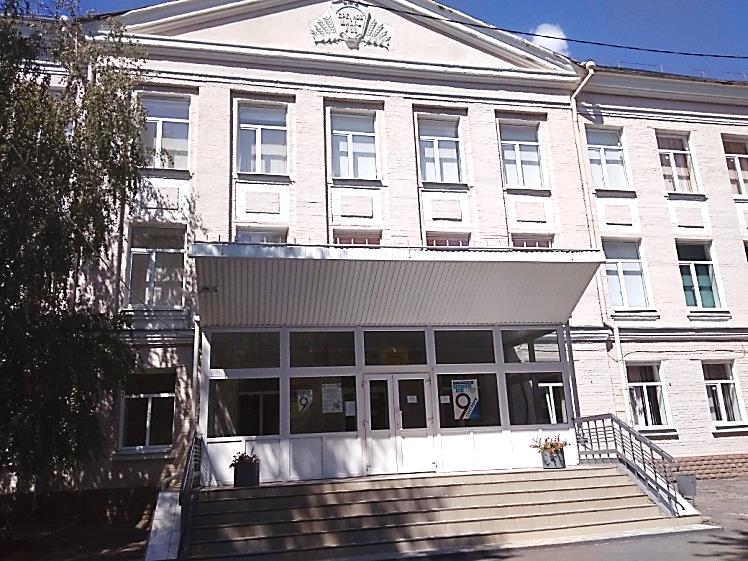 Уважаемые учредители, родители, обучающиеся, педагогические работники, представители общественности!       Предлагаем Вашему вниманию публичный доклад муниципального общеобразовательного бюджетного учреждения лицея  № 33, в котором представлены результаты деятельности учреждения за 2018 - 2019 учебный год.       Публичный доклад позволит каждому получить  интересующую информацию об условиях обучения, укладе лицейской жизни; предоставит возможность оценить комфорт образовательной среды  и преимущества образовательного процесса в лицее.       За 81 год существования учреждение прошло 6 этапов:1939-1957гг – восьмилетняя школа № 331957-1996гг – средняя школа № 3322.11.1996-2002гг – средняя школа № 33 с углубленным изучением  ОИиВТ30.04.2002-2012гг – средняя школа № 33 с углубленным изучением информатики21.02.2012г. – лицей № 3301.09.2017г. - в истории лицея начался новый этап.   Лицей был реорганизован путем присоединения к нему муниципального общеобразовательного бюджетного учреждения средней общеобразовательной школы № 17 (постановление Администрации города Таганрога № 895 от 20.06.2017г. «О реорганизации муниципального общеобразовательного учреждения лицей № 33 путем присоединения к нему муниципального общеобразовательного бюджетного учреждения средней общеобразовательной школы № 17»). Образовательная деятельность    с 01.09.2017г. осуществляется по двум  адресам:   ул. Маршала Жукова, 146-а,   ул. 1-я Линия, 146-а.Цели и  задачи   лицея: Обеспечение   качественного общего образования в МОБУ лицее № 33  в соответствии с   перспективными задачами развития общества и экономики в условиях  реорганизации.  Развитие лицейской модели   образования на основе конвергенции образовательных программ общего и дополнительного образования, урочной и внеурочной деятельности, проектных видов деятельности, направлений профильного обучения.Совершенствование инструментов управления качеством образования,    методов обучения и воспитания,  используемых образовательных технологий.  Совершенствование и модернизация  внутренней системы  оценки качества образования.Создание условий для обеспечения качественного общего образования.  Оптимизация материально-технических ресурсов лицея.  Развитие лицейской системы воспитания   детей, воспитание гармонично развитой и социально ответственной личности на основе духовно-нравственных ценностей народов Российской Федерации, исторических и национально-культурных традиций.Формирование   системы выявления, поддержки и развития способностей      обучающихся, направленной на их самоопределение и профессиональную ориентацию.  Создание равных возможностей для развития способностей обучающихся в рамках      лицейского   пространства развития.Создание оптимальных условий для  профессионального роста педагогических работников.  Основные направления  работы  лицея в 2018-2019 учебном году.	Реализация федерального государственного образовательного стандарта  начального общего образования.	Реализация федерального государственного образовательного стандарта   основного общего образования.  	Реализация федерального компонента стандарта общего образования.  	Реализация лицейской модели образования, обеспечивающей  выполнение целей   развития каждого  обучающегося в условиях  образовательной среды  лицея.	Создание условий для продуктивной, исследовательской, творческой, социально активной деятельности  обучающихся.	Совершенствование учительского корпуса. Создание организационных, методологических, методических условий для обновления  элементов педагогической системы.	Модернизация системы управления, внедрение интегративного подхода к управлению развитием  лицея.	Совершенствование единого информационно-образовательного пространства лицея.	Развитие и совершенствование единого воспитательного пространства лицея.	Развитие общественно-государственного управления и финансово-экономической самостоятельности лицея.	Сохранение и укрепление здоровья обучающихся лицея.Раздел IОбщая характеристика образовательного учрежденияИсторический очерк  Школа № 33 появилась на карте города Таганрога  в 1939 году, это была одна из первых школ на Северном поселке. Школа была смешанной, семилетней, размещалась в 2-х этажном здании.1939-1957гг – семилетняя школа № 33	Во время Великой Отечественной войны 1941-1945гг. в новом, красивом, двухэтажном здании школы сначала был немецкий склад, затем конюшня.  При отступлении из города оккупанты здание школы разрушили, причем разрушили так, что восстановить его было нельзя. В здании сохранилась две классных комнаты, освещение и отопление отсутствовало. 1943-1944 учебный год.30 августа 1943г. город Таганрог был освобожден от гитлеровских захватчиков, а уже в октябре ученики приступили к занятиям.  1944-1945 учебный год.  Заведующим школой был товарищ Палеха. К 1 сентября 1944 года число учащихся школы увеличилось почти в два раза: в 18 классах обучалось 606 детей.    В школе были ученики только 1-7 классов, старшеклассников не было.  1947-1948 учебный год.Десять лет, с 1947 года по 1957 год школа занималась   в три смены.       Посещаемость составляла 92, 98%.  1950-1951 учебный год.Лучшим преподавателем биологии школ города Таганрога стал учитель биологии Яковенко Н.А.    школы  № 33.  Он  вместе с группой учащихся-юннатов был  утвержден делегатом  Всесоюзной сельскохозяйственной выставки 1951 года.1951-1952 учебный год.Занятия проводились в три смены. Классы все еще  размещались   в приспособленных жилых домах и бараках. Площадь классных комнат   не давала возможности поставить необходимое количество парт,  поэтому на каждой двухместной партой сидело по 3-4 ученика, коридоры в приспособленных зданиях были тесные, служебных помещений   не было.                                                 1952-1953 учебный год.Школа  № 33 по отдельным показателям в области выращивания растений мичуринским методом утверждена кандидатом на Всесоюзную  сельскохозяйственную выставку.1954-1955 учебный год.Городская  газета «Таганрогская правда», а также областная газета «Молот» написали  о работе юных техников и юннатов положительные отзывы.     	03.06.1954 г. Исполнительный комитет Таганрогского городского Совета народных депутатов трудящихся принял решение (№268)  о выделении таганрогскому  городскому отделу народного образования     земельного участка для строительства средней школы на 400 мест  по адресу: улица  2-я Линия №145.  1955-1956 учебный год.При школе  имелась метеорологическая станция,   к новому учебному году была оборудована  географическая  площадка. На пришкольном участке  были заложены фруктовый  сад и виноградник.         1957-1996гг – средняя школа № 33В  1957 году  введено в эксплуатацию трехэтажное здание на 400 мест. Под зданием построена котельная на твердом топливе (уголь).   В 1967 г. введены в эксплуатацию одноэтажные  здания начальной школы на 125 мест,  мастерской.70-е годы в стенах школы создан музей космонавтики.  С 1976г в  школе зародилось движение юных «гангутцев».   	В  1986г.  школу возглавила Кузьмина Валерия Афанасьевна. Под ее руководством коллектив приступил   к реализации 1-ой программы развития, рассчитанной на 10 лет.  Целью программы было внедрение непрерывного курса изучения информатики со 2 по 10 класс.     	Тогда же в школе был открыт первый компьютерный класс, в котором было 12 ПК «Правец-8а».  22.11.1996-2002гг – средняя школа № 33 с углубленным изучением  основ информатики и вычислительной техники (ОИ и ВТ) 	В  1996 г. в наименовании школы появилось добавление: с углубленным  изучением        основ информатики и вычислительной техники (ОИ и ВТ). Девизом школы стало: «Школа для всех – компьютерная  грамотность каждому!». Экспериментом руководила заместитель директора по учебно-воспитательной работе Еретенко Татьяна Георгиевна. Под ее руководством школьная система непрерывного изучения информатики была модернизирована, стала одной из лучших в Ростовской области и победила во Всероссийском конкурсе национального проекта «Образование».  В 1998г.  школа получила  лицензию на  дополнительное образование  по направлению  «Пользователь ЭВМ».30.04.2002-2012гг – средняя школа № 33 с углубленным изучением информатики В 2003 г.  школа  стала во главе областного проекта по внедрению информационных технологий в учебный процесс. Педагогический коллектив начал апробацию профильного обучения по информационно-технологическому профилю. В 2004 г.  коллектив перешел на профильное обучение по  2-м  направлениям: информационно-технологическое и социально-экономическое.  В 2005 г.  школой освоена  технология дистанционного обучения. 12 учащихся в течение 2 лет  одновременно с обучением в школе, дистанционно обучались в Ростовском колледже связи и информатики. Получили начальное профессиональное образование и продолжили обучение в высших учебных заведениях.  В 2006-2007 гг. -    школа приступила к реализации    Программы развития "Единое информационное пространство 2006-2010". Структура управления школой приобрела компьютерную поддержку.  2008-2009 учебный год.26 августа  2008г. директором школы стала Еретенко Татьяна Георгиевна. В этот год был создан Совет школы.     Впервые проведен школьный  методический фестиваль «Учитель школы № 33-2009. Зародилась традиция 19 мая  подводить итоги учебного года на    общешкольном празднике «День Детства.   Гладкий Александр (выпускник 11а класса, учитель русского языка и литературы Синчук Галина Федоровна)      государственный экзамен по русскому языку сдал на  100 баллов (высший результат).   К 1 сентября 2009г.   произведен капитальный ремонт буфета основного здания школы, практически заново построен буфет  в здании начальной школы.          Школьные буфеты были  оснащены современным технологическим, холодильным оборудованием и мебелью. Создан современный медицинский кабинет,    полностью   соответствующий   требованиям СанПиН.     Проведен ремонт санузлов,  реконструкция спортивных раздевалок.  Капитальному  ремонту подверглись  кровли спортзала и начальной школы,      асфальтового покрытия и оборудования стадиона.   Создан информационно-компьютерный центр.2009-2010 учебный год.Создано школьное научное общество «Лидер».     Все учебные кабинеты    объединила  единая локальная сеть. Педагоги приступили к освоению программного продукта «Net-School»,  который  обеспечил возможность   ведения 	электронных классный журналов.	 МОУ СОШ №33 одержало победу   в   областном  школьном Чеховском фестивале   в номинации «Самая лучшая школа в конкурсах мультимедийных продуктов».  Продолжилось выполнение мероприятий программы «Спорт. Питание. Здоровье». Выполнены работы по   усилению  несущих конструкций      оконных проемов  спортивного зала и его капитальный ремонт. Кроме общестроительных работ  в спортзале произведено  устройство  приточно-вытяжной  вентиляции, установлены новая система освещения  и отопления.  Медицинский кабинет получил положительное  санитарно-эпидемиологическое заключение.  2010-2011 учебный год.Круг школьных традиций расширился: сентябрьская  общешкольная  родительская конференция  в стенах таганрогского педагогического института и   общешкольное мероприятие  «День театра».     Одним из важнейших результатов по созданию информационной образовательной среды стала апробация программы «Дневник.ру».  Создан школьный сайт: http://www.sch33.ru/.   Впервые на сайте опубликован «Публичный доклад за 2009-2010 учебный год». В третий заключительный год реализации   программы «Спорт. Питание. Здоровье» капитально отремонтирована  кровля    здания основной и средней школы.     Выполнен ремонт   фасадов зданий начальной, основной и средней школы, установлены 97  новых металлопластиковых окон, двери основного и запасных выходов, пандусы на запасных выходах. Проведено усиление оконных проемов и металлическая стяжка торца здания основной и средней  школы, в ней же выполнен капитальный ремонт 75% отопительной системы. Установлена  система наружного видеонаблюдения   здания начальной школы. Создан библиотечно-информационный центр.По результатам 2010-2011 учебного  года школа на втором месте в  рейтинге муниципальных общеобразовательных  учреждений  г. Таганрога.2011-2012 учебный год.С 1 сентября 2011 года     школе присвоен статус областной инновационной площадки по  реализации проекта «Создание единого информационного образовательного пространства школы».     Приобретен  новый компьютерный класс.21.02.2012г муниципальному общеобразовательному бюджетному учреждению средней общеобразовательной  с углубленным изучением информатики  присвоен статус ЛИЦЕЯ.  Единая локальная сеть объединила здания начальной и основной школ. На сайте появился форум. Проведено благоустройство здания начальной школы: ремонт и устройство линолеумных полов в рекреации здания, установка новых входных и запасных дверей,  устройство новых панелей вестибюля,  100% ремонт отопительной системы.Установлена  система наружного видеонаблюдения   здания основной  и средней школы. 2012-2013 учебный год. В учебные кабинеты поставлено новое современное учебное оборудование.  Комплект оборудования   для учащихся начальной школы,    комплект спортивного оборудования   и инвентаря  по 7 олимпийским видам спорта, 	комплект компьютерного оборудования и программного обеспечения для уроков информатики, комплект компьютерного оборудования и программного обеспечения для  организации дистанционного обучения, мобильный компьютерный класс для начальной школы. Лицей  закончил реализацию второго  этапа программы развития: все учебные кабинеты   обеспечены средствами мультимедиа. Создан большой лекционный зал с мультимедийным оборудованием на 80 мест.Управление лицеем окончательно приняло  государственно-общественный характер, отражающий интересы всех участников образовательного процесса: учащихся, родителей, педагогов.   	 Создан лингафонный кабинет. Установлена  система внутреннего  видеонаблюдения   здания основной  и средней школы.2013-2014 учебный год. В 2013г. лицей стал участником пилотного проекта по здоровьесбережению в образовательных учреждениях Ростовской области, направленном на комплексное решение проблемы здоровья детей.  Проведены дополнительные мероприятия по техническому оснащению лицея:созданы условия для проведения учебных занятий в режиме онлайн (выход в Интернет): в зданиях основной и начальной школы установлена беспроводная связь Wi-Fi;  создана интерактивная обучающая среда для педагогов и обучающихся лицея посредством системы видеоконференцсвязи для организации сеансов синхронного дистанционного обучения; кабинет физики оборудован мобильным  компьютерным классом;кабинеты физики, химии, биологии оснащены цифровым лабораторным оборудованием.   МОБУ лицей № 33  активно включился   в Международный арт-проект «Сделай город ярче – укрась цветами!».   12 марта оргкомитет подвел итоги этого проекта и признал лицей 33  победителем. В 2014г. силами родительской общественности, спонсоров и сотрудников лицея установлено новое ограждение по периметру территории лицея. 	  По предложению Министерства общего и профессионального образования Ростовской области МОБУ лицей № 33 включен в Национальный Реестр «Ведущие образовательные учреждения России – 2013», «Ведущие образовательные учреждения России – 2014».2014-2015 учебный год.С 01.01.2015г. лицей стал участником федерального инновационного проекта «Механизмы внедрения системно-деятельностного подхода с позиций непрерывности образования (ДО – НОО – ООО)». Произведена прокладка оптического кабеля.  Значительно улучшилось состояние территории лицея: появилось 308 м2 нового асфальтового покрытия.Выполнен большой объем работ по реконструкции помещений здания мастерской.  2015-2016 учебный год. Этот год стал годом начала   внедрения федерального государственного образовательного стандарта  на уровне основного общего образования,   начался со 100% обеспеченностью  бесплатными учебниками,  характеризовался  продолжением  работы по созданию  инфраструктурных условий для введения  федерального государственного образовательного стандарта. Выполнены мероприятия: ремонт кровли здания начальной школы,  устройство водосточной системы здания начальной школы, ремонт кровли спортивного зала, ремонт потолка вестибюля здания основной и средней школы, ремонт санузлов в здании начальной школы, специальная оценка условий труда,  электромонтажные работы в вестибюле здания   средней школы,   монтаж системы внутреннего видеонаблюдения в здании начальной школы.  2016-2017 учебный год.С апреля 2016 года МОБУ лицей № 33 стал участником   образовательного этнокультурного проекта «150 культур Дона» - совместного проекта Минобразования Ростовской области и регионального отделения Общероссийского общественного движения «НАРОДНЫЙ ФРОНТ «ЗА РОССИЮ».    4 августа  2017г. руководитель Межреспубликанской базы Модернизации Всероссийская Выставка РФ   (исх. №7809) пригласил на торжественное мероприятие в г. Москве представителей администрации города Таганрога и директора МОБУ лицея № 33 для вручения медалей.  ФорумПобедителей.РФ – главное событие системы образования по обмену передовым опытом. 3000 лучших образовательных организаций из всех регионов России представили свой обширный материал. Более 60 000 образовательных организаций приняли участие дистанционно. Видеотрансляцию и электронные стенды увидели 1 000 000 педагогических работников. 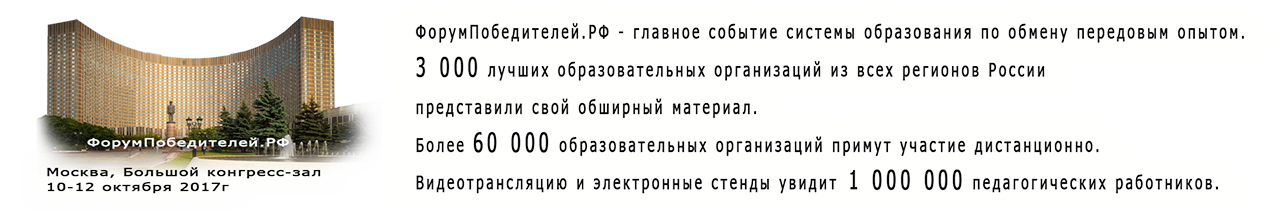   Выполнены монтажные и отделочные работы  по благоустройству тамбура здания основной и средней школы лицея. Проведены  работы по ремонту второго кабинета информатики, обновление коснулось всех частей кабинета: установлены светодиодные светильники и подвесной потолок, выполнен ремонт штукатурного покрытия стен и покраска водоэмульсионными составами,   полностью заменено половое покрытие.   2017-2018 учебный год.  С 01.09.2017 года в истории лицея начался новый этап.   Лицей был реорганизован путем присоединения к нему муниципального общеобразовательного бюджетного учреждения средней общеобразовательной школы № 17 (постановление Администрации города Таганрога № 895 от 20.06.2017г. «О реорганизации муниципального общеобразовательного учреждения лицей № 33 путем присоединения к нему муниципального общеобразовательного бюджетного учреждения средней общеобразовательной школы № 17»).Реорганизация была вынужденной мерой, в первую очередь целесообразна по экономическим причинам.   Процесс реорганизации проходил нелегко,  у него были  свои минусы.    Объединились    не близкие по духу школа и лицей. В учреждениях     образовательный и воспитательный процессы были построены на  различных  фундаментах;      педагогический коллектив и родители придерживались   разных  философий.   В новом лицее пришлось  заново формировать коллектив, создавать психологический микроклимат и традиции.  Несмотря на трудности,   объединившиеся школа и лицей,     старались сохранить то лучшее, что было в каждой из них.   	 В 2017-2018   учебном году много сил и средств было направлено на благоустройство учебных кабинетов и помещений   корпуса Б.  В течение 3-х летних месяцев были   осуществлены работы по ремонту системы отопления;  выполнена реконструкция и ремонт актового зала.   2018-2019 учебный год.С сентября 2018 года лицей стал участником проекта Ростовской области «IT-школа». На 2018-2019 учебный год был сформирован профильный 10-IT-класс.      Важной особенностью проекта стал живой диалог между лицеистами и будущими работодателями, специалистами ведущих ВУЗов Ростовской области.    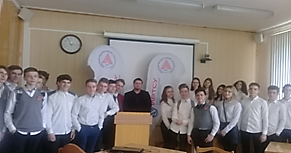 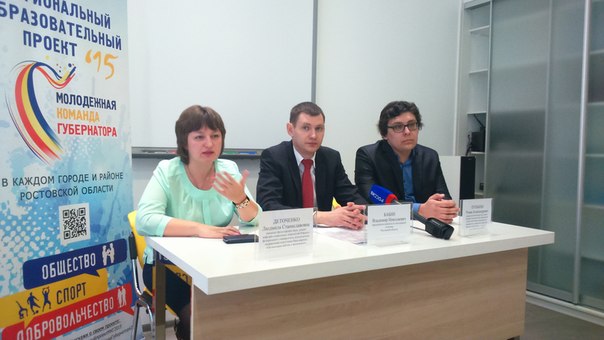     В феврале 2019 МОБУ лицею № 33 был присвоен статус лицейского центра космических услуг Ростовской области.  В лицейском центре космических услуг у обучающихся появилась возможность овладеть навыками работы с аппаратно-программным комплексом «Ключ на старт!», созданным ОАО «НПК «РЕКОД» на базе геоинформационной платформы КОСМОС. Выпускница 11а класса Булюк Ангелина (учитель химии Еретенко Татьяна Георгиевна) экзамен по химии сдала на 100 баллов.Как и в прошлом учебном году все  силы и средства были направлены на благоустройство учебных кабинетов и помещений   корпуса Б:   выполнены работы по реконструкции и ремонту вновь созданного кабинета № 29,   в актовом зале  установлены 2 сплит-системы и дополнительно закуплены 50 новых стульев, осуществлен ремонт лестницы спуска,  рекреации 3 этажа, части фасада. 2019-2020 учебный год. В 2019-2020 учебном году МОБУ  лицей № 33     работал  над реализацией проектов 9 проектов:  Модель лицейского образования,   «IT- КЛАСС»,  «Урок «Технологии», "ПроеКТОриЯ»,  «Урок цифры», «150 культур Дона», «Точка опоры», «Школьный центр космических услуг», «Лидер». Лицей продолжил участие в проекте губернатора Ростовской области «15 базовых IT-школ». Дополнительно в качестве факультативов   организована работа педагогов и лицеистов по программе «Олимпиадное программирование».   Пятый год лицей является Федеральной инновационной площадкой «Механизмы внедрения системно-деятельностного подхода с позиции непрерывности образования (ДО – НОО – ООО)», особенностью которой является изучение  математики по непрерывному курсу «Учусь учиться», разработанному доктором педагогических наук Л.Л. Петерсон. Участниками   проекта стали   обучающиеся 1г класса (учитель Емельянова Наталья Леонидовна).               Согласно Уведомлению Региональной службы по надзору и контролю в сфере образования Ростовской области  от 05.12.2019 № 39/4342 по итогам проверки МОБУ лицея № 33 несоответствие содержание и качества подготовки обучающихся по имеющим государственную аккредитацию образовательным программам федеральным образовательным стандартам не выявлено.В 2019-2020 учебном году проведено шесть  значительных дорогостоящих мероприятий по созданию комфортных условий в зданиях лицея:Изготовлен теплотехнический расчет и проектная  документация на установку узла учета тепловой энергии и  теплоносителя.Выполнен монтаж узлов учета тепловой энергии и теплоносителя (корпус А, корпус Б).Проведена огнезащитная обработка металлических  конструкций  на здании  корпуса А, проверка противопожарных кранов, ремонт пожарной сигнализации.Выполнен монтаж новых кнопок тревожной сигнализации и подключение их на пульт ОВД.Выполнены работы по  установке 98 металлопластиковых  оконных блоков в     корпусе  Б.Демонтирована наружная трасса на территории двора корпуса А, выполнены работы по устройству новой подземной теплотрассы.В декабре 2019 года Министерство образования и науки Российской Федерации, Федеральная служба по надзору в сфере образования и науки, институт стратегии развития образования Российской Академии Образования, Центр оценки качества образования подвели итоги участия школьников в  международном исследовании PISA-2018. Около 600 тысяч 15-летних обучающихся из 79 стран мира приняли участие в исследовании PISA в 2018 году, в том числе, 7 608 обучающихся из Российской Федерации    из 263 образовательных организаций 43 регионов России,  52 обучающихся из МОБУ лицея №33.  	Результаты выполнения теста международного исследования PISA-2018 (апрель-май 2018 г.) обучающимися  МОБУ Лицея №33:   по читательской, математической, естественнонаучной  грамотности превышают средний балл по России, по глобальным компетенциям и финансовой грамотности превышают средний международный балл.Лицей на карте города ТаганрогаМОБУ лицей №33  расположен на территории Северного жилого массива города Таганрога. Образовательное пространство Северного жилого массива  формируют  10 образовательных учреждений:Недалеко от лицея  находятся:  таганрогский институт имени А. П. Чехова (филиал) «РГЭУ (РИНХ)», ОАО «Научно-конструкторское бюро вычислительных систем»,   православный  храм Рождества Богородицы, детская экологическая библиотека имени И. Василенко, ТРЦ «Арбуз».  Транспортные маршруты связывают лицей со всеми районами города Таганрога.Общие сведенияПолное наименование общеобразовательного учреждения: муниципальное общеобразовательное  бюджетное  учреждение  лицей № 33. Сокращенное наименование: МОБУ лицей № 33.Место нахождения лицея: Ростовская область, г. Таганрог, ул. Маршала Жукова, 146-а.Образовательная деятельность ведется по адресам: 347917, Ростовская область, г. Таганрог, ул. Маршала Жукова, 146-а, 347936, Ростовская обл., г. Таганрог, ул. 1-я Линия, 146-а.Учредитель: муниципальное образование «Город Таганрог». Функции и полномочия Учредителя Лицея от имени муниципального образования «Город Таганрог» осуществляет Управление образования г. Таганрога.   Полномочия собственника имущества Лицея от имени муниципального образования «Город Таганрог» осуществляет Комитет по управлению имуществом г. Таганрога.  Руководство. Педагогический состав  Укомплектованность штата педагогическими работниками – 100%.  Высшее профессиональное образование имеют 97% педагогических работников, 1,6% имеют ученую степень и 4 % обучается в  магистратуре.   25 (35,7%) педагогов имеют высшую, 16 (22,8 %) – первую квалификационные категории, государственными и ведомственными отраслевыми наградами, почетными званиями награждены 29 (41%) педагогических работников.   Ежегодно педагоги лицея  повышают уровень  педагогической  квалификации.                                             Недвижимость  Лицей имеет объекты недвижимости в составе: Режим работы Типы классовОбразовательный процесс в МОБУ лицее № 33 организован в классах и группах  различного типа: Наполняемость классов, количество учеников обучающихся по базовым и углубленным программам  Сохранность контингента обучающихся Количество обучающихся на конец учебного года: Социальные особенности семей обучающихсяУровень образования родителейОрганы государственно-общественного управления и самоуправленияУправление лицеем носит государственно-общественный характер, отражает интересы всех участников образовательного процесса: обучающихся, родителей, педагогических работников.Общественное управление лицеяСовет лицеяСовет лицея является коллегиальным органом самоуправления, осуществляющим в соответствии с Уставом лицея решение отдельных вопросов, относящихся к компетенции общеобразовательной организации.Совет осуществляет свою деятельность в соответствии с законами и иными нормативными правовыми актами Российской Федерации, субъекта Российской Федерации, органов местного самоуправления, Уставом лицея.Деятельность членов Совета основывается на принципах добровольности участия в его работе, коллегиальности принятия решений, гласности. Члены Совета не получают вознаграждения за работу в Совете.Общая численность Совета  - 21 человек. Совет состоит из избираемых членов, представляющих:В истекшем году Совет лицея:Рассмотрел и рекомендовал к утверждению основополагающие локальные акты лицея:Положение «Правила внутреннего распорядка обучающихся МОБУ лицея № 33 в 2019/2020 учебном году»;Положение о режиме работы в корпусах А, Б, В, Г;Режим работы лицея на 2019-2020 учебный год;План работы  лицея на  2019-2020 учебный год;План-график внутрилицейской оценки качества образования на 2019-2020 учебный год;Положение «О правилах использования средств мобильной связи в МОБУ лицее № 33».Засушал отчет:О результатах подготовки МОБУ лицея №33 к 2019-2020 учебному году;О ходе выполнения основной образовательной программы начального общего, основного общего, среднего общего образования;О выполнении плана финансово-хозяйственной деятельности МОБУ лицея № 33 за 2019 учебный год.Заслушал информацию:Об участии МОБУ лицея № 33 в губернаторском проекте «15 базовых IT-школ Ростовской области;О реализации на базе лицея комплексного инновационно-образовательного космического проекта по созданию и развитию лицейского центра космических услуг.О профориентационном проекте «Точка опоры».О региональных проектах «Образование» и «Демография» в Ростовской области, в лицее № 33.         В сентябре в здании факультета педагогики и методики начального образования «Таганрогского института имени А.П. Чехова (филиал) ФГБОУ ВО «РГЭУ (РИНХ)»» состоялась седьмая общелицейская родительская конференция, в которой приняли участие 440 родителей 1–11 классов и весь педагогический коллектив лицея. На конференции выступили:  директор  лицея Еретенко Т.Г.,  родители: Ланкина М.Ю., Мисюченко О.А., Жилякова Е.А., Мурзук А.С., Швец Н.В. Выступающие говорили об эффективной системе взаимодействия родителей и лицея для создания благоприятной среды для сплочения детей в единый дружный коллектив. Подчеркнули  необходимость объединения усилий семьи и лицея для формирования единого воспитательного пространства «семья-лицей».Совет  родителей лицеяПродолжили работу Советы родителей классов и Совет родителей лицея.Общая численность Совета  родителей лицея – 42 человека,  они образуют 4 комиссии. Работа  с родительской общественностью была ориентирована на совершенствование как коллективных, так и  индивидуальных форм работы по различным направлениям.1. Родительские собрания,   педагогический всеобуч, практикумы, деловые игры.  2. Участие родителей в образовательном процессе через совместные творческие дела и мероприятия.  4. Участие   в решении спорных вопросов, конфликтных ситуаций.5. Участие в общелицейских воспитательных мероприятиях.    Совет старшеклассников, Детский СоветСостав Детского советаСостав  Совета старшеклассниковОсновная задача деятельности «Советов» - создать условия для индивидуального развития каждого лицеиста: проявить себя в конкретном деле, показать свои навыки, умения, усиление роли обучающихся в решении вопросов жизни лицея. «Советы» собираются один раз в месяц (при необходимости чаще). Они   планируют коллективно-творческие дела, определяют ответственных за организацию и проведение  мероприятий, подводят итоги. Анализируют, оценивают, формулируют предложения на будущее, содействуют в реализации инициатив обучающихся во внеучебной деятельности,  привлекают обучающихся к организации воспитательной работы Лицея, освещают события лицейской жизни, организовывают самообслуживание в лицее.Педагогический Совет                     Заседания педагогических советов проведены по направлениям и темам:Научно-методический советНаучно-методический совет решает вопросы методического сопровождения образовательного процесса, является совещательным органом в структуре управления образовательным процессом, способствует решению приоритетных психолого-педагогических и методических целей деятельности лицея. В 2019-2020 учебном году научно-методический совет участвовал в формировании учебных планов урочной и внеурочной деятельности лицея,  вносил предложения по внесению изменений в образовательную программу, в локальные акты лицея, проводил экспертизу рабочих программ учебных предметов, элективных курсов, курсов внеурочной деятельности, координировал деятельность предметных и цикловых методических объединений лицея и творческих групп.Раздел IIОсобенности образовательного процессаЛицей №33 - общеобразовательное учреждение, реализующее общеобразовательные программы и программы углубленного изучения предметов, в том числе программы профильного обучения на уровне среднего общего образовании.Главным звеном  в содержании образования, определяющим индивидуальность лицея, является Система непрерывного изучения информатики.Модель непрерывного изучения информатикиМодель представлена двумя взаимосвязанными и взаимно дополняющими друг друга системами:Система непрерывного изучения информатики и ИКТВ структуре курса информатики предусмотрены три этапа, каждый из которых соответствует определенному уровню общего образования, имеет конкретные цели, обеспечен оптимальным количеством часов.I этап (2-5 классы) – внеурочная деятельность;II этап (6-9 классы) – углубленное изучение информатики;III этап (10-11 классы) – углубленная (профильная) подготовка по информационно-технологическому направлению (IT-профиль).II. Система   непрерывного дополнительного образования по информатике   и ИКТ1 этап - дошкольный: предмет «Занимательная информатика» в рамках дополнительной образовательной программы «Адаптация детей к условиям школьной жизни».2 этап – лицейский:   дополнительные образовательные услуги по программам   «Мир информатики», «Я познаю мир».Модель лицейского образованияВ соответствии с ФГОС основная образовательная программа начального общего образования и основного общего образования реализуется образовательной организацией как через урочную, так и внеурочную деятельность.МОБУ лицей № 33 реализует оптимизационную модель внеурочной деятельности на основе оптимизации всех внутренних ресурсов  лицея и предполагает, что в ее реализации принимают участие  педагогические работники  лицея. Координирующую роль выполняет классный руководитель. Он в соответствии со своими функциями и задачами  взаимодействует с педагогическими работниками, а также учебно-вспомогательным персоналом лицея; организует   образовательную деятельность, оптимальный для развития положительного потенциала личности обучающихся. В рамках деятельности общелицейского коллектива создает  систему отношений через разнообразные формы   деятельности, в том числе через органы самоуправления и социально значимую, творческую деятельность обучающихся. Преимущества оптимизационной модели состоят в создании единого образовательного и методического пространства в образовательной организации.       Внеурочная деятельность  в 5-8-х классах организована по 5 направлениям развития личности и направлена на формирование общей культуры обучающихся, на их духовно-нравственное, социальное, личностное и интеллектуальное развитие, развитие творческих способностей, саморазвитие и самосовершенствование, сохранение и укрепление здоровья обучающихся.Внеурочная деятельность в 2019-2020 учебном году осуществлялась в таких формах, как проектная и исследовательская деятельность, компьютерные занятия, экскурсии, кружки, лицейские научные общества, круглые столы, олимпиады, интеллектуальные марафоны,  секции, соревнования и др.).ПРОЛИЦЕЙВо 2—4 классах введены курсы по выбору в рамках внеурочной деятельности, которые направлены на подготовку к лицейскому образованию – развитию  теоретического мышления младших школьников: «Занимательная математика», «Финансовая  грамотность».ПРЕДЛИЦЕЙВ 5-7-х классах обеспечивается подготовка к осознанному выбору профиля обучения. Обучающиеся 7-х классов  в рамках подготовки к лицейскому образованию осваивают учебный материал по алгебре через УМК А.Г. Мордковича, Н.П. Николаева для изучения курса алгебры  с повышенным уровнем математической подготовки.ЛИЦЕЙВ 8-9-х классах осуществляется преподавание предметов естественнонаучного и (или) технического   профилей по  программам углубленного изучения.При наличии запросов обучающихся и их родителей (законных представителей) и соответствующих условий может быть введено обучение  другим  программам углубленного изучения. Обучение лицеистов  8-9-х классов основано на начальных принципах технологии индивидуальных учебных планов и классно-групповой системы обучения. Дополнительные образовательные услуги В лицее созданы условия для  дополнительного образования. Дополнительное образование рассматривается как средство дифференциации и индивидуализации обучения, позволяющее более полно учитывать интересы, склонности и способности обучающихся, создавать условия для углубленного и расширенного изучения дополнительных образовательных программ в соответствии с их   интересами и намерениями в отношении продолжения обучения.Выбор дополнительных образовательных программ в лицее обусловлен социальным заказом родителей, которые хотели, чтобы в образовательном учреждении ребенок научился тому, что он сможет использовать сразу после его окончания. МОБУ лицей № 33 оказывает платные образовательные услуги на добровольной основе. Между лицеем и родителями (законными представителями) заключены договоры на оказание платных образовательных услуг. В 2019 году были заключены 249 договоров. Образовательный процесс вели квалифицированные опытные педагоги с высшей и первой квалификационной категорией. Педагогический стаж педагогов-организаторов составляет более 15 лет. Педагоги дополнительного образования обеспечивали высокий уровень дополнительного образования. Педагоги-организаторы осуществляли образовательную деятельность в соответствии с рабочими программами, разработанными с учетом возрастных особенностей детей. Занятия по платным образовательным услугам проводились в соответствии с календарно-тематическим планированием. Характеристика  интерактивного образовательного пространства лицея С 2019 года коллектив лицея работает в рамках реализации программы развития МОБУ лицея № 33 на 2019-2024 года «Совершенствование развивающей образовательной среды МОБУ лицея № 33 как долгосрочная стратегия повышения качества образования». Педагогический коллектив МОБУ лицея № 33 под интерактивной средой понимает освоение и применение интерактивных технологий обучения и воспитания обучающихся через погружение в атмосферу взаимодействия между всеми участниками образовательной деятельности. Интерактивная образовательная среда, созданная в лицее, способствует системному формированию познавательной активности и познавательной самостоятельности обучающихся, формированию универсальных учебных действий. Интерактивная воспитательная среда создаёт условия самораскрытия, самоутверждения личности в социально ценной деятельности, формирования активной жизненной позиции. Интерактивные методы воспитания обозначают воспитание через участие и взаимодействие. Позволяют осуществлять проектную деятельность, тем самым раскрывая творческий потенциал лицеистов.Интеграция современных образовательных и информационно-коммуникационных технологий является важным условием для совершенствования образовательной деятельности, в связи с чем информационно-коммуникационная компетентность педагога, его способность решать профессиональные педагогические задачи с привлечением информационных и коммуникационных технологий становится неотъемлемой составляющей его профессионализма и соответствия профстандарту педагога.Все педагогические работники лицея в 2019-2020 учебном году (100%  педагогических работников лицея) продемонстрировали высокий уровень функциональной грамотности в сфере ИКТ-технологий, эффективно применяли информационно-коммуникационные технологии в деятельности для решения профессиональных, социальных и личностных задач, используют интернет-ресурсы (Я - класс, Учи.ru и т.п.) для усиления мотивации обучающихся к образовательной деятельности и укрепления их самостоятельности при получении новых знаний, тем самым реализуя требования, которые ставит ФГОС: самостоятельное получение знаний, навыков и формирование УУД через деятельность, которую сопровождает (направляет) в качестве наставника педагогический работник образовательной организации.Педагоги в 2019-2020 учебном году, особенно в период организации образовательной деятельности в дистанционном режиме  с применением электронного обучения и дистанционных технологий, организованной в связи с распространением новой коронавирусной инфекции (CОVID-19), активно применяли ИКТ-технологии и интернет-ресурсы не только непосредственно в процессе обучения, где организовывалась работа с электронными образовательными  ресурсами и платформами, с презентациями, работа по поиску и обработке информации в сети Интернет, но и при организации учебной деятельности для создания и ведения сетевых и дистанционных форм реализации образовательного процесса (создание и ведение педагогического сайта, форума, чата, web - страницы), для реализации системы мониторинга знаний, для работы в сетевых образовательных сообществах, таких как «Открытый класс», «Сеть творческих учителей», «1 сентября», «Инфоурок», «Педагогические инновации», «Открытый урок» и т.д. дляосуществления непрерывного самообразования  и повышения педагогического мастерства (культуры), для достижения соответствия профессиональным стандартам педагогов по различным педагогическим дисциплинам (предметным областям).Использование информационно-коммуникационных технологий педагогами лицея позволилореализовать обучение на основе индивидуальных образовательных траекторий и индивидуальных учебных планов, реализовать новые виды образовательной деятельности (проблемный и проектный методы обучения), формировать критическое мышление учащихся, применять интерактивные способы обучения и современные средства общения, реализовывать инновационную деятельность по внедрению в Ростовской области проекта «15 базовых  IT-школ области» на базе лицея (реализация профильной программы  по направлению IT- профиля с сентября 2018 года), работу лицейского космического центра на базовой геоинформационной платформе КОСМОС (реализация проекта Министерства информационных технологий и связи Ростовской области с февраля 2019 года).В 2019-2020 учебном году отмечено активное вовлечение педагогических работников в совместную творческую деятельность с обучающимися как условие интерактивной среды образовательного учреждения; поддержка и регулярное обновление персональных сайтов учителей; вовлечение всех членов педагогического коллектива в работу творческих групп по совершенствованию образовательного процесса (разработку и проведение методического фестиваля, совершенствование отдельных элементов программ и, при необходимости, разработку новых программ, проектов). В октябре-декабре 2019 года обучающиеся 8-11 классов приняли участие в квесте по цифровой грамотности среди подростков «Сетевичок», основная цель которого - формирование у школьников России и СНГ компетенций цифрового гражданина для успешной и безопасной жизни и учёбы во Всемирной сети. Квест проводился в режиме онлайн на сайте http://Сетевичок.рф/.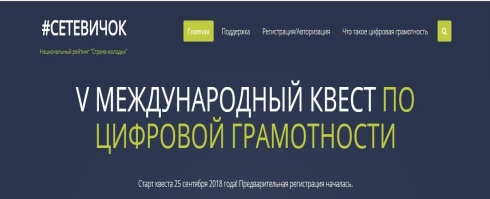           В ноябре 2019 года (02.11.2019) на базе Таганрогского института имени А.П. Чехова (филиал) ФГБОУ ВО «РГЭУ (РИНХ)» состоялась  IV Всероссийская научно-практическая конференция «Информационные и инновационные технологии в образовании», участниками которой стали 6 педагогов МОБУ лицея № 33. Педагогические работники лицея не только получили возможность выступить со своими докладами и поделиться своим педагогическим опытом и мастерством с педагогами Ростовской области (Бочарова О.Н., Костикова С.А., Кухаренко С.А., Романова О.В., Мирошниченко С.Н., Пукас Г.Б. в секции «Возможности ИКТ в сопровождении образовательного процесса»), но и приняли участие в форуме «Электронная школа» и встрече с Яковлевым Юрием Борисовичем, руководителем школьного проекта инновационного центра «Сколково», который представил опыт эффективных педагогических практик использования электронной школы «Творческая лаборатория учителя: возможности интернет–сервисов учебного портала ЯКласс», а также посетили мастер-класс от начальника технического обеспечения учебной деятельности ООО « ВОТУМ» Легенина Евгения Викторовича  по использованию интерактивной системы VOTUM.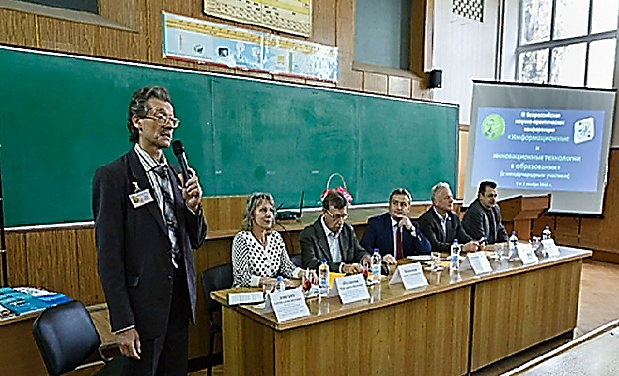 В рамках Всероссийской акции «Час кода» с 11 по 15 декабря 2019 года в параллелях 7-10 классов были проведены  уроки «Будущее за программированием», направленные на формирование информационной грамотности, повышение интереса учащихся к изучению программирования – ключевого навыка XXI века, знакомство с работой программиста в рамках профориентационной работы лицея, создание ситуации успеха. Акция была проведена Институтом компьютерных технологий и информационной безопасности (ИКТИБ) ЮФУ по инициативе кафедры математического обеспечения и применения ЭВМ – профильной кафедры университета по подготовке программистов. В качестве учителей-наставников перед лицеистами выступали студенты ИКТИБ, которые были снабжены методическими материалами, программным обеспечением «Кодвардс» и прошли соответствующую подготовку.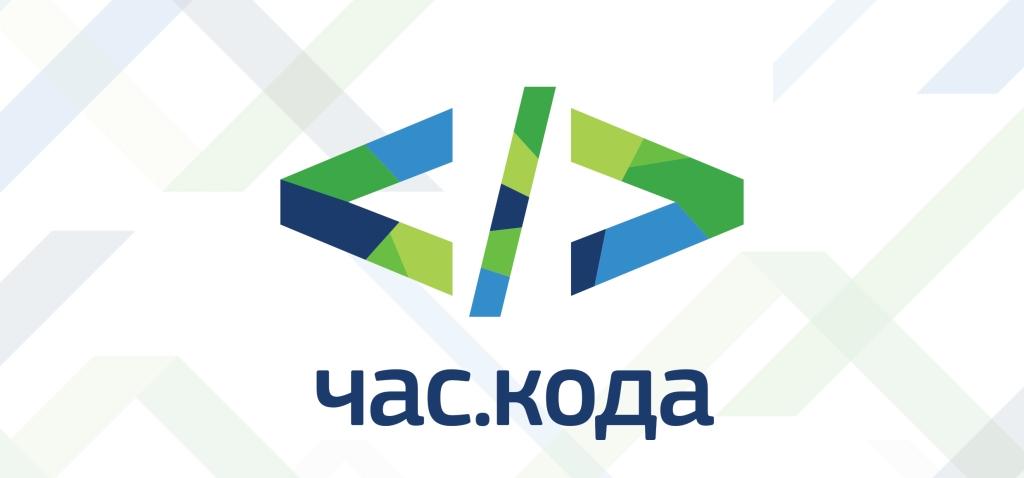 В целях популяризация физико-технических и математических наук как фундамента для создания научно-технических прорывов, привлечения внимания к необходимости развития и поддержки математического образования 3 октября 2019 года 29 лицеистов 10 класса «IT-профиля»  МОБУ лицея     № 33 приняли участие в открытой научно-популярной лекции доктора физико-математических наук, научного руководителя Кавказского математического центра при Адыгейском государственном университете, профессора Алтайского Государственного Университета, ректора Университета Дмитрия Пожарского, ведущего научного сотрудника Центрального Экономико-математического института Российской академии наук, профессора Московского Физико-Технического института  Алексея Владимировича Саватеева. «4 декабря в России отмечается День информатики. Ровно 70 лет назад наши учёные представили первый прототип отечественного компьютера. Сегодня школьники со всех сторон окружены информационными технологиями, и одна из наших задач — помочь применять их безопасно и с пользой, научить понимать алгоритмы, сориентировать их в процессах цифровизации. Уверена, что подобные акции помогают в достижении целей и задач развития информационной грамотности и безопасности», - сказала глава Минпросвещения России об организации акции «Урок цифры».Урок цифры 2019-2020 - это один из самых полезных проектов. На Уроке Цифры изучается искусственный интеллект и машинное обучение - это действительно интересно. Лицеисты буквально могут изнутри изучить "мозги" искусственного интеллекта, как он работает, как он "думает". Урок Цифры поделен на три части в зависимости от того, в каком классе ученик обучается. Есть три категории сложности: 1-4 класс, 5-8 класс и 9-11 класс.Всего было проведено 3 урока. Каждый из них был посвящён определённой теме: «Большие данные», «Сети и облачные технологии», «Персональные помощники». Все они были направлены на помощь в развитии цифровых компетенций, знаний и навыков, указанных в направлении «Кадры и образование» в рамках национальной программы «Цифровая экономика Российской Федерации».Всего в акции от МОБУ лицея № 33 приняли участие 653 лицеиста. По итогам «Урока Цифры» каждый лицеист получил на сайте акции сертификаты о своем участии.  В рамках реализации проекта Министерства информационных технологий и связи Ростовской области «Лицейский космический центр» на базовой геоинформационной платформы КОСМОС 13 ноября 2019 года учитель географии МОБУ лицея № 33 Пукас Галина Борисовна, инженер-программист МОБУ лицея № 33 Садовский Дмитрий Олегович приняли участие в мероприятии, организованном Мининформсвязи Ростовской области и посвящённом Всемирному дню геоинформационных систем. Мероприятие проходило в присутствии губернатора Ростовской области Голубева Василия Юрьевича. Целью его проведения стала популяризация геоинформационных технологий, а также возможности их использования в различных сферах жизни среди широкого круга лиц. Во время встречи был подведён итог работы «Школьных космических центров». Специалист–эксперт сектора геоинформационных систем и развития инфраструктурных проектов управления связи и инфраструктурных проектов министерства информационных технологий и связи Ростовской области Бойко Виктория Васильевна отметила высокий уровень работы МОБУ лицея № 33 в данном направлении.Также в рамках этого проекта команда обучающихся 9-х классов МОБУ лицея № 33 13 марта 2020 года приняла участие в областной викторине «Геоинформационные технологии» и привезла в копилку достижений лицея достойное II место.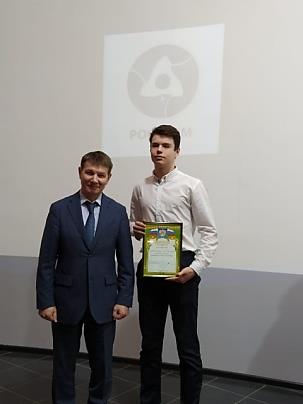 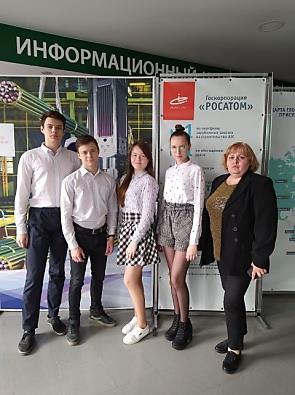 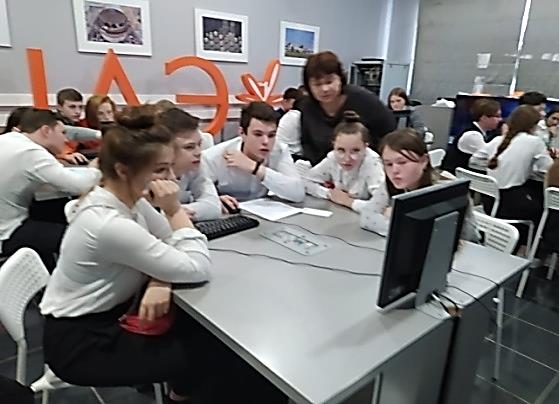 Четвёртый год ведение классных журналов в лицее осуществляется полностью  в электронном виде.  Педагоги лицея овладели различными сервисами  в АИС «Образование. Электронная школа»: заполнение электронного журнала, ведение портфолио обучающихся, введение планирования по учебным предметам, формирование различных форм отчетов. Электронные сервисы позволяют родителям быстро и своевременно получать информацию об успеваемости и посещаемости детей.         Использование информационных и коммуникационных технологий позволяет эффективно организовать работу при  проведении мониторинга состояния здоровья и качества обученности обучающихся. Кроме того:продолжается апробация форм и методов организации  экспериментальной  деятельности обучающихся начальных классов с помощью комплекта  оборудования SensorLab; успешно используется оборудование лингафонной лаборатории «Tecnilab» на уроках иностранных языков; продолжается апробация   цифрового лабораторного оборудования для кабинетов физики, химии и биологии;осуществлен переход к технологичности организации и  процедур оценивания качества образования:обработка, анализ и хранение результатов осуществляется с помощью программы «Мониторинг»;обновлены банк лицейских КИМов  для организации и проведения внутренней оценки качества образования по учебным предметам в рамках текущего года и банк лицейских КИМов для организации и проведения внутренней оценки качества образования.В 2019-2020 учебном году лицей продолжил участие в федеральном инновационном проекте «Механизмы внедрения системно-деятельностного подхода с позиций непрерывности образования (ДО – НОО – ООО)». Учитель начальных классов Емельянова Наталья Леонидовна в этом учебном году участвовала в работе лаборатории № 1 «Методологическая школа». Статус лицея в 2019-2020 учебном году - Региональный информационно-консультационный центр.С  целью развития у учащихся интереса к информатике, выявления детей, одаренных в области использования современных технологий, информационной логики, активизации внеклассной и внешкольной работы по информатике, предоставления участникам возможности альтернативной оценки собственных знаний, умений находить необходимую информацию и производить с ней различные действия (поиск, обработка, хранение, передача, редактирование) 21.11.2019 в лицее проводился Всероссийский конкурс «КИТ – компьютеры, информатика, технологии» для обучающихся 2-11 классов.Конкурс проводился по отдельным вариантам заданий для 6-ти возрастных групп участников (I группа – обучающиеся 2-3 классов, II группа – обучающиеся 4 классов, III группа – обучающиеся 5-6 классов, IV группа – обучающиеся 7-8 классов, V группа – обучающиеся 9 классов, VI группа – обучающиеся 10-11 классов). На каждый вопрос участник выбирал 1 из 4-х предложенных вариантов ответов. В данном конкурсе приняли участие 156 обучающихся лицея. Из них: в I группе – 83 обучающихся, во II группе –48 обучающихся, в III группе – 18 обучающихся, в IV группе – 1 обучающийся, в V группе – 4 обучающихся, в VI группе –6 обучающихся.         По итогам конкурса: Белогубова Ирина, 6г класс, категория 10-11 место по                     г. Таганрогу, 1 место по МОБУ лицею № 33, учитель информатики Кочергина И.И.  (диплом победителя, I место);  Монченко Алина, 2г класс, категория 10-15 место по г. Таганрогу, 1 место по МОБУ лицею № 33, учитель начальных классов Потураева Л.Н.  (диплом победителя, I место);  Поляков Савелий, 4б класс, категория 10-15 место по г. Таганрогу, 1-2 место по МОБУ лицею № 33, учитель начальных классов Кабицкая А.Г.  (диплом победителя, I место);  Халилов Тунар, 4г класс, категория 10-15 место по г. Таганрогу, 1-2 место по МОБУ лицею № 33, учитель начальных классов Батищева А.П.  (диплом победителя, I место).С  целью развития у учащихся интереса к математической науке, выявления детей, одаренных в области естественных наук, активизации внеклассной и внешкольной работы по математике, предоставления участникам возможности альтернативной оценки собственных знаний, умений находить необходимую информацию и работать с ней в январе 2020 года в лицее проводилось международное тестирование «Кенгуру – выпускникам 2020» для обучающихся 4, 9, 11 классов.Конкурс «Кенгуру – выпускникам 2020» проводился по отдельным вариантам заданий для 3-х возрастных групп участников. На каждый вопрос участник выбирал 1 из 4-х предложенных вариантов ответов. В данном конкурсе приняли участие 108 обучающийся лицея. Из них: 86 обучающихся 4-х классов; 14 обучающихся 9-х классов; 8 обучающихся – 11 класса.По итогам конкурса наилучший результат показали: Пацель Максим, 4а класс, уровень сформированности УУД – 96%; Орлова Марина, 4а класс, уровень сформированности УУД – 88%; Шаравина Елизавета, 4а класс, уровень сформированности УУД – 85%; Пляс Вероника, 4а класс, уровень сформированности УУД – 84%; Приходько Мария, 4а класс, уровень сформированности УУД – 82% (учитель начальных классов Войтенко С.А.); Мартынов Николай, 4а класс, уровень сформированности УУД – 78%; Мазанова Амина, 4а класс, уровень сформированности УУД – 77%; Карсаев Иван, 4б класс, уровень сформированности УУД – 85%; Дегтярёва Варвара, 4б класс, уровень сформированности УУД – 82%; Боднар Дмитрий, 4г класс, уровень сформированности УУД – 80%; Халилов Тунар, 4г класс, уровень сформированности УУД – 76%; Приходько Алёна, 9а класс, уровень сформированности УУД – 77%; Курта Матвей, 9а класс, уровень сформированности УУД – 77%; Филин Денис, 11а класс, уровень сформированности УУД – 100%; Курбатова Карина, 11а класс, уровень сформированности УУД – 100%; Барзыкин Андрей, 11а класс, уровень сформированности УУД – 86%.Взаимосвязь информационных и педагогических технологийНовые условия предполагают значительную индивидуализацию образовательного процесса при активной позиции личности обучающегося. Опыт использования  электронных образовательных ресурсов педагогическими работниками лицея подтверждает, что информационно-коммуникационные технологии и интерактивные средства обучения играют большую роль в образовательном процессе, так как являются средствами поддержки образовательных технологий. Эффективное применение новых педагогических технологий  и информационных способствует развитию личности обучающихся, формированию информационной культуры,  предоставляет уникальную возможность для организации  самостоятельной творческой и экспериментально-исследовательской деятельности обучающихся, а также способствует обеспечению мотивов познавательной деятельности, повышению эффективности и качества обучения.Педагогами лицея ведется систематическая работа по совершенствованию каталога программных продуктов, используемых в образовательном процессе, по составлению аннотации с примерами использования.         Важную роль в формировании информационной культуры обучающихся играет сайт лицея. Структура сайта лицея полностью соответствует требованиям к структуре официального сайта образовательной организации в информационно-телекоммуникационной сети «Интернет» и формату представления на нем информации, утвержденным Министерством образования и науки Российской Федерации. Доступ к разделам, подразделам сайта осуществляется с главной (основной) страницы, которая состоит из 16 разделов: «Главная», «Новости», «Дистанционное обучение», «Документы в сфере противодействия коронавирусной инфекции», «Сведения об образовательной организации», «О лицее», «Инновационная деятельность», «Электронные сервисы», «ГИА. Внутренняя оценка качества», «Всероссийские проверочные работы», «Уполномоченный по правам ребенка», «Страница психолога», «Политика в отношении обработки персональных данных», «Библиотека», «Профсоюз», «Карта сайта», «Обратная связь». Навигация осуществляется с помощью карты сайта.  С 2015 года на главной странице сайта размещена версия для слабовидящих. На главной странице сайта лицея размещены 7 дополнительных меню: «Электронные сервисы», «Электронный дневник», «Лето 2020», «Будущим первоклассникам», «Родителям», «Будущим десятиклассникам», «Горячая линия»; еженедельно обновляющееся слайд-шоу лицейских мероприятий.Сайт используется для представления лицея в Интернет-сообществе, осуществления открытости и доступности лицейского образования. Сайт находится в режиме постоянного функционирования. Обновление проводится систематически. Сайт ведется силами сотрудников информационно-аналитического центра и обучающимися профильных классов. На страницах сайта представлены документы, регламентирующие деятельность лицея, информационные и аналитические материалы, публичный доклад.Характеристика   системы оценки качества образованияСовершенствование управления качеством образования осуществляется через сохранение и развитие технологичности организации и процедур оценивания качества образования. Оценка профессиональной компетентности педагогических работников и руководителей по достижению качественных результатов обучения осуществляется на основе модели мониторинга качества образования, действующей в лицее. Модель оценки качества образования лицея состоит из 5-ти основных блоков: внутренней оценки качества образования; педагогического мониторинга; блока индивидуальных достижений обучающихся: «Портфолио ученика»; рейтинговой системы оценки достижений обучающихся 9-х предпрофильных классов; индивидуальных достижений учителя «Портфолио учителя».Данная модель обеспечивает возможность отслеживать динамику формирования и развития знаний, умений и навыков обучающихся, индивидуальных достижений обучающихся и педагогических работников лицея и является основой для организации контроля образовательной деятельности, его системного анализа, корректировки и прогнозирования его совершенствования.Педагогические работники осуществляют педагогический мониторинг в соответствии с утвержденной рабочей программой по предмету. Контроль уровня усвоения учебного материала осуществляется с помощью современных контрольно-измерительных материалов. Обработка результатов контрольных работ осуществляется программой «Мониторинг качества образования», которая отвечает как общим требованиям, так и специфике лицея. Качество усвоения учебного материала определяется по результатам внутренней оценки качества образования, которая представлена 2 видами: внутренняя оценка качества общего образования в рамках учебного года, внутренняя оценка качества общего образования по итогам учебного года.В соответствии с годовым планом-графиком внутренней оценки качества общего образования на 2019-2020 учебный год проведена внутренняя оценка качества общего образования по следующим предметам: во 2-10 классах русский язык, математика, литературное чтение, информатика и ИКТ, физика, химия, биология, английский язык, история, обществознание, география.           Цели контроля и анализа заключались в том, чтобы: определить и оценить уровень и качество обученности по предметам во 2-11 классах;диагностировать и оценить уровень усвоения программного материала по предметам.	При проведении внутренней оценки качества общего образования были использованы следующие методы: наблюдение за уровнем самостоятельности обучающихся в период контрольной работы;проверка и оценивание работ обучающихся.Использовались разнообразные формы контроля:комбинированные контрольные работы;проверочные работы по типу ВПР;проверочные работы по типу ОГЭ;проверочные работы по типу ЕГЭ.Результаты внутренней оценки качества общего образования по итогам 2019-2020 учебного годаНачальное общее образованиеРусский язык13 классов продемонстрировали высокое качество обученности: 2а,2б,2в,2г,2д,3а,3б,3в,3г,4а,4б,4в,4г. 11 классов - 100%  уровень обученности и высокое качество обученности:Математика13 классов продемонстрировали высокое качество обученности: 2а,2б,2в,2г,2д,3а,3б,3в,3г,4а,4б,4в,4г. 11 классов - 100% уровень обученности и высокое качество обученности:Основное общее и среднее общее образованиеРусский язык14 классов продемонстрировали высокое качество обученности: 5а,5б,5в,5г,5д,6а,6в,6г,7а,7в,8а,8б,9а,11б. 100% уровень обученности и высокое качество обученности:Математика. Алгебра17 классов продемонстрировали высокое качество обученности: 5а,5б,5в,5г,5д,6а,6б,6в,6г,7а,7в, 8а,в (информационно-технологическое направление), 8б, 9а,9б,г (информационно-математическое направление),9в,10а. 5 классов - 100% уровень обученности и высокое качество обученности:Информатика и ИКТ17 групп продемонстрировали высокое качество обученности: 6а,6б,6в,6г,7а,7б,7в,7г,8а,в (информационно-математическое направление), 8а,в (информационно-математическое направление), 8б,8в,9а,9б,9в,10а. Наилучшие показатели качества обученности и 100%  уровень обученности:Иностранный язык (английский)Самые высокие показатели качества обученности и 100% уровень обученности по английскому языку продемонстрировали классы:Биология19 классов продемонстрировали высокое качество обученности: 5а,5б,5в,5г,5д,6а,6б,6в,6г,7а,7б,7в,7г,8а,8б,8в,9а,9б,9в. 7 классов  - 100%  уровень обученности и высокое качество обученности:Физика11 классов продемонстрировали высокое качество обученности: 7а,7в,7г, 8а,8в,9а,9б,9в,9г,10а,10б. Самые высокие показатели качества обученности по физике: Химия4 класса продемонстрировали высокое качество обученности и высокий  уровень обученности: История7 классов продемонстрировали 100% уровень обученности и высокое качество обученности:Обществознание5 классов продемонстрировали 100% уровень обученности и высокое качество обученности:География20 классов продемонстрировали 100% уровень обученности и высокое качество обученности: 5а,5б,5в,5г,5д,6а,6б,6в,6г,7а,7б,7в,7г,8а,8б,8в,9а,9б,9в,9г. Самые высокие показатели качества обученности по географии:По результатам внутренней оценки качества общего образования продемонстрировали 100% уровень обученности и высокое качество обученности  по всем контролируемым предметам 2а, 2б, 2в, 2г, 2д, 3а, 3б, 3в, 3г, 4а, 4б, 4в, 4г, 5в, 5г, 6в,6г,7в, 9а,10а,11б  классы.Характеристика  внеклассной, внеурочной деятельности            Ведущая педагогическая идея гуманистической воспитательной системы лицея – ориентация на личность человека, на развитие его способностей, на создание условий для саморазвития, самореализации.Одной из главных целей работы педагогического коллектива лицея в 2019-2020 учебном  году  было создание условий для формирования общей культуры личности обучающихся на основе усвоения обязательного минимума содержания общеобразовательных программ, их адаптации к жизни в обществе,  создание основы для осознанного выбора и последующего освоения профессиональных образовательных программ, воспитание гражданственности, трудолюбия, уважения к правам и свободам человека, любви к окружающей природе, Родине, семье, формирование здорового образа жизни.          Актуальными  задачами воспитательной деятельности  в лицее являются:1. Обеспечение условий для развития личности, самореализации интеллектуальных и  творческих способностей обучающихся.2. Создание развивающей среды в учебно-познавательной  деятельности, способствующей самоутверждению личности в разных сферах деятельности: науке, культуре и искусстве, спорте.3. Воспитание самостоятельности и инициативности, приучение к различным видам общественной деятельности.4. Формирование правовой культуры, воспитание уважения к закону, к правам и законным интересам каждой личности.5. Работа, направленная на сохранение и укрепление здоровья обучающихся, привитие им навыков здорового образа жизни, на профилактику правонарушений, преступлений несовершеннолетними.6.   Поддержание и укрепление лицейских традиций.7.  Повышение уровня профессиональной культуры и педагогического мастерства учителя для   сохранения стабильно положительных результатов в обучении и воспитании обучающихся.8. Развитие форм профилактической работы с семьями и детьми, находящимися в трудной жизненной ситуации.9. Создание условий для активного и полезного взаимодействия лицея и семьи по вопросам воспитания обучающихся.В воспитательной работе лицея сформирована система социально-значимых традиций, определены 10 приоритетных направлений деятельности: духовно-нравственное, гражданско-патриотическое, учебно-познавательное, физкультурно-спортивное,  художественно-эстетическое, экологическое, трудовое, сотрудничество с родителями, профилактическая деятельность с детьми «группы риска», дополнительное образование.Главный принцип организации системы дополнительного образования – личностно-ориентированный подход.Пространство дополнительного образования  лицея расширено за счет эффективного сотрудничества  с муниципальными  учреждениями  дополнительного образования детей: библиотекой им. И.Д. Василенко,   Таганрогским институтом имени А.П. Чехова ФГБОУ  ВПО «РГЭУ (РИНХ)», ФГБУ ВПО «Ростовский государственный экономический  университет» (РИНХ).Сотрудничество с социальными партнерами позволяет сделать лицей более открытым для общественности города, создает условия для предоставления обучающимся широкого спектра услуг дополнительного образования и организации их внеурочной деятельности, профилактики нарушений,  пропаганды здорового образа жизни, общекультурных и общечеловеческих ценностей.Дополнительные образовательные услуги  Пространство дополнительного образования  лицеяХарактеристика воспитательной системыВ основе  воспитательной работы лицея лежат 3 главных принципа: совместная  деятельность детей и взрослых, участие каждого лицеиста в общей системе  УВП, коллективные творческие дела.Содержание воспитательной работы в минувшем учебном году определялось следующими видами деятельности:- интеллектуально-познавательной, расширяющей кругозор, любознательность школьников, и формирующей потребность в образовании, интеллектуальном развитии;- гражданско-патриотической, формирующей у обучающихся определенные социально значимые качества личности, взгляды: это целенаправленная деятельность, призванная формировать ценностные ориентиры, подразумевающие ответственность за судьбу своей Родины, сопричастность с её судьбой;- художественно-эстетической, развивающей эстетические наклонности, потребность в прекрасном;- спортивно-оздоровительной, способствующей здоровому образу жизни;- профилактической, способствующей изучению законодательства РФ, неприятию вредных привычек, а также формированию устойчивых знаний ПДД;- общественно-полезной, формирующей активную гражданскую позицию обучающихся;-просветительской, способствующей обогащению педагогическими знаниями родителей (законных представителей);- деятельность по развитию самоуправления.Гражданско-патриотическое воспитание        Гражданско-патриотическое воспитание - одно из основных направлений воспитательной работы лицея, целью которой является формирование гражданско-патриотического сознания, развития чувства сопричастности судьбам Отечества, сохранение и развитие чувства гордости за свою Родину.  В течение года педагогическим коллективом была проделана большая работа в этом направлении. Проведены тематические классные часы: «Моя Россия - моя страна», «История общероссийского праздника «День согласия и примирения», участие во Всероссийской акции «Мы - граждане России!»; к международному дню толерантности проведены классные часы: «Учимся быть терпимыми», «Что значит уважать другого?», «Движение к взаимопониманию», «О неформальных подростковых объединениях экстремистского направления», тематические классные часы, посвященные 26-й годовщине Конституции  РФ: «Закон обо мне, я о законе»; «Права и обязанности: две стороны медали»; «Конституция – основные права и обязанности», «Твои права и обязанности», «Свобода и необходимость в современном обществе». Мероприятия в рамках Дня солидарности в борьбе с терроризмом: демонстрации документальных фильмов, видеороликов, посвященных борьбе с терроризмом; выставки рисунков «Я рисую мир», «Наша безопасность в наших руках»; показ презентации «Мы против террора!»; выставка плакатов «Терроризму -нет!», мультимедийный урок «Антитеррор. Безопасность для детей», урок-диспут «Остановим терроризм».Военно-патриотическое воспитание охватывает весь образовательный  процесс, проходит через все его структуры, интегрируя учебные занятия и внеурочную жизнь обучающихся. В лицее проведён цикл мероприятий военно-патриотической направленности.Неделя Воинской Славы: - 3 декабря - День Неизвестного Солдата;- 5 декабря - День начала контрнаступления советских войск против немецко-фашистских захватчиков в битве под Москвой;- 9 декабря - День Героев Отечества.         К этим знаменательным датам в 5-11 классах проведены: урок мужества «Отчизны верные сыны», выставка рисунков «Наши защитники»; беседа: «День начала контрнаступления советских войск против немецко-фашистских войск в битве под Москвой (1941 год)»; урок мужества «Отчизны верные сыны», уроки-памяти «Помнить всегда», посвященные дню разгрома советскими войсками немецко-фашистских войск в Сталинградской битве; День памяти о россиянах, исполнявших служебный долг за пределами Отечества. К этой дате в классах проведены классные часы: «Жить - Родине служить», «Воины-интернационалисты», «Подвиг воинов - интернационалистов в Афганистане».Традиционно ко Дню защитника Отечества в лицее стартовала неделя Российского солдата «Святое дело – Родине служить». В ходе недели проведены следующие мероприятия:  благотворительная акция «Подарок солдату»; классные часы «Будем в армии служить?», «Герои живут среди нас», «Слава армии родной», «Солдат Российской армии», «Блокадный хлеб», конкурсно–развлекательные программы  «Армейский калейдоскоп», «Наши парни бравые», «А ну-ка, мальчики», «Защитники Отечества», «Мальчишки, вперёд», «Служить  Отечеству», литературная гостиная «Они сражались за Родину», интеллектуальные игры «Есть такая профессия - Родину защищать», «Я  - России гражданин».        Этот год для нашей страны - юбилейный. Мы отмечаем 75-летие Великой Победы. В январе  был дан старт  акции «Мы вас никогда не забудем!» в рамках социального проекта  «Мы знаем, помним, гордимся» к 75-годовщине Победы в Великой Отечественной войне.         Подготовка к этому событию  в лицее началась заранее.  С 24 апреля   в лицее  дан старт Вахте Памяти «Помнить, чтобы жизнь продолжалась» с участием обучающихся в социальных флешмобах. На сайте  МОБУ лицея №33 проходила демонстрация видеороликов  «О великой Победе рассказывают дети лицея», в которых  ребята рассказывали стихи  о подвигах простых русских людей: стариков, женщин, детей. В флешмобе «Я помню! Я горжусь!» обучающиеся говорили о том, что необходимо помнить и чтить героев Великой Отечественной войны. Онлайн акция «Георгиевская ленточка» - дань уважения  ветеранам, дань памяти павшим на поле боя. Участвуя в акции «Письмо Победы», ребята постарались передать  Великое Спасибо, сердечную благодарность от нынешнего молодого поколения всем фронтовикам, защитившим нашу Родину от фашистов;  совместное исполнение обучающимися песни «Казаки в Берлине» - выражение   значимости  казачьих войск в Победе над захватчиками.  Акцией «Поём песни Победы» лицеисты  смогли мысленно вернуть старшее поколение  к тому далекому весеннему дню 1945 года; онлайн акцией «Бессмертный полк» обучающиеся почтили память своих предков, участников Вов.  Участвуя в акции «Свеча Памяти», лицеисты выразили общую скорбь всего народа и поблагодарили всех героев за Победу над фашизмом. Активное участие ребята приняли во Всероссийской  акции « Блокадный хлеб».          Лицеисты стали активными участниками городских виртуальных флешмобов «Читаем стихи о войне», конкурса детского рисунка «Поклонимся великим тем годам», фестиваля вокально-хоровой музыки «И помнит мир спасенный», областного конкурса рассказов о войне «Тюльпаны Победы».	На протяжении  многих лет обучающиеся лицея являются участниками городского клуба «Патриот». В этом году обучающиеся 5а, 5б, 5в, 5г, 5д, 6б, 6в, 6г классов участвовали в различных мероприятиях этого клуба: 6б,6в,6г классы в   познавательной программе «По дорогам городов-героев, торжественном  старте-посвящении «Мы вместе», тематической программе «Здоровому  всё – здорово!», 5г класс - в тематической программе «В объективе -Мама», 5-е  классы - в   торжественном  старте-посвящении «Россия начинается с тебя»,  в тематической программе «Здоровая нация - сильная Россия», в благотворительной акции «Ребята - зверятам», в тематической программе «Любимый Чехов», 5-6 классы в городском смотре строя и песни «Идёт солдат по городу».       В качестве  ресурсов  воспитания человека, патриотических  и гражданских качеств личности ребенка в лицее широко  используются возможности краеведения, культурно-исторических и духовных традиций города, области, страны.Духовно - нравственное воспитание       Главная задача духовно-нравственного воспитания – это наполнить работу обучающихся интересной, разнообразной творческой деятельностью, развивающей индивидуальные качества личности. Главный результат данной задачи заключается в развитии нравственной ответственности личности, готовности к самореализации, саморазвитию и нравственному совершенствованию. Работа по духовно-нравственному воспитанию проводилась в соответствии с общешкольным планом внеклассной работы, планами классных руководителей.         Традиционно проведены мероприятия ко Дню пожилого человека «Старикам везде у нас почёт», конкурс сочинений ко Дню пожилого человека «Еще раз о своей бабушке»; работа творческой мастерской по изготовлению поздравительных открыток «Мои любимые», посвященная Дню пожилого человека; праздники, посвященные Международному Дню матери «Тепло сердец для милых мам», «Посвящение в лицеисты» для обучающихся 1-х, 8-х классов, «Посвящение в пятиклассники», конкурсно-развлекательные мероприятия «Красавицу осень, в гости просим!»,цикл мероприятий, посвященных Международному дню толерантности «Будущее человечества – в единстве», интерактивный урок доброты «Торопись творить добро», акция ««Новый год у ворот!», праздник «Масленица на Руси», Гагаринский урок  «Космос - это мы».            Лицеисты ежегодно являются участниками Дня инвалидов.  Проведены классные часы «Чужой боли не бывает!», «Люди вокруг нас», «Дарите людям доброту».             В этом году обучающиеся лицея стали участниками Международного дня добровольства: акции «День доброй воли», просмотра фильма «Волонтеры будущего», интерактивного урока доброты «Торопись творить добро», мультимедийного урок доброты «Добро среди нас».           К Чеховским дням  проведен ряд мероприятий: интеллектуальная программа «Эпоха Антоши Чехонте» (4-е классы), интерактивная экскурсия «Путешествие по городу            А.П. Чехова» (5-е классы).  В течение года обучающиеся лицея активно посещали музеи, театр «Таганрогского ордена «ЗНАК ПОЧЕТА» им. А.П. Чехова», выставки города.Большую роль в  духовном формировании личности обучающихся, развитии их творческих задатков, способностей, дарований и талантов   играют   традиции лицея. Они являются стержнем воспитательной работы, наполняя ее интересной, содержательной деятельностью.Традиции лицеяТрудовое воспитаниеОсновополагающей идеей этого направления является   совместный, созидательный, творческий, социально-значимый труд. В лицее проведены  акции «Мой чистый двор», «Чистый лицей», весенняя акция «Сделаем территорию лицея чистой», акция «День Древонасаждения». Помимо развития системы лицейского ученического самоуправления ведется целенаправленная работа по приобщению обучающихся к миру профессий и профессиональному самоопределению.        Профориентационная работа в лицее является одним из направлений образовательного процесса лицея, целью которой является следующее:- оказание профориентационной поддержки обучающимся в процессе выбора профиля обучения и сферы будущей профессиональной деятельности;- выработка у лицеистов сознательного отношения к труду, профессиональное самоопределение в условиях свободы выбора сферы деятельности в соответствии со своими возможностями, способностями и с учетом требований рынка труда.Профориентационная работа в 2019-2020 учебном году осуществлялась по трем аспектам деятельности:Внутрилицейская работа с обучающимися.Совместная работа лицея и ССУЗ города по усилению сотрудничества в работе с выпускниками 9-х классов.Работа с родителями обучающихся, ориентированная на качественную подготовку выпускников к прохождению государственной итоговой аттестации и успешном определении дальнейшего образовательного маршрута детей.В рамках первого направления деятельности в ноябре-декабре 2019 года классными руководителями обучающихся 9-х классов проводилась разъяснительная работа о правильном выборе профессии, их востребованности на рынке труда, о приоритете рабочих специальностей в сравнении с популярными специальностями. В октябре состоялись классные часы «Мой жизненный выбор – успех».        Мероприятия по третьему направлению профориентационной работы, т. е. работы с родителями, проводятся в соответствии с утвержденным лицейским планом на 2019-2020 учебный год. В январе 2020 года состоялось общелицейское родительское собрание «Особенности государственной итоговой аттестации в 2020 году. Изменения в Порядке проведения ГИА по образовательным программам  ООО. Основной государственный экзамен» с рассмотрением следующих вопросов:Нормативно-правовые документы, регламентирующие проведение ОГЭ.Особенности государственной итоговой аттестации в 2020 году. Основной государственный экзамен.Проведение государственной итоговой аттестации по образовательным программам основного общего образования по математике и русскому языку в форме государственного выпускного экзамена.         Педагогом-психологом Жиглатой Л.Н.  проведены часы общения «Психологическая готовность к сдаче ГИА» (9-е, 11-е классы).         Профориентационная работа в данном направлении помогает обучающимся определиться в профессиональном  становлении и жизненном самоопределении и представляет собой систему мер, направленных на оказание помощи в выборе профессии. В этом направлении работы традиционно классными руководителями проводятся классные часы «Профессии наших родителей», «Кем работают наши родители?» (1-4кл.); «Слагаемые выбора профессии» (6-8 кл.), «Сто дорог – одна твоя» (9,11 кл.), выставка рисунков «Моя будущая профессия», «Как претворить мечты в реальность» (10-11кл.), «Легко ли быть молодым», «К чему люди стремятся в жизни» (9-11кл.); экскурсии в ПАО «ТАГМЕТ» в рамках профориентационного проекта «Точка опоры». Лицеисты участвуют в Областном дне профессий, посещают  Таганрогский техникум сервиса и жилищно-коммунального хозяйства, уроки профессионального самоопределения на базе Центра занятости населения города Таганрога (9-10 классы).Экологическое  воспитаниеЧастью нравственного воспитания является формирование экологических знаний, бережного отношения к родной природе. С января 2018 года лицей является участником движения «ЭКА. Зелёное движение России». В рамках данного движения в 2019-2020 учебном году был проведён ряд открытых экологических уроков. Материалы для проведения открытых уроков расположены на портале «Экокласс», куратором которого от лицея зарегистрирован учитель биологии и химии О.Н. Бочарова.          В  2019-2020 учебном году  для реализации экологического воспитания в лицее проведён экологический урок из серии «Разделяй с нами» на тему «Мир без мусора!», организованны курсы внеурочной деятельности «Юный эколог», «Зелёный патруль».Экологическое воспитание играет большую роль в жизни  лицеистов. В рамках Дней защиты от экологической опасности «Экология-Безопасность-Жизнь» в МОБУ лицее № 33 были проведены различные мероприятия, способствующие формированию экологической и духовной культуры лицеистов,  бережного отношения к зеленым насаждениям, милосердия к животным, привлечению внимания к проблеме бездомных животных. Спортивно-оздоровительная работаЗдоровье – важный фактор жизнедеятельности человека, означающий не только свободу деятельности, но и обязательное условие его полноценного участия в физическом и умственном труде, в общественной и личной жизни. Одной из главных задач лицея является укрепление здоровья и правильное физическое развитие обучающихся.С этой целью используются различные формы: урок физической культуры, физкультминутки, спортивные секции, подвижные перемены, спортивные соревнования по различным видам спорта и спортивные праздники, дни здоровья. Ведётся совместная работа учителей физической культуры и медицинского работника по отслеживанию состояния здоровья.Каждым классным руководителем разработан и реализован комплекс мер по охране и укреплению здоровья детей, включающий в себя организацию и проведение каникулярного отдыха, инструктажей по правилам техники безопасности, детского травматизма на дорогах, профилактике наркомании, токсикомании, табакокурения: классные часы «Профилактика незаконного потребления ПАВ», «Право на жизнь», «Здоровье в твоих руках», видеоурок «Манипуляция сознанием», интерактивная беседа с родителями обучающихся «Просто о сложном» (7-8 классы), разработка памятки для родителей «Есть над чем задуматься…?», мультимедийный урок по профилактике СПИДа,  анкетирование обучающихся «Отношение к табаку», выставка плакатов «Здоровым быть здорово!» (3-4 классы), участие коллектива класса в спортивных внутрилицейских  мероприятиях:  «Лицейские олимпийские игры», «Малые лицейские олимпийские игры», «Чемпионат лицея по баскетболу». В течение года в лицее велась интересная, напряженная спортивно-оздоровительная работа по 9-ти направлениям.Модель   спортивно-оздоровительной работы   	Обучающиеся лицея принимали активное участие в городских спортивных мероприятиях: Легкоатлетический кросс среди юношей (30 участников) – 15 место;Легкоатлетический кросс среди девушек (25 участников) – 1 место в личном зачете и 4 общекомандное;Четырехборье (юноши) (7 участников) – 6 место;Четырехборье (девушки) (9 участников) -10 место;Муниципальный этап ВсОШ по физической культуре (12 участников) – призовое место;Зимний фестиваль ГТО (62 участника) – 1 бронзовый значок, 9 серебряных значков, 3 золотых;Первенство города по баскетболу среди девочек 7-9 классов (8 участников) – 5 место;Кубок Администрации г.Таганрога по современному пятиборью «Лазеран» (4 участника) – 2 место, 1 место в личном зачете;Первенство города по спортивной гимнастики среди мальчиков начальной школы (8 участников);Первенство города по спортивной гимнастики среди девочек начальной школы (8 участников).Организация летнего труда и отдыха обучающихся         В системе непрерывного образования каникулы в целом, а летние в особенности, играют весьма важную роль для развития, воспитания и оздоровления детей и подростков. Лето – это своего рода мостик между завершающимся учебным годом и предстоящим. Ежегодно администрация лицея проводит работу по организации летнего оздоровительного лагеря «Эрудит» и оздоровления обучающихся лицея. В лицее сложилась определённая традиционная система в организации каникулярного отдыха в летний период. В период с 3 по 23 июля на базе   лицея      работал летний оздоровительный лагерь с дневным пребыванием для 150 детей. Лагерь открыт в  целях    создания необходимых условий для оздоровления,     организации отдыха и занятости детей разных категорий. В лагере 31 ребенок из малоимущих семей, находящихся в настоящее время в трудной жизненной ситуации,  1 -   из семьи опекунов,    35 - из многодетных семей.К числу важных задач подготовки и проведения летней оздоровительной кампании относилось:получение санитарно-эпидемиологического заключения;  санитарно-гигиеническое обучение и  медицинское обследование работников;заключение договоров на организацию 2-х разового питания; на приобретение питьевой бутилированной воды и одноразовых стаканов; на 2-х разовую  санитарную обработку кулера;выполнение дезинсекция и дератизация;  проведение энтомологического обследования, акарицидной обработки;проведение санитарной обработки контейнеров для ТКО;проверка   работоспособности   АПС, покупка новых огнетушителей;   организация сбора заявлений и заключение договоров с родителями;проведение покоса сорной травы,  обрезка кустарников, очистка территории.          В этом году с учетом  эпидемиологической обстановки   проведены дополнительные мероприятия  по подготовке к лагерю:в дополнение к трем  имеющимся в лицее  рециркуляторам по обеззараживанию воздуха  закуплено три новых рециркулятор;  приобретены три  бесконтактных термометра; закуплены в достаточном количестве  дезинфицирующие средства, одноразовые дозаторы с антисептическими средствами для обработки рук, средства индивидуальной защиты (маски и перчатки) для технического персонала.	Закупленные товары имеют обязательные сертификаты соответствия.В   лагере большое внимание уделяется соблюдению санитарных   правил и  безопасности детей:на сайте МОБУ лицея № 33 в разделе «Родителям» сформирован информационный блок «Безопасное лето - 2020»;  перед открытием лагеря проведены родительские собрания.      На собраниях  рассмотрены   вопросы,  касающиеся организационных и практических мер со стороны родителей    по  безопасности детей;проведены совещания-инструктажи «Об исполнении работниками лагеря  методических рекомендаций  Роспотребнадзора» (МР 3.1/2.4.0185-20), «Об исполнении работниками лагеря новых  санитарно-эпидемиологических правил» (СП 3.1/2.4.3598-20). В первый день работы лагеря     с воспитанниками  проведены   мероприятия под общим названием  «Безопасное лето-2020»:    тематические инструктажи   по шести направлениям;   акция «Знаем и применяем правила безопасности».    За каждым отрядом закреплено отдельное отрядное помещение,  отрядная территория. В отряде не более 25 человек. На занятиях кружков отряды делились на подгруппы.          Организован прием детей и сотрудников по типу «утреннего фильтра» с использованием бесконтактных термометров. В целях максимального разобщения отрядов при проведении утренней термометрии ее проводили  на трех входах в здания. Сотрудники проходили термометрию за 30 минут до прихода детей в отдельном помещении. Велись журналы термометрии для каждого отряда и сотрудников. В медицинском пункте определена отдельная комната для изоляции детей и взрослых с признаками респираторных заболеваний.          Ежедневно  проводились: уборка всех помещений    с применением дезинфицирующих средств  по вирусному режиму;  сквозное проветривание  всех помещений;   дезинфекция  воздуха отрядных помещений с использованием медицинских рециркуляторов (в каждом отрядном помещении имеется собственный   рециркулятор).В период работы лагеря:вход посторонним лицам   на территорию лагеря  запрещен;в течение дня на территории   лагеря  дежурили сотрудники, они начинали рабочий день с  осмотра зданий и территории на предмет обнаружения подозрительных предметов;прием   воспитанников   осуществляли воспитатели    через центральный вход, который находится под видео наблюдением. Безопасность детей обеспечивали 7 камер наружного и внутреннего наблюдения;ограничено посещение территории лагеря родителями (законными представителями),        урегулирован вопрос      самостоятельного     ухода  воспитанников   домой;приказом по лицею назначены сотрудники, ответственные   за организацию термометрии, проветривания, работу рециркуляторов, организацию питьевого режима, антисептическую обработку. Медицинское обслуживание  лагеря  осуществлял    медицинский работник МБУЗ ДГП №2.  Медицинский работник     ежедневно проводил осмотр  воспитанников лагеря по разным показателям.  Все дети имели справку от врача об отсутствии контактов с инфекционными больными.Организацию питания осуществлял   ИП И.К. Бондаренко. В лагере  2-х разовое бесплатное питание (завтрак, обед) в соответствии с утвержденным 10-дневным меню. Питание организовано в две смены в помещениях буфетов,   осуществлялся ежедневный контроль качества и организации питания. Жалоб со стороны детей и родителей не поступало.         В  штате лагеря 21 педагогический работник.   Все педагогические работники    имеют высшее профессиональное образование. Более 50% воспитателей имеют высшую и первую квалификационные категории.  Стаж работы по специальности у всех воспитателей более 3-х лет.  Все воспитатели прошли   курсовую подготовку  по дополнительной профессиональной программе «Современные технологии   организации внеурочной деятельности в рамках ФГОС», курсы обучения  методам и приемам оказания  первой  помощи  пострадавшим.  Воспитательный процесс организован под девизом   «Мы будущее нашей страны».  На каждый день разработан план работы, который насыщен   общими делами, отрядными мероприятиями,   работой кружков, клубов и секций.    Все мероприятия проводились только в лагере.Обшелагерными делами стали   такие   дела как  интерактивная  игровая программа «Должны смеяться дети»,  конкурс рисунков на асфальте «Дружат дети на планете», мастер-класс «Ромашковое настроение» в День семьи, любви и верности, интерактивное  игровое мероприятие «Путь Петра I», квест «Мир тайн и загадок»,  «Сам себе театр-1», «День друзей», «Здравствуйте, дедушка Чехов», «Колесо фортуны», «Машина времени», игра-путешествие «Лабиринт», квест-игра «Разведка местности», флешмоб «Танцуют все!», Международный день Торта. Среди отрядных мероприятий стоит отметить    мероприятия в Дни воинской славы России, посвященные   250-летию Чесменского сражения,   дню победы России в   Полтавской битве. Работали  разнообразные кружки: «Живое слово на английском», «Чудеса в пробирке», «Школа юного шахматиста», «Зазеркалье», «Наука для детей – физика по-новому», «Колокольчик», «Конструкторское бюро», «Спортивные игры народов Дона».Последний день творческой смены, 23 июля, ознаменован множеством ярких событий, кульминацией которых стала церемония закрытия и подведение итогов борьбы за звание лучшего отряда. На торжественной линейке каждый воспитанник получил грамоту за активное участие в жизни летнего лагеря и памятный приз.С 13 июля 2020 года в лицее создано 19 временных дополнительных мест для трудоустройства несовершеннолетних  лицеистов. Рабочие места созданы для работ по благоустройству прилегающей территории. Все ребята получили направление в трудовой отряд в центре занятости населения  города Таганрога. С обучающимися заключены срочные трудовые договоры, издан приказ о приеме на  работу, определена продолжительность рабочего времени для несовершеннолетних, оформлены трудовые книжки, где под номером один – прием на работу в  МОБУ лицей № 33. Лицеисты  из 9б, 9в, 10а, 11а классов работали  14 дней и из городских финансовых средств получили заработную плату. Модель организации отдыха, оздоровления и занятости обучающихсяМОБУ лицея № 33  Профилактика правонарушений       В лицее есть группа детей и подростков, а также их родителей,  которые относятся к «группе риска».Количество неблагополучных семей:          В прошедшем учебном году продолжалась работа по профилактике правонарушений среди несовершеннолетних обучающихся. Был реализован комплекс мер по выявлению, постановке на учет и организации психолого-педагогического  сопровождения семей и детей «группы риска». Среди мероприятий, проведенных с данной категорией детей и родителей,  были следующие: организация занятости обучающихся, контроль посещаемости учебных занятий, обследование жилищно-бытовых условий, посещение на дому,  приглашение на совет профилактики, консультации психолога.В соответствии с Законом РФ «О безопасности дорожного движения» от 10.12.1995г.   № 169-ФЗ (с изм. и доп., вступ. в силу с 15.07.2016) в  лицее систематически проводится работа по профилактике детского дорожно-транспортного травматизма. Обучение правилам дорожного движения осуществляется классными руководителями через классные часы, уроки по основам безопасности жизнедеятельности.Придавая важное значение деятельности всех участников образовательного  процесса по предупреждению детского дорожно-транспортного травматизма (ДДТТ), педагогический коллектив  МОБУ лицея № 33 свою работу ведет в тесном контакте с работниками ГИБДД и родителями, постоянно совершенствуя формы и методы изучения детьми ПДД и их пропаганды. Организация работы по профилактике ДДТТ строится с учетом индивидуальных особенностей детей и дифференцируется по возрастным периодам. В лицее разработана и действует программа по   предупреждению детского дорожно-транспортного травматизма «ДЕТИ – ДОРОГА – ЖИЗНЬ». Разработан план профилактических, пропагандистско-воспитательных мероприятий по предупреждению ДДТТ на 2019-2020 учебный год.В совершенствовании и закреплении знаний особая роль отводится организации игровой деятельности. В профилактике ДДТТ  изучение правил дорожного движения по  программе, утвержденной приказом от 20.07.01 № 510/1627 ГУВД РО и МО РО, большое значение придается внеклассной работе с обучающимися: Всероссийская широкомасштабная акция «Внимание – дети!»,  посвященная началу 2019-2020 учебного года, День безопасности «День Знаний и правил дорожного движения», Дни безопасности «Безопасные каникулы»,  акция «Безопасный путь в лицей», «Письмо водителю», декадник «Безопасная дорога», операция «Безопасная зимняя  дорога». В рамках этих дней безопасности проводились  следующие мероприятия:- Классные часы «На дороге вежлив будь правила не позабудь»;- Конкурс рисунков «Я рисую улицу»;- Акция « Пешеход – на переход!»- Акция «Нет жертвам ДТП», посвященная Всемирному Дню памяти жертв ДТП;- Викторина «Светофоринки»;- Беседы  «Это должен знать каждый»;- просмотр спектакля по правилам дорожного движения для обучающихся 1-х классов в  ДК «Фестивальный»;- праздник «Посвящение первоклассников в пешеходы» с проведением обучающей игры «Азбука пешехода»;- письменные обращения директора к родителям обучающихся 1-11-х классов о безопасности детей во время новогодних праздников и зимних каникул;- уроки-презентации в 3-4-х классах «Азбука пешехода»;- олимпиада «Знатоки Правил дорожного движения» среди 9-11-х классов;- эссе «Мои безопасные каникулы»;- акция «Письмо водителю»;           - урок для детей и родителей по профилактике детского дорожно-транспортного     травматизма « Ребёнок и дорога».- родительские собрания «Обеспечение безопасности несовершеннолетних», «У светофора каникул нет».В целях профилактики детского дорожно-транспортного травматизма в уголках безопасности, на официальном сайте лицея в течение года размещались памятки, содержащие сведения о детях, пострадавших в ДТП в городе и области; советы обучающимся, как нужно вести себя на улице, чтобы не попасть в ДТП; сообщения о погодных условиях и сезонных особенностях, какие меры предосторожности нужно соблюдать в конкретной ситуации.Для проведения уроков, викторин по правилам дорожного движения классными руководителями создаются учебные презентации в программе MicrosoftPowerPoint и фотоотчеты о проведенных мероприятиях.           В сентябре, в рамках Недели безопасности детей на дорогах, были разработаны индивидуальные схемы  безопасного маршрута движения детей «Дом – лицей – дом» с использованием моделирующей программы, размещенной по адресу: http://passportbdd.ru.Научные общества, творческие объединения, кружки, секцииНа базе лицея работают секции баскетбола (девушки), научные общества  «Эрудит», «Лидер».Воспитанники системы дополнительного образования лицея принимали участие в конкурсах различного уровня (приложение «Достижения обучающихся в олимпиадах, конкурсах, соревнованиях»).Организация научно-практической, исследовательской деятельности обучающихся лицея в рамках лицейского научного общества обучающихся «Лидер» (ЛНОО) является одним из направлений деятельности педагогического коллектива. Научное общество обучающихся "Лидер" решает задачи выявления и поддержки одаренных детей, развития интеллектуальных способностей обучающихся. Под руководством педагогов у школьников формируется интерес к научно-исследовательской деятельности, потребность творчески мыслить и стать востребованными, успешными в обществе людьми, обладающими навыками исследователя.Педагогические работники лицея, имеющие опыт экспериментальной работы, продолжают работу с активом научного общества обучающихся «Лидер». Итогом деятельности ЛНОО является ежегодное проведение научно-практической конференции. В 2019-2020 учебном году наиболее эффективно организована исследовательская работа с обучающимися 6-10 классов в рамках научного общества обучающихся «Лидер». 17 февраля 2020 года обучающиеся девятых классов лицея приняли участие в  IX  конференции Ассоциации ученических научных обществ в содружестве с Таганрогским институтом имени А.П. Чехова (филиалом) «РГЭУ (РИНХ)» в секции «Краеведение». На суд строгого жюри было представлено пятнадцать работ. С большим интересом участники конкурса и жюри ознакомились сработами, посвященными городским солнечным часам и геральдике Ростовской области. Авторами проектом являются ученицы 9а класса Лядская Дарья, Приходько Алёна и Гончарова Анастасия. Под руководством учителя географии Пукас Г.Б. ученицы провели исследование, результаты которого нанесены  на геоинформационную карту Ростовской области.   	Первое место на городской научно-практической конференции по краеведению заняла ученица 9б класса лицея Киндзерская Таисия. Вместе со своим научным руководителем, учителем истории Мирошниченко Сергеем Николаевичем Таисия представила исследовательскую работу по теме: «Героические страницы боёв на «Миус-фронте» в геоинформационной системе Ростовской области». В работе были представлены малоизвестные факты из истории 1941-1943 годов, эксклюзивные фотографии памятных мест «Миус-фронта», которые были сделаны обучающейся в ходе экспедиции от Таганрога до Куйбышевского района Ростовской области.	В мае 2020 года выпускники 9-х классов, которые завершили освоение основной образовательной программы в рамках реализации ФГОС, впервые защищали индивидуальные итоговые проекты. В течение учебного года обучающиеся работали над проектами под руководством педагогов – научных руководителей. Индивидуальные итоговые проекты выполнялись обучающимся в рамках одного или нескольких учебных предметов с целью продемонстрировать свои достижения в самостоятельном освоении содержания и методов избранных областей знаний и видов деятельности, способность проектировать и осуществлять целесообразную и результативную деятельность: учебно-познавательную, конструкторскую, социальную, художественно-творческую. Большинство проектов, представленных к защите, имеют практическую значимость. Выпускники представили к защите проекты, связанные с исследованиями в области истории,  краеведения, филологии, литературы, географии, физики, биологии, информационно-коммуникационных технологий, социологии, здоровьесбережения. Особое место заслуживают исследовательские проекты, посвященные 75-летию Победы в Великой отечественной войне. Проекты лицеистов оценивались комиссией по следующим критериям: способность к самостоятельному приобретению знаний и решению проблем, сформированность предметных знаний и способов действий, сформированность регулятивных действий, сформированность коммуникативных действий.	Три проекта были представлены на городской научно-практической конференции в секции «Краеведение».Ежегодно в МОБУ лицее № 33  проводится декада, посвященная Дню Российской науки. Основными задачами декады являются развитие у обучающихся интереса к исследованию окружающей природной и социальной среды, развитие кругозора обучающихся и воспитание чувства патриотизма и гордости за достижения  российских ученых.Декада стартовала 4 февраля с научно-просветительской акции «Ученые детям». На мероприятии присутствовали почетные гости:- заместитель главы Администрации города Таганрога по социальным вопросам Ирина Валерьевна Голубева;- начальник Управления образования города Таганрога Ольга Львовна Морозова.Ученые таганрогского института имени А.П. Чехова (филиал) РГЭУ (РИНХ)»: В.С. Анохина, исполняющий обязанности заведующего кафедрой русского языка, культуры и коррекции речи,  кандидат филологических наук и Н. А. Гурдаева, доцент кафедры русского языка, культуры и коррекции речи,  кандидат филологических наук – провели  интерактивную лекцию о роли художественной литературы в развитии речевой культуры современного человека для обучающихся 10-х классов.  В рамках декады проведена экскурсия  «Открытая лаборатория» для обучающихся 8-х классов на факультет физики, математики и информатики. Декан факультета С.А. Донских и научные сотрудники физических лабораторий приоткрыли для обучающихся таинственный мир науки и экспериментов.Пятиклассники посетили музей истории, археологии и палеонтологии таганрогского института имени  А.П. Чехова (филиал) РГЭУ (РИНХ)». В ходе экскурсии обучающиеся узнали о развитии археологических исследований в городе Таганроге в XXI в., о сотрудничестве лаборатории археологии и палеонтологии с ведущими научными центрами Ростовской области и нашей страны.Ю.В. Трофименко, заместитель декана факультета педагогики и методики дошкольного, начального и дополнительного образования, провела для учеников 2-х классов урок-игру «Занимательная математика: учение через увлечение».Акция, проводимая Управлением образования и таганрогским институтом имени А.П. Чехова, - очень важное мероприятие для обучающихся, особенно лицеистов профильных классов. Живые встречи с учеными позволяют развить интерес к науке и мотивировать детей к углубленному изучению предметов.6 февраля 2020 года, в рамках мероприятий, посвященных Дню Российской науки, обучающиеся 10а класса МОБУ лицея № 33 под руководством учителя физики О.В. Задависвичко,  подготовили и провели интерактивные уроки для обучающихся 1-4 классов. В ходе мероприятий старшеклассники рассказали ученикам начальных классов о важных открытиях и изобретениях российских ученых, познакомили с технологиями проведения различных научных экспериментов в домашних условиях.Младшие школьники  с интересом слушали, отвечали на вопросы старшеклассников, опираясь на знания об окружающем мире, приводили примеры применения научных открытий в повседневной жизни. Малыши охотно вступали в дискуссию о развитии науки в будущем. Ребята поделились своим опытом проведения исследований по селекции растений, выращиванию кристаллов в домашних условиях. В конце мероприятия дети приняли участие в занимательной викторине.В День Российской науки в МОБУ лицее № 33 организована выставка-конкурс «Эврика», в которой приняли участие обучающиеся  3-9 классов. Каждый класс подготовил  информационный дайджест, посвященный великим открытиям российской науки.Ученики 10-11 классов стали участниками интересной лекции, которую провел профессор, доктор технических наук Я.Е. Ромм. Яков Евсеевич  рассказал о значении и практическом применении научных достижений в современной жизни, об использовании искусственного интеллекта в различных областях: в информатике, экономике, в политике. Ученый познакомил старшеклассников с результатами собственных научных исследований в области создания компьютерных программ для решения алгебраических задач.Раздел IIIУсловия осуществления  образовательного процессаУчебно-материальная база, оснащенность и благоустройство Лицей расположен в четырех типовых зданиях. Образовательный процесс в полном объёме обеспечивается наличием необходимой материально-технической базы учебного заведения.Материально-техническая базаНедвижимость лицеяПроектная допустимая численность обучающихся:Объекты обучения (учебные кабинетыОснащенность учебных кабинетов Учебные кабинеты  для проведения лабораторных и практических работОбъекты обучения и воспитанияБлагодаря мероприятиям по модернизации образования в лицее   завершено  техническое и программное обеспечение информационного пространства:-компьютерный парк лицея насчитывает 123 ПК;-обучение информатике и информационно-коммуникационным технологиям осуществляется  в  2   стационарных и  2 мобильных  компьютерных классах;-лицей оснащен групповой системой конференцсвязи для организации сеансов синхронного  дистанционного обучения для базовых учебных учреждений LifeSizeRoom 220 - Camera 200 - Phone - Non-AES;- 3  учебных кабинета оснащены жидкокристаллическими телевизорами;- 35 учебных кабинетов   оснащены     мультимедийным  оборудованием;- 4 кабинета оснащены интерактивным оборудованием;- все здания и все учебные, административные кабинеты    объединены в единую локальную сеть  со   скоростью интернета более 100 Мб/с. Объекты организации питания    Питание обучающихся МОБУ лицея № 33 организовано в   2   смены,   в  корпусах А, Б, В; в буфетах - раздаточных   на  153  посадочных  мест.     Качество эстетического оформления залов приема пищи удовлетворительное, гигиенические  условия перед приемом пищи соблюдаются.
             Приготовление пищи осуществляется по заключенным договорам с индивидуальным предпринимателем.     Хранение   продуктов   -  организовано в    столовой МОБУ СОШ № 20, которая является базовой для  лицея. 
         Обеспеченность технологическим оборудованием - достаточная, его техническое состояние соответствует  нормативным требованиям, акты  допуска к эксплуатации  оформлены. Требования   техники   безопасности   при   работе   с   использованием технологического оборудования соблюдаются. Потребность в закупке дополнительного технологического оборудования   имеется.  Санитарное состояние пищеблоков соответствует санитарным нормам. Обеспеченность   буфетов - раздаточных посудой – достаточная. 
           Питание организуется в соответствии с утвержденным     двухнедельным   меню. 	Формы организации питания: горячее одноразовое (двухразовое) питанием за родительскую плату, бесплатное  горячее  двухразовое питанием  для детей из малоимущих семей. Доступ к информационным системам и информационно-телекоммуникационным сетям              В МОБУ лицее № 33 имеется возможность доступа к информационным системам и информационно-телекоммуникационным сетям через:подключение к сети Интернет со скоростью подключения 100 Мб/с;единую локальную вычислительную сеть;систему видеоконференцсвязи Life size.Количество единиц вычислительной техники (ПК): 123.
Количество компьютеров, с которых имеется доступ к сети Интернет – 123.
Количество компьютерных классов – 4; из них мобильных компьютерных  Количество учебных кабинетов оборудованных ПК, имеющих доступ к электронному журналу в АИС «Образование. Электронная школа» - 37. На официальном сайте лицея размещена ссылка для доступа к электронному журналу в АИС «Образование. Электронная школа».Количество учебных кабинетов, оборудованных проекторами – 35.Количество учебных кабинетов, оборудованных интерактивными досками – 4.
    Электронные образовательные ресурсы             МОБУ лицей № 33 в образовательном процессе рекомендует  использовать  различные электронные образовательные ресурсы:  текстографические, гипертексты,  ресурсы, целиком состоящие из визуального или звукового фрагмента, мультимедиа.
      Электронные образовательные ресурсы   позволяют выполнить дома значительно более полноценные практические занятия – от виртуального посещения музея до лабораторного эксперимента, и тут же провести аттестацию собственных знаний, умений, навыков. Домашнее задание становится полноценным, трёхмерным, оно отличается от традиционного так же, как фотография невысокого качества от объёмного голографического изображения.          С   электронными образовательными ресурсами   изменяется и  компонент – получение информации. Одно дело – изучать текстовые описания объектов, процессов, явлений, совсем другое – увидеть их и исследовать в интерактивном режиме. Наиболее очевидны новые возможности при изучении культуры и искусства, представлений о макро- и микромирах, многих других объектов и процессов, которые не удается или в принципе невозможно наблюдать.         Электронные образовательные ресурсы способствуют  личносто-ориентировнному обучению, особенно по индивидуальным  образовательным траекториям.
          Доступ из лицея и получение любых электронных учебных модулей из центральных хранилищ электронных образовательных ресурсов РФ по глобальной компьютерной сети бесплатен.Объекты  организации медицинского обслуживания             Медицинские кабинеты включают в себя:    корпус А - кабинет врача (18,0 кв.м), процедурный кабинет (10,8 кв.м), кабинет зубного врача (12,0 кв.м.),  кабинет психолога (6,0 кв.м.), санитарный узел  (2,8 кв.м).Лицензия ЛО-61-01-006885 от 25.12.18г. на осуществление медицинской деятельности при оказании первичной, в том числе доврачебной и специализированой, медико-санитарной помощи.Кабинет оснащен  аппаратно-программным комплексом  «Армис»,  связан с сервером Регионального центра по  здоровье сбережению.     корпус Б   -  кабинет врача,  процедурный кабинет.Лицензия ЛО-61-01-006885 от 25.12.18г. на осуществление медицинской деятельности при оказании первичной, в том числе доврачебной и специализированой, медико-санитарной помощи.             В медицинских кабинетах организуются и выполняются следующие работы (услуги): при оказании первичной доврачебной медико-санитарной помощи в амбулаторных условиях по вакцинации (проведению профилактических прививок), лечебному делу, сестринскому делу в педиатрии; при оказании первичной врачебной медико-санитарной помощи в амбулаторных условиях по педиатрии.Объекты спорта           Корпус А - общая площадь пришкольного спортивного  комплекса  0,6 га.  Комплекс состоит из волейбольной площадки (площадь  9*18=162 кв. м.),  баскетбольной площадки (площадь 12*24=288 кв. м.), футбольного поля (площадь 39*70=2730 кв. м.), спортоборудования для занятий легкой атлетикой и физической культурой. Техническое состояние удовлетворительное. Акты испытания имеются. БлагоустройствоВ течение 2019-2020 учебного года и лета 2020 года в лицее произведен ряд  ремонтных работ по улучшению материальной базы лицея. Финансирование работ осуществлялось из средств местного бюджета, внебюджетных средств, добровольных  пожертвований.Проведены работы по обеспечению безопасности и бесперебойного функционирования учреждения: проверка работоспособности автоматической пожарной сигнализации, тревожной сигнализации, пожарных кранов на водоотдачу;  заземления в  помещениях лицея,  состояния  вентиляционных каналов, систем кондиционирования и приточно-вытяжной вентиляции. Утверждены паспорт безопасности образовательного учреждения,   паспорт дорожной безопасности, документы по охране труда и гражданской обороне.  Оформлено свидетельство о готовности к работе в отопительном периоде 2019-2020гг.          Все помещения соответствуют требованиям к санитарно-бытовым условиям и охране здоровья обучающихся.Обеспечение безопасностиАнтитеррористическая безопасность:Корпус А,В,Г: земельный участок лицея огражден полностью по всему периметру. Имеется 4 калитки и 2 ворот,  которые оснащены исправными запирающими устройствами.  Физическая охрана   зданий лицея   в ночное время осуществляется   сторожами, в дневное время – гардеробщиками.  Состояние   прилегающей территории, центрального и запасных входов здания начальной школы контролируются 3-мя видеокамерами внешнего  видеонаблюдения и 3-мя внутреннего, здания основной и средней школы – 5-ю видеокамерами внешнего  видеонаблюдения и 3-мя внутреннего. Предусмотрена запись видеоизображения от всех видеокамер. Дверные конструкции исправны, обеспечивают надежную защиту помещений. Входные наружные двери открываются наружу, оборудованы врезными замками. Двухстворчатые двери имеют стопорные задвижки, установленные в верхней и нижней части одного дверного полотна.Корпус Б: земельный участок лицея огражден полностью по всему периметру. Имеется  2 калитки и 2 ворот,  которые оснащены исправными запирающими устройствами.  Физическая охрана   зданий лицея   в ночное время осуществляется   сторожами, в дневное время – гардеробщиками.  Состояние   прилегающей территории, центрального и запасных входов здания контролируется 4-мя видеокамерами внешнего  видеонаблюдения. Предусмотрена запись видеоизображения от всех видеокамер. Дверные конструкции исправны, обеспечивают надежную защиту помещений. Входные наружные двери открываются наружу, оборудованы врезными замками. Двухстворчатые двери имеют стопорные задвижки, установленные в верхней и нижней части одного дверного полотна.Оконные конструкции во всех помещениях остеклены, имеют исправные запирающие устройства.           Паспорт Антитеррористической защищенности лицея разработан.Пожарная безопасность:Ззаключен договор на техническое обслуживание автоматической пожарной сигнализации и аппаратно-программного комплекса для мониторинга автоматической пожарной сигнализации с выводом радиосигнала о срабатывании на центральный пункт пожарной связи ФГКУ «6 отряд ФПС по Ростовской области», действует система аварийного освещения, голосового оповещения о пожаре. В наличии 50шт. огнетушителей  Пожарные краны и рукава имеются на каждом на каждом этаже.Санитарно-гигиеническая безопасность:  Медицинский контроль  состояния  здоровья обучающихся  осуществляется специально закрепленным персоналом МУЗ Детская городская поликлиника №2.  Для сбора мусора в корпусах  установлены 2 контейнера с крышкой на огороженной бетонированной площадке. Вывоз ТБО осуществляется 4 раза в неделю.  Профилактические работы по дезинсекции, дератизации,       акарицидной обработке  проводятся по графику с периодичностью в соответствии с санитарными требованиями.   Электро- и теплоснабжение   централизованное. В лицее разработана и  реализуется программа энергосбережения на 2018-2021гг.   Вентиляция в лицее используется смешанная: естественная и приточно-вытяжная в буфетах, спортивном зале, медицинском кабинете, кабинете химии и химической лаборатории. Водоснабжение: холодное – централизованное, горячее – автономное от электроводонагревателей в буфетах, туалетах, медпункте,  химической лаборатории.  Канализация – централизованная, все коммуникации в исправном состоянии. Учебные помещения имеют естественное и искусственное освещение. Классные доски во всех учебных кабинетах оборудованы софитами. Оконные проемы оснащены солнцезащитными устройствами типа жалюзи.Защита от ЧСВ лицее действует штаб гражданской обороны, специальные формирования   гражданской обороны общей численностью 20 человек.Оформлены стенды, на которых представлены инструкции по действиям сотрудников в чрезвычайных ситуациях, памятки сторожам и вахтерам, номера телефонов дежурных служб. Во всех зданиях лицея имеются утвержденные поэтажные планы эвакуации. Во всех учебных кабинетах оформлены «Уголки безопасности», для которых разработаны лицейские памятки «Безопасность».Информация в «Уголках безопасности» регулярно обновляется и доводится до сведения всех обучающихся и сотрудников по 5 направлениям: «Пожарная безопасность», «Правила дорожного движения», «Антитеррор», «Безопасность на водах», «Охрана жизни и здоровья».В течение учебного года на сайте лицея регулярно размещается информация для родителей о безопасном поведении обучающихся. В рамках «Дней знаний ГО» в сентябре были проведены   следующие мероприятия: классные часы для 1-6 классов «Трагедия Беслана – боль России», «Терроризм – угроза обществу» для 9-11 классов, уроки безопасности для 7-8 классов «Наша безопасность в наших руках». При проведении классных часов активно использовались возможности ТСО, применялись словесные, наглядные, практические методы работы. С помощью лицейской брошюры «Безопасность» обучающиеся повторили и закрепили знания по правилам пожарной безопасности, правилам дорожного движения, правилам поведения на водах, правилам поведения с незнакомыми людьми, правилами поведения вблизи железнодорожного транспорта.      В течение года в МОБУ лицее № 33    проведены противопожарные тренировки по эвакуации и занятия по вопросам соблюдения требований пожарной безопасности и действиям в случае возникновения пожара,  в которых приняли участие   обучающиеся 2-11 классов, педагоги, учебно-вспомогательный и технический персонал лицея, работники пищеблокаВ лицее разработан план действий по предупреждению и ликвидации чрезвычайных ситуаций природного и техногенного характера. Согласно этому плану с сотрудниками лицея 2 раза в год проводятся инструктажи по пожарной безопасности и антитеррористическим действиям, объектовые тренировки. Для организации и проведения учений специально разрабатывается план-задание, план наращивания обстановки.Профилактическая работа по пожарной безопасности осуществляется в лицее постоянно. На  сайте лицея и на стендах регулярно размещается информация  по правилам безопасного поведения при возникновении ЧС различного характера для родителей и обучающихся. В течение учебного года на родительских собраниях рассматривались вопросы пожарной безопасности.Организация питанияДля решения проблем социальной поддержки с первого сентября  из средств местного бюджета выделено финансирование для организации 2-х разового  бесплатного горячего питания 194 обучающихся из малоимущих и малообеспеченных семей.  Охват горячим питанием   составляет:Организация медицинского обслуживанияМедицинское обслуживание обучающихся в лицее обеспечивается медицинским персоналом, закрепленным органами здравоохранения (МУЗ «Детская городская поликлиника №2), который наряду с администрацией и педагогическим коллективом несет ответственность за проведение лечебно-профилактических мероприятий, соблюдение санитарно-гигиенических норм, режим и качество питания обучающихся. Между МОБУ лицеем №33 и МБУЗ «Детская городская поликлиника №2» заключен договор на оказание медицинских услуг. Поликлиника  осуществляет систематическое медицинское сопровождение обучающихся; проводит вакцинопрофилактику, углубленный осмотр обучающихся, углубленный осмотр  диспансерных больных узкими специалистами; обеспечивает оформление медицинской документации обучающихся.В течение учебного года в лицее проводятся мероприятия по охране здоровья детей: осмотр обучающихся врачами-специалистами МУЗ «Детская городская поликлиника №2» с целью своевременного выявления хронических заболеваний; плановая вакцинация, а так же профилактические мероприятия в период сезона гриппа и ОРВИ, коронавирусной инфекции (COVID-19).Условия для обучения обучающихся с ограниченными возможностями здоровья.В 2019-2020  учебном году  для  9 обучающихся было организовано индивидуальное обучение на дому.Для каждого ученика разрабатывался индивидуальный учебный план. Предметное содержание проектировалось с учетом учебного плана для 1,3,5,6,7,8,9 классов в соответствии с индивидуальными рабочими программами, на основании расписания, индивидуально составленного для каждого обучающегося  и  согласованного с родителями. Научно-методическая работа. Кадровое обеспечениеЦелью научно-методической работы МОБУ лицея № 33 в 2019-2020 учебном году стало «Создание условий для повышения квалификации педагогических работников МОБУ лицея № 33; совершенствование научно-методического сопровождения реализации ФГОС начального и основного общего образования; содействие комплексному развитию образовательной организации через развитие инновационной образовательной среды лицея».Повышение профессионального (теоретического, методического, общекультурного) уровня педагогов  осуществлялось различными путями.Реализация новой образовательной политики немыслима без педагога, владеющего высоким профессионализмом и  творческим потенциалом. Особую актуальность приобретает методическая помощь молодому учителю. В целях оказания практической методической помощи молодым педагогам в лицее создана творческая лаборатория «Школа молодого специалиста».	В 2019-2020 учебном году лаборатория продолжила  работу по достижению цели:«Непрерывное совершенствование уровня педагогического мастерства учителей, их эрудиции и компетентности в области преподаваемых предметов».	Основными задачами творческой лаборатории были:- создание условий для адаптации молодого специалиста к условиям работы в лицее.- создание условий для выработки у молодого специалиста собственной системы преподавания (совершенствование системы благоприятствования).- повышение уровня научно-теоретической, методической и психолого-педагогической подготовки учителя.	Лаборатория работала над проблемой «Овладение учителем научно–обоснованным анализом  и самоанализом деятельности и результатов труда». Тема и проблема, над которой работала лаборатория, решалась через открытые уроки, семинары, круглые столы, практикумы, педсоветы по управлению качеством образования. В течение года проводилась работа, содержание которой направлено на обеспечение  осведомленности молодых специалистов о современных классификациях и характеристиках форм, типов, структур современных уроков; на развитие умений и навыков педагогов осуществлять научно-обоснованное целеполагание, планирование, самоанализ, усвоение различных технологий контроля качества обученности обучающихся, в том числе технологий использования современных КИМов и обработки их результатов.Большую помощь в становлении начинающего учителя оказывает наставничество. Позитивным звеном в повышении мастерства, наглядным примером для молодых  учителей служит опыт, творческое отношение к работе учителей-наставников, которые способствуют формированию профессиональных, интегрированных знаний, коммуникативных навыков, личностной культуры молодых педагогов лицея. В целях создания благоприятной атмосферы для адаптации молодых специалистов к условиям работы в лицее, привития интереса к педагогической деятельности и закрепления молодых специалистов  в образовательной организации за каждым молодым педагогом закреплен наставник из числа опытных педагогов лицея. Это педагоги, имеющие первую и высшую квалификационную категории, с богатым педагогическим и жизненным опытом, обладающие высокими нравственными качествами.Педагоги-наставники посещали в течение учебного года уроки молодых учителей,  анализировали их, выявляли проблемы, оказывали методическую помощь при разработке планов-конспектов, организовывали совместные мероприятия. Индивидуальный подход позволил раскрыть потенциальные возможности каждого молодого учителя.В рамках каждого методического объединения молодым педагогам была предоставлена возможность посещать уроки своих коллег в целях ознакомления с различными педагогическими технологиями, формами, методами и приемами обучения.Молодые педагоги приняли участие в обучающих теоретических и практических семинарах, организованных научно-методическим центром Управления образования г. Таганрога на базе различных образовательных учреждений города в рамках городской Школы молодого специалиста. Совместно с педагогами-наставниками молодые специалисты участвовали в организации и проведении мероприятий в рамках предметных недель методических объединений, родительских собраний. Молодые педагоги под руководством педагогов-наставников ведут работу по созданию собственных портфолио, в которых отражают свои профессиональные достижения и достижения своих учеников.Педагоги лицея уделяют большое внимание применению информационно-коммуникационных технологий в урочной и внеурочной деятельности (интернет-ресурсы с готовыми ЭОР, образовательные платформы для дистанционного обучения, онлайн-тренажеры по учебным предметам), постоянно ведут работу по совершенствованию навыков и умений создания собственных электронных образовательных ресурсов. Каждое методическое объединение ведет систематическую работу по оснащению кабинетов как мультимедийным программным обеспечением, так и собственными разработками педагогов. Деятельность по разработке электронных ресурсов осуществляют творческие группы педагогов, созданные в рамках предметных и цикловых методических объединений лицея. Обобщение и трансляция педагогического опыта в педагогическом коллективе осуществляются через использование различных форм, в том числе через участие в конкурсах педагогического мастерства.Педагогическому коллективу лицея всегда был присущ дух новаторства.30 октября 2019 года на базе МОБУ лицея № 33 прошли открытые занятия в рамках Школы молодого специалиста. В работе Школы молодого специалиста приняли участие специалисты Управления образования г. Таганрога Т.А. Сапроненко, Л.И. Горбунова, 49 педагогов образовательных организаций г. Таганрога. Лицей стал площадкой для педагогического творчества и инноваций. 6 педагогов высшей и первой квалификационной категории предоставили молодым специалистам возможность перенять опыт мастеров педагогического искусства, открыть для себя новые приемы и формы обучения. Мероприятия такого уровня - возможность ещё раз продемонстрировать, что профессионализм должен быть востребован и является самым ценным достоянием цивилизованного общества.Учитель начальных классов Потураева Л.Н. представила проект урока русского языка по теме «Безударная гласная в корне слова» во 2г классе. Используя проблемную ситуацию в начале урока, Любовь Николаевна создала положительный мотивационный настрой на весь урок. Обучающиеся выполняли с интересом логические задания, способствующие развитию познавательных универсальных учебных действий. Второклассники показали высокий уровень сформированности коммуникативных и регулятивных универсальных учебных действий и достаточно широкий кругозор. В рамках реализации проекта урока английского языка в 5д классе по теме «Добро пожаловать в мою школу» учитель английского языка И.В. Боровкова успешно организовала деятельность обучающихся по формированию коммуникативных умений в рамках иноязычного общения, используя нетрадиционные формы для решения поставленных учебных задач на всех этапах урока.Учитель английского языка К.К. Даллари представила проект урока в 7в классе по теме «Школьная жизнь британских учеников». Используя интересные приемы на мотивационном этапе (аутентичный видеоролик), педагог создала условия для формирования коммуникативной компетенции обучающихся. Обучающиеся продемонстрировали  высокий уровень регулятивных универсальных учебных действий в рамках иноязычного общения и сотрудничества со сверстниками. Учитель истории Мирошниченко С.Н. реализовал проект урока истории в 11б классе по теме «Человечество во Второй Мировой войне. От европейской к Мировой войне». Молодые педагоги, посетившие урок, отметили высокий уровень подготовки, эрудицию и харизматичность учителя, умение осуществлять научно-обоснованное целеполагание, планирование, самоанализ урока.В рамках реализации проекта урока физической культуры в 5в классе по теме «Совершенствование ведения, ловли и передачи баскетбольного мяча» учитель физической культуры Головченко показала методические приемы  по развитию индивидуальных способностей обучающихся    с разным уровнем физической подготовки. формированию у обучающихся взаимопомощи, сотрудничества при работе в команде.Обеспечение условий для непрерывного совершенствования профессионального мастерства педагогических работников осуществляется через курсовую подготовку, обучающие семинары, аттестацию. Курсовая подготовка педагогов осуществляется по плану. Охват курсовой подготовкой составляет 100%. В текущем году обучалось на курсах повышения квалификации 44 педагога, 42 из них прошли курсы в дистанционном режиме. Современное техническое оснащение лицея, использование системы ВКС для организации сеансов групповой видеоконференцсвязи позволяет педагогам лицея повышать квалификацию в дистанционном режиме. В 2020 году все педагогические работники лицея, осуществляющие образовательную деятельность в 9, 11-х классах зарегистрированы в РОСМЕТОДКАБИНЕТе и приняли участие в серии вебинаров по вопросам подготовки проведения ЕГЭ-2020. 14работников лицея прошли обучение на учебной платформе RUSTEST по программе «Подготовка работников, привлекаемых к организации и проведению государственной итоговой аттестации в 2020 году».Раздел IVРезультаты деятельности учреждения, качество образованияИтоги 2019-2020 учебного года  Уровень обученности (далее УО) во 2-11-х классах составляет 98,8 %:2-4 классы – 99,5%,5-9 классы – 99%, 10-11 классы – 98%.Качество обученности (далее КО) составляет 57,3%: 2-4 классы – 70%, 5-9 классы – 44%,  10-11 классы - 58%.130 лицеистов окончили  учебный год на «отлично».Динамика качества знаний обучающихся за 3 года.По итогам промежуточной аттестации за 2019-2020 учебный год 18 классов продемонстрировали высокое качество обученности при 100% уровне обученности: 2а, 2б, 2в, 2г, 2д, 3б, 3г, 4а, 4б, 4в, 4г, 5в, 5г, 6г, 7в, 9а, 10а,11а.Рейтинг качества обученности классовГосударственная итоговая аттестация9 классыИз 104 выпускников девятых классов по итогам 2019-2020 учебного года все 104 допущены к государственной итоговой аттестации. 100% выпускников девятых классов  завершили обучение по образовательным программам основного общего образования, имеют итоговые отметки не ниже «удовлетворительно» по всем учебным предметам учебного плана, изучавшимся на уровне основного общего образования, и результат «зачет» за итоговое собеседование по русскому языку. 38 выпускников окончили  лицей с хорошими  и отличными отметками.Аттестат об основном общем образовании с отличием получили 7 выпускников 9-х классов: Голубенко Александр (9а), Краснокутский Никита (9а), Лядская Дарья (9а), Московченко Алексей (9а), Приходько Алёна(9а), Лысенко Мария (9в), Непомящая Елизавета (9в).Классные руководители – Пукас Галина Борисовна (9а), Олейникова Наталья Николаевна (9в).Государственная итоговая аттестация11 классыИз 44 выпускников одиннадцатых классов по итогам 2019-2020 учебного года все 44 допущены к государственной итоговой аттестации. 100% выпускников одиннадцатых классов завершили обучение по образовательным программам среднего общего образования, имеют итоговые отметки не ниже «удовлетворительно» по всем учебным предметам учебного плана, изучавшимся на уровне среднего общего образования, и результат «зачет» за итоговое сочинение (изложение). Аттестат о среднем общем образовании получили 44 выпускника, допущенных к государственной итоговой аттестации.Динамика численности медалистовЗолотыми медалями «За особые успехи в учении» награждены 6 выпускников 11-х классов: Курбатова Карина (11а), Северов Иван (11а), Филин Денис (11а), Шабанян Анаит (11а), Мильченко Анна (11б), Ревенко Дарья (11б). Медалью «За особые успехи выпускнику Дона» награждена Мильченко Анна (11б).Классные руководители – Даллари Карина Карени (11а), Марченко Ольга Анатольевна (11б).Результаты единого государственного экзаменаОбязательные предметы:При прохождении ЕГЭ по русскому языку 41 (95,5%) из 42 выпускников  преодолели минимальный порог баллов (36 баллов), установленный Рособрнадзором для поступления для поступления в образовательные организации высшего образования на обучение по программам бакалавриата и программам специалитета. 8 выпускников набрали свыше 80 баллов, 9 выпускников от 70 до 78 баллов. Средний балл выпускников лицея по русскому языку  в 2020 году ниже показателей 2019 года в 1,1 раза.   25 (89,9%) из 28 выпускников, выбравших математику (профильный уровень), преодолели минимальный порог баллов (27 баллов), установленный Рособрнадзором  в 2020 году.  8 выпускников (50%) набрали от 70 до 78 баллов, два выпускника - от 88 до 96 баллов. Показатель среднего балла по математике (профильного уровня) по лицею в 2020 году ниже показателей 2019 года в 1,1 раза. Предметы по выбору:Выбор предметов  составил 60% от числа изучаемых предметов в 11 классе.Показатели среднего балла выпускников лицея по отдельным предметам выше показателей 2019 года:  по литературе на 13 баллов, по химии – на 3 балла. Самый высокий средний балл по лицею – по литературе. 100% выпускников, выбравших для прохождения ЕГЭ английский язык, историю, литературу, физику, химию преодолели минимальный порог баллов по предметам по выбору, установленный Рособрнадзором для поступления в образовательные организации высшего образования на обучение по программам бакалавриата и программам специалитета в 2020 году.Показатели среднего балла выпускников лицея по обществознанию, физике, истории, информатике, биологии, английскому языку ниже показателей 2019 года.  При прохождении государственной итоговой аттестации в форме ЕГЭ 20 раз выпускники лицея набрали 80 баллов и больше: 8 раз – по русскому языку, 2 раза  - по математике (профильный уровень), 10 раз – по предметам по выбору (английский язык, биология, информатика и ИКТ,  химия, физика,  литература):Результаты Всероссийских проверочных работ в 11-х классах       В марте 2019-2020 учебного года обучающиеся 11-х классов приняли участие во Всероссийских проверочных работах по английскому языку. Всероссийская проверочная работа (ВПР) предназначена для итоговой оценки учебной подготовки учащихся 11 класса, изучавших школьный курс английского языка на базовом уровне. Цель анализа - получение данных, позволяющих представить уровень образовательных достижений по английскому языку, выявить недостатки. Построить траекторию их исправления и подготовить методические рекомендации для учителей, администрации ОУ, а также для учеников и их родителей. Уровень и качество обученности  обучающихся 11-х  классовРезультаты ВПР позволили определить уровень общеобразовательной подготовки по английскому языку в 11-х классах. Выводы:По итогам ВПР обучающиеся 11-х классов продемонстрировали высокий уровень качества обученности. Результаты работы с одаренными детьмиВ лицее созданы условия одаренным детям для реализации их личных творческих способностей. Об этом говорят результаты их участия в конкурсах, соревнованиях, предметных чемпионатах, олимпиадах всех уровней. Работа с одаренными детьми и обучающимися, позитивно мотивированными на учебу, традиционно ведется по всем предметам. Педагогические работники используют индивидуальные и групповые задания для обучения, ориентируют школьников на дополнительную литературу с указанием источника получения информации. Индивидуальная, групповая работа предполагает практические задания, проектную деятельность, работу с дополнительным материалом, решение исследовательских задач по предметам.Педагоги лицея выбирают такие формы обучения, при которых гибко и вариативно используются разнообразные приемы, методы обучения, не характерные для традиционного урока.                                                        Олимпиадное движениеОсновными целями и задачами олимпиадного движения школьников являются развитие у обучающихся творческих способностей и интереса к научно-исследовательской деятельности; выявление и поощрение одаренных школьников и творчески работающих учителей; создание необходимых условий для поддержки одаренных детей; пропаганда научных знаний. В 2019-2020 учебном году в лицее были проведены предметные олимпиады для обучающихся 4-11 классов, в которых приняли участие 147 человек. Из 21 предметных олимпиад  муниципального этапа Всероссийской олимпиады школьников  лицей  принял участие в 11-ти. Лицейская команда состояла из 28 человек и заняла 4 призовых места (литература – 1 призер; физическая культура – 1 призёр, ОБЖ – 1 призер, биология – 1 призер). Результаты участия обучающихся и их коллективов (объединений, команд) в городских, областных, федеральных конкурсах, соревнования и т.п. высоки (приложение 1 «Достижения обучающихся в олимпиадах, конкурсах, соревнованиях»). Сведения о продолжении образования и трудоустройстве выпускников11 класс9 классСоциальная активность и внешние связи учрежденияЛицей тесно сотрудничает с 13 учреждениями как муниципального, так и регионального, федерального уровней.I. Договоры по учебной и научно-методической деятельности:ФГБОУ ВПО «Таганрогский государственный педагогический институт имени А.П. Чехова» (от 01.09.2010г.  №15/33);ФГБОУ ВПО «Ростовский государственный	 экономический университет (РИНХ от 22.09.2011г. №28/118)»;Таганрогский Технологический Институт Южного Федерального Университета (ТТИ ЮФУ от 01.09.2010г. №22/49);ФГБОУ ВПО «Донской государственный технический  университет (Центр тестирования обучающихся от 04.10.2011г. №28-09-92)»;МБУ «Центр медико-психолого-педагогического сопровождения детей и подростков» г.Таганрога (от 27.02.2015г. б/н);II. Договоры по воспитательной деятельности: МБУК Централизованная библиотечная система г. Таганрога (от 10.01.2012г. №1);МБУ ДОЦентр внешкольной работы г. Таганрога  (от 01.09.2011г. б/н);III. Договоры по организации досуговой деятельности обучающихся:МБУ ДО ЦТТ « Центр технического творчества «МАК» г. Таганрога (01.09.2010г. №12);МОБУ ДОД «Детско-юношеская спортивная школа №3» г. Таганрога (03.02.2009г. №100);IV. Договоры о социальном партнерстве:МБДОУ Детский сад №92 г. Таганрога (от 01.09.2011 №1-92);V. Договоры о медицинском обслуживании и организации питания обучающихся:ИП Бондаренко И.К. (по факту котировочных закупок и аукционов);МБУЗ «Детская городская поликлиника №2» г. Таганрога (от 13.01.2014 №7).Такое сотрудничество позволяет сделать лицей более открытым для общественности города, создает условия для предоставления учащимся широкого спектра услуг дополнительного образования и организации их внеурочной деятельности, профилактики нарушений, а также  пропаганды здорового образа жизни, общекультурных и общечеловеческих ценностей.Среди социальных партнеров лицея 10 учреждений города:Раздел VМодернизация образования Сведения о средней заработной плате учителяСредняя заработная плата    педагогических работников: Максимальная среднемесячная заработная плата педагогических работников:   Сведения об использовании учебно-лабораторного, компьютерного, мультимедийного оборудования  В соответствии с «Новой моделью образования в стратегии 2020: учитель, семья, общество», школа становится ключевым звеном в реализации стратегических планов России и важнейшим элементом построения нового общества. В лицее реализуются главные задачи современной школы - раскрытие способностей каждого ученика, воспитание порядочного и патриотичного человека, личности, готовой к жизни в высокотехнологичном, конкурентном мире.эффективное Использование учебно-лабораторного оборудования, поставленного в рамках реализации комплексных мер по модернизации региональной системы общего образования Ростовской области является одним из условий успешной реализации ФГОС. Лингафонный кабинет «Tecnilab» на уроках иностранного языкаУчителя английского языка Т.В. Ромахина, И.В. Боровкова, К.К. Даллари эффективно используют оборудование лингафонного кабинета «Tecnilab» в рамках урочной и внеурочной деятельности, в дополнительном образовании. При подготовке обучающихся к прохождению государственной итоговой аттестации педагоги проводят консультации в режиме on-line. Обучающиеся лицея демонстрируют высокие результаты в конкурсах по английскому языку на муниципальном, региональном, всероссийском уровнях. В течение нескольких лет выпускники 11-х классов выбирают иностранный язык для прохождения государственной итоговой аттестации и демонстрируют высокие результаты.            Использование мобильного компьютерного класса на уроках русского языка, математики, географии, информатики, физики, химии, биологии дает возможность педагогам совершенствовать формы предъявления и контроля учебного материала, варьировать методы и приемы преподавания. Одним из важных преимуществ применения мобильного компьютерного класса на уроках является возможность организации индивидуальной, групповой, коллективной работы, что способствует повышению мотивации обучающихся и оказывает положительное влияние на повышение качества обученности.Мобильный компьютерный класс позволяет организовать урочные и внеурочные виды деятельности в режиме on-line: виртуальные лабораторные работы, интерактивные модели по физике, биологии, химии, интерактивные карты по географии, истории, виртуальные экскурсии по музеям, а также проводить on-line-тестирование при подготовке к ОГЭ и ЕГЭ, участвовать в очных дистанционных конкурсах и олимпиадах. Учителя информатики Г.А. Ересько-Гелеверя, Е.П. Ростова, учитель географии Г.Б. Пукас, учитель физики О.В. Задависвичко, учителя начальных классов С.А. Войтенко, А.П. Батищева, Н.Л. Емельянова, А.Г. Кабицкая,  Н.А. Пчелкина, Л.Н. Потураева, А.А. Дудова, Н.Б. Прокопенко организуют внеурочную деятельность обучающихся с применением мобильного компьютерного класса. Видеоконференцсвязь: новые возможности для обученияСистема видеоконференцсвязи для организации коммуникации в режиме on-line, стала неотъемлемой частью при проведении мероприятий как с образовательными организациями г. Таганрога, имеющими подобное оборудование, так и с образовательными организациями  регионального и всероссийского уровня. Использование оборудования ВКС позволяет в режиме реального времени организовать конструктивное общение с коллегами из других образовательных организаций г. Таганрога и Ростовской области по актуальным вопросам образования, обменяться лучшими практиками обучения: совместные межшкольные семинары, круглые столы, лекции.	В 2019-2020 учебном году обучающиеся 8-11 классов лицея приняли участие в серии учебных занятий, которые организованы специалистами РОМЦДООД ГБУ ДО РО ОЦДОД в дистанционном режиме с применением ВКС LifeSize.В октябре 2019 года обучающиеся 9-11 классов лицея стали участниками вебинаров по вопросам защиты персональных данных, по обеспечению безопасности в сети Интернет.В сентябре-ноябре 2019 года выпускники 11 классов приняли участие в вебинарах по вопросам подготовки к итоговому сочинению (изложению). В течение 2019-2020 учебного года для обучающихся 9,11 классов организованы сеансы – просмотры видео-уроков по различным учебным предметам в рамках подготовки к ОГЭ и ЕГЭ 2020 года.В рамках подготовки к государственной итоговой аттестации для обучающихся 9,11-х классов МОБУ лицея № 33 проведены психологические тренинги в режиме on-line с использованием видеоконференцсвязи. В декабре 2019 - апреле 2020 года обучающиеся старших классов лицея   стали участниками серии открытых уроков по профессиональной навигации, которые организованы Министерством образования и науки РФ совместно с порталом «ПроеКТОриЯ» в рамках цикла открытых уроков для обучающихся 9-11 классов в соответствии с программами «Стратегия научно-технологического развития Российской Федерации» и «Цифровая экономика:1). Дата проведения: 19 декабря 2020Классы-участники: 8а,8б,8в, 9а,9б,9в, 9г, 10б, 11а, 11бТема открытого урока: Кто у руля?Содержание урока: Всероссийский      открытый урок «Кто у руля?», посвящённый транспортной отрасли. Мероприятие организовано Министерством просвещения Российской Федерации совместно с порталом «ПроеКТОриЯ».Насколько роботизация уже охватила транспортную промышленность? Как современные технологии помогают обеспечивать безопасность транспорта? И какие профессии появятся в ответ на развитие отрасли? Обо всём этом рассказали опытные специалисты.Спикерами урока были:• А.М. Ушенин, заместитель генерального директора ПАО «КАМАЗ» по управлению персоналом и организационному развитию• И.Ф. Юнусов, главный специалист программного обеспечения систем управления – руководитель группы, ПАО «КАМАЗ»2). Дата проведения:   27 февраля  2020Классы-участники:   9а,9б,9в, 9г  Тема открытого урока:  Зарядись!Содержание урока: 27 февраля в 13:00 состоялся Всероссийский открытый урок «Зарядись!», посвящённый профессиям в сфере энергетики. Как повысить надежность электроснабжения самых удаленных уголков нашей страны? Какие перспективы в отрасли откроет внедрение Smart Grid и цифровых технологий? Какие возможности предоставляет электроэнергетика для раскрытия научного и творческого потенциала? На эти и другие вопросы лицеисты получили ответы в ходе открытого урока «Зарядись!». В уроке приняли участие представители компании «Россети»: генеральный директор Павел Ливинский и старший мастер участка Никита Просветов. Модератором открытого урока был известный теле–, радиоведущий Антон Комолов.3). Дата проведения:      5 марта  2020Классы-участники:      10а, 10бТема открытого урока:   Инженеры 2.0.Содержание урока: 5 марта в 13:00 состоялся Всероссийский открытый урок «Инженеры 2.0». Мероприятие было посвящено специалистам, без которых невозможно представить современный мир, – представителям различных инженерных профессий. Инженер – это обычная техническая специальность или призвание? Какие изменения ждут эту профессию в будущем? Достаточно ли инженеру знаний в одной области, или нужно быть универсальным специалистом? Во всех вопросах помогали разобраться спикеры открытого урока. В уроке приняли участие:  Алевтина Черникова, ректор НИТУ «МИСиС»  Леонид Вайсберг, доктор технических наук, профессор, академик РАН, научный руководитель НПК «Механобр-техника»  Дмитрий Васильев, директор по развитию, сооснователь «Карфидов Лаб»,  Алексей Карфидов, генеральный конструктор, сооснователь «Карфидов Лаб».4). Дата проведения:         19 марта 2020Классы-участники:      10а, 10бТема открытого урока:    Авторы перемен.Содержание урока: 19 марта в 13 часов по московскому времени состоялся Всероссийский открытый урок «Авторы перемен», посвящённый людям, чья работа – менять мир. Урок организован порталом «ПроеКТОриЯ» при поддержке Министерства просвещения Российской Федерации. Кто-то совершает технологические прорывы, кто-то меняет сознание людей, кто-то – жизнь целого государства. Каково это – быть автором перемен? И кто создаёт будущее, в котором нам предстоит жить? На эти вопросы ответили спикеры открытого урока – губернатор Калининградской области, российский политик, юрист Антон Алиханов, генеральный директор АНО «Россия — страна возможностей» Алексей Комиссаров, член Правления ПАО «СИБУР Холдинг» Алексей Козлов.Также ребята познакомились с историями сверстников, которые уже сейчас меняют мир к лучшему своими поступками и проектами.Проведение уроков в режиме on-line стало возможным благодаря широкому внедрению цифровых технологий в образовательный процесс лицея.Использование системы ВКС для организации сеансов групповой видеоконференцсвязи позволяет педагогам лицея повышать квалификацию в дистанционном режиме. Участие в педагогических вебинарах, видеоконференциях, интернет-семинарах издательств «Просвещение», «Титул», «Учитель», «Русское слово», «Легион» позволило педагогам ознакомиться с методическими новинками и получить методическую помощь по преподаваемым предметам в условиях реализации ФГОС начального и основного общего образования.В течение 2019-2020 учебного года педагоги лицея приняли участие в вебинарах, интернет-консультациях, видеоконференциях по вопросам организации и проведения государственной итоговой аттестации 2020 года. РазделVIФинансово-экономическая деятельностьФинансовое обеспечение  лицея построено на принципах нормативно-душевого финансирования. Финансирование  осуществляется из бюджетов различных уровней.    Инвестиционная привлекательность учреждения  (привлечение внебюджетных средств) за период с 01.09.2019г. по 01.09.2020г. составила:В 2019-2020 учебном году средства использовались по различным направлениям, в том числе: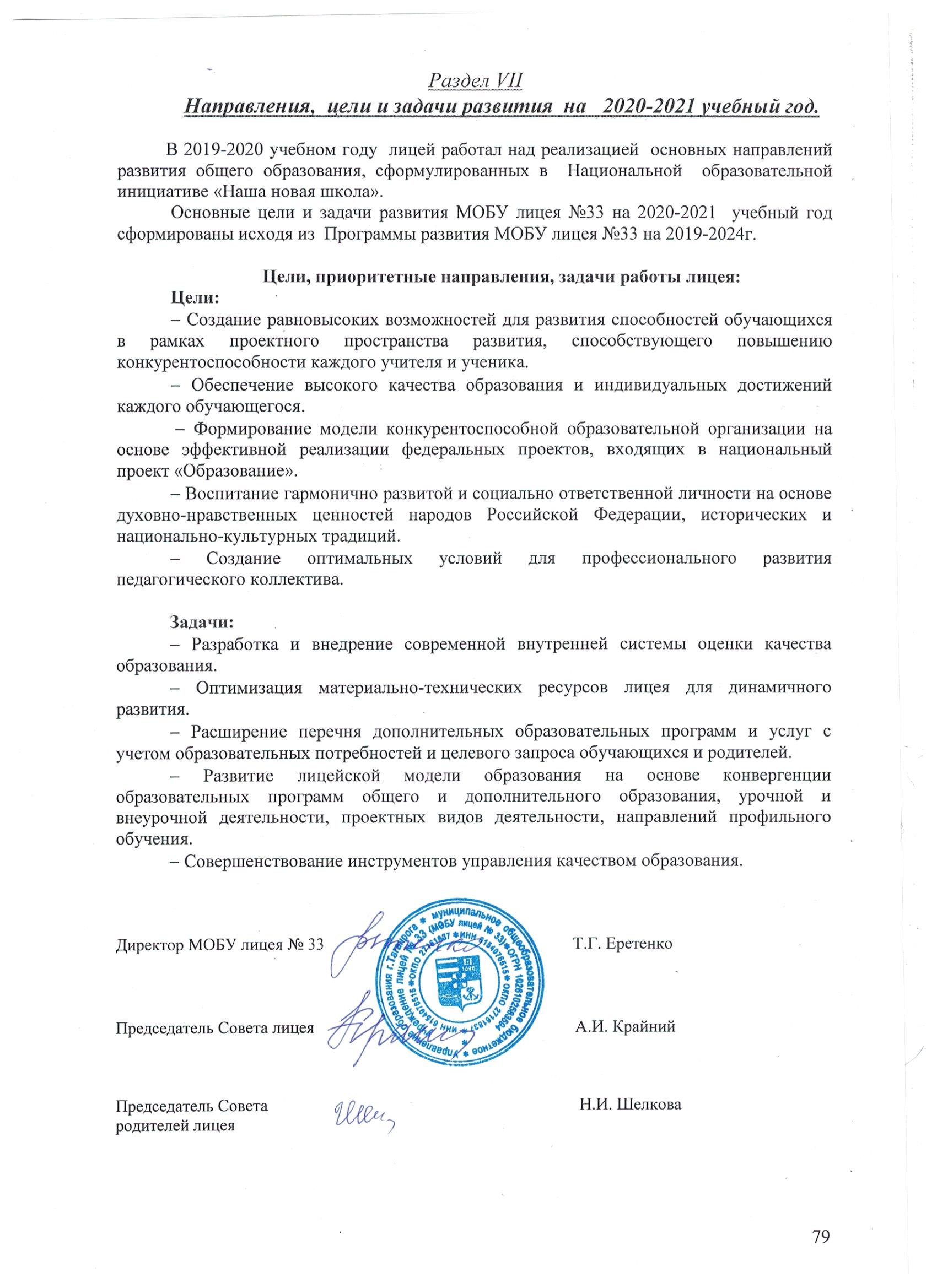           Достижения обучающихся в конкурсах, соревнованиях по итогам 2019-2020 учебного года                                                           Приложение №2 к Публичному докладу МОБУ лицея № 33 за 2019-2020 учебный год Результативность участия педагогических работников в профессиональных мероприятиях Результаты мониторинга участия лицеистов в конкурсном, олимпиадном движении  №Название разделаСодержаниеСтр.Вступление3I.Общая характеристикаучрежденияКраткий исторический очеркОбщие сведенияРуководство. Педагогический составТипология классов, контингент обучающихсяОрганы государственно-общественного  управления и самоуправления4-22II.Особенности образовательного процессаМодель непрерывного изучения информатикиМодель лицейского образованияДополнительные образовательные услугиХарактеристика интерактивного образовательного пространства лицея Взаимосвязь информационных и педагогических технологийХарактеристика системы оценки качества образованияХарактеристика внеклассной и внеурочной деятельностиХарактеристика воспитательной системы 23-55III.Условия осуществления образовательного процессаУчебно-материальная база, оснащенность, благоустройствоОбеспечение безопасностиОрганизация питанияОрганизация медицинского обслуживанияОрганизация научно-методической работы  56-66IV.Результаты деятельности учреждения, качество образованияРезультаты единого государственного экзаменаРезультаты государственной итоговой аттестации  Результаты Всероссийских проверочных работ в 4,5,11-х классахСведения о продолжении образования и трудоустройстве выпускниковСоциальная активность и внешние связи учреждения67-72V.Модернизация образованияСведения о  заработной платеСведения об использовании  учебно-лабораторного,    компьютерного,  мультимедийного оборудования 73-75VI.Финансово-экономическая деятельностьБюджет лицеяНаправления использования бюджетных средств 76-77VII.ЗаключениеНаправления, цели и задачи развития на 2019-2020  учебный год78-79VIII.Приложение№ 1 Достижения обучающихся и их коллективов (объединений, команд) в районных, областных, федеральных конкурсах, соревнованиях80-95VIII.Приложение№ 2 Результативность участия педагогических работников в профессиональных мероприятиях96-100VIII.Приложение№ 3 Результаты мониторинга участия лицеистов в конкурсном, олимпиадном движении101-104№ 3 Результаты мониторинга участия лицеистов в конкурсном, олимпиадном движении101-104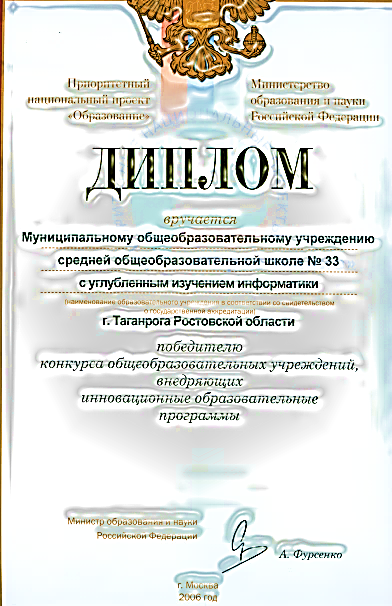         В 2006 г.  школа стала победителем Всероссийского конкурса общеобразовательных учреждений, внедряющих инновационные образовательные программы в рамках национального проекта «Образование»,  награждена грантом в размере 1 млн. рублей.           В этом же  году школа успешно прошла процедуру аккредитации в камеральном режиме.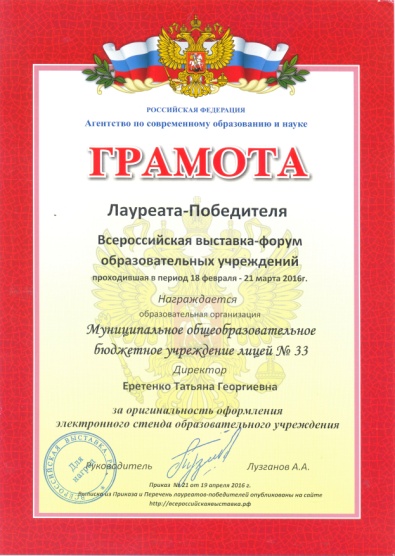  2016 год - лицей принял участие во Всероссийской выставке-форуме образовательных учреждений,     стал лауреатом-победителем. 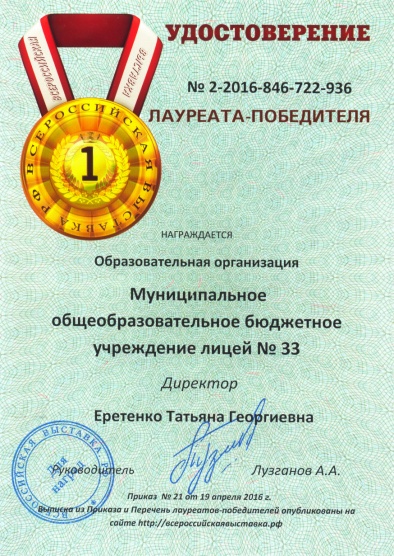 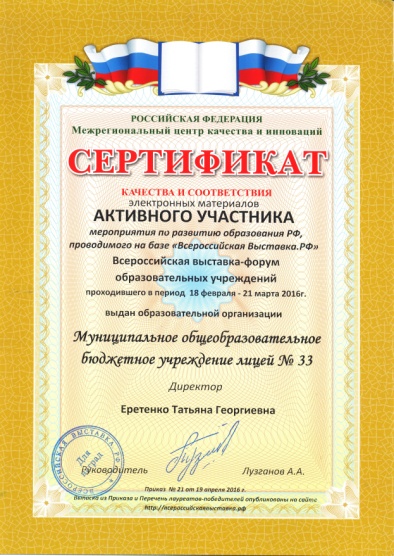 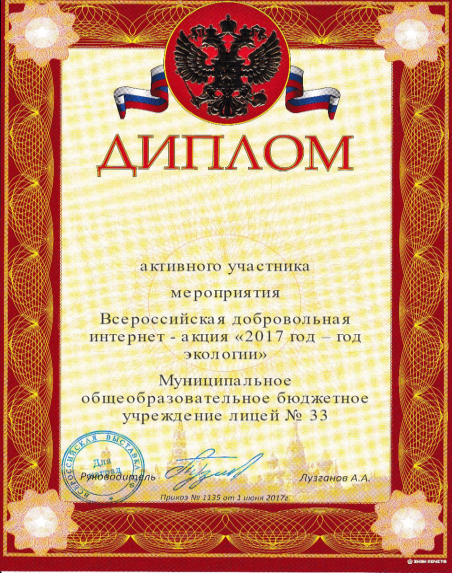 2017 год был объявлен в России годом экологии. Лицей принял участие во Всероссийской добровольной интернет – акции «2017 год – год экологии».     По итогам акции  лицей стал  победителем и в номинации«Образовательная организация – активный участник акции». 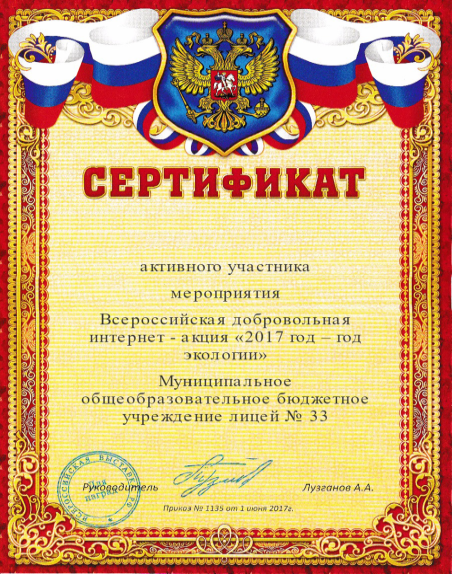 Лицей  продолжил   участие в    образовательном этнокультурном проекте «150 культур Дона».  Участие было продуктивным.  Лицей награждён Дипломом Победителя  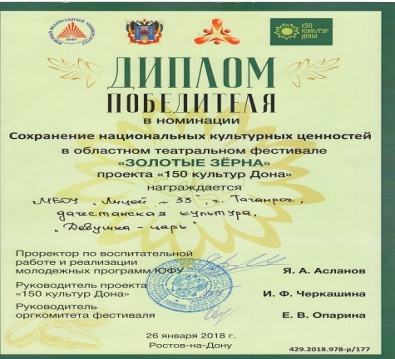 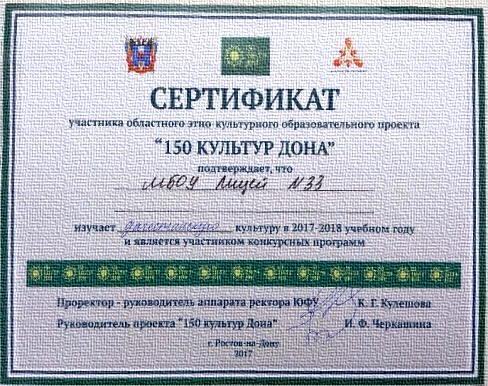 в областном театральном фестивале «Золотые зерна», Дипломом III степени в литературном конкурсе «Новые сказки Тихого Дона» (ученик 8а класса   Комов Владимир, руководитель Е.Г. Медведева),   Дипломом I степени в конкурсе на лучший конспект интерактивного урока по теме «Атлас национальных культур Дона» (педагоги   В. И. Гречанюк,   С.В. Сигута).в областном театральном фестивале «Золотые зерна», Дипломом III степени в литературном конкурсе «Новые сказки Тихого Дона» (ученик 8а класса   Комов Владимир, руководитель Е.Г. Медведева),   Дипломом I степени в конкурсе на лучший конспект интерактивного урока по теме «Атлас национальных культур Дона» (педагоги   В. И. Гречанюк,   С.В. Сигута).в областном театральном фестивале «Золотые зерна», Дипломом III степени в литературном конкурсе «Новые сказки Тихого Дона» (ученик 8а класса   Комов Владимир, руководитель Е.Г. Медведева),   Дипломом I степени в конкурсе на лучший конспект интерактивного урока по теме «Атлас национальных культур Дона» (педагоги   В. И. Гречанюк,   С.В. Сигута).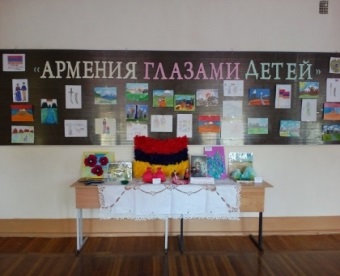 В 2019 году в рамках проекта  «150 культур Дона»  педагоги и обучающиеся лицея были награждены   дипломами и сертификатами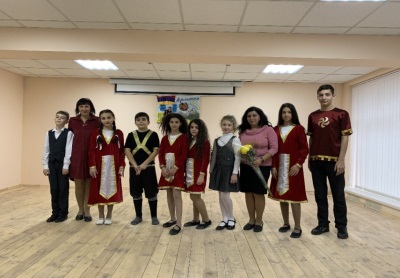        Лицей  стал     участником Всероссийского        проекта «Точка опоры». Этот      проект          Лицей  стал     участником Всероссийского        проекта «Точка опоры». Этот      проект   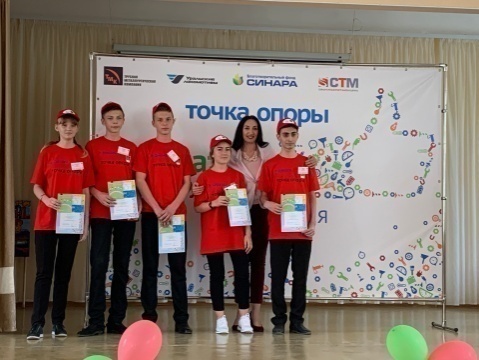 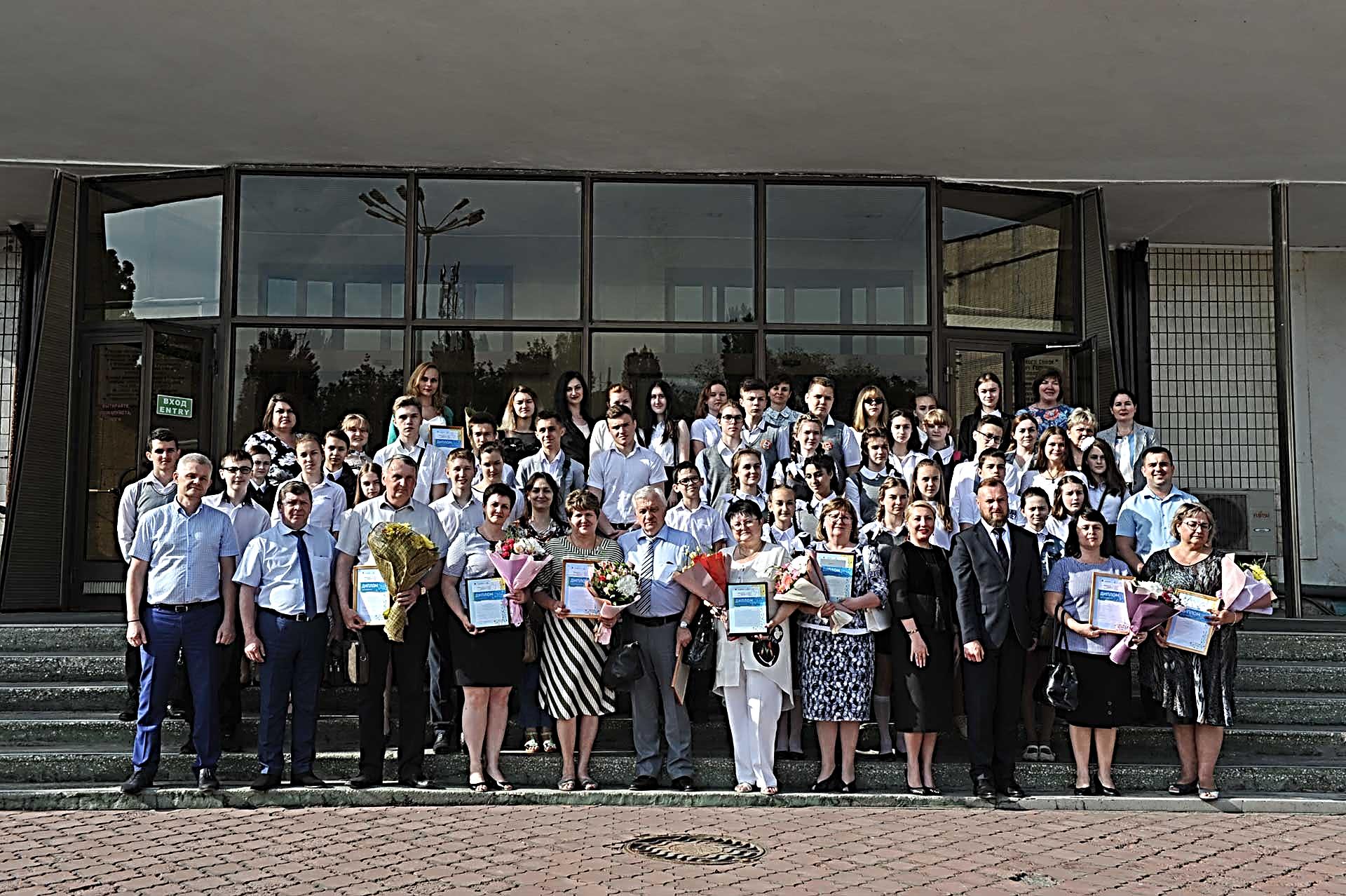 реализуется под патронажем благотворительного фонда «Синара».          В сезоне 2018/2019 участие приняло около 100 школ, почти 4 000 школьников.     По итогам сезона выявлено 24 школы-победителя, в Таганроге победу одержал  МОБУ лицей № 33  и   получил грант на   120 тысяч рублей.    реализуется под патронажем благотворительного фонда «Синара».          В сезоне 2018/2019 участие приняло около 100 школ, почти 4 000 школьников.     По итогам сезона выявлено 24 школы-победителя, в Таганроге победу одержал  МОБУ лицей № 33  и   получил грант на   120 тысяч рублей.    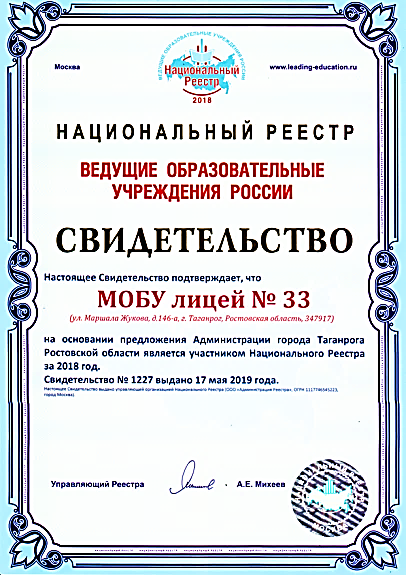 За вклад в школьное образование России МОБУ лицей № 33 стал участником Национального Реестра за 2018 год и является ведущим образовательным учреждением России. Свидетельство № 1227 выдано 17 мая 2019 года.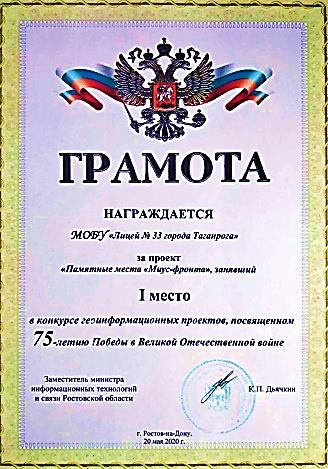   В мае 2020 года лицей стал победителем областного конкурса геоинформационных проектов, посвящённых 75-летию Победы в Великой Отечественной войне. Проект «Миус-фронт», защищали  учитель истории Мирошниченко Сергей Николаевич и ученица 9б класса Киндзерская Таисия.               МОБУ лицей продолжил участие в  проекте «Точка опоры».            Агитбригада лицея, занявшая I место в 2018-2019 учебном году,  осенью 2019 года была направлена  благотворительным фондом «Синара»   на «Карьерный квест» в город Сочи. Лицеисты во Всероссийских  соревнованиях выступили достойно:  заняла III  место среди 24 школ из 8 городов России, участников проекта.  В 2019-2020 учебном  году  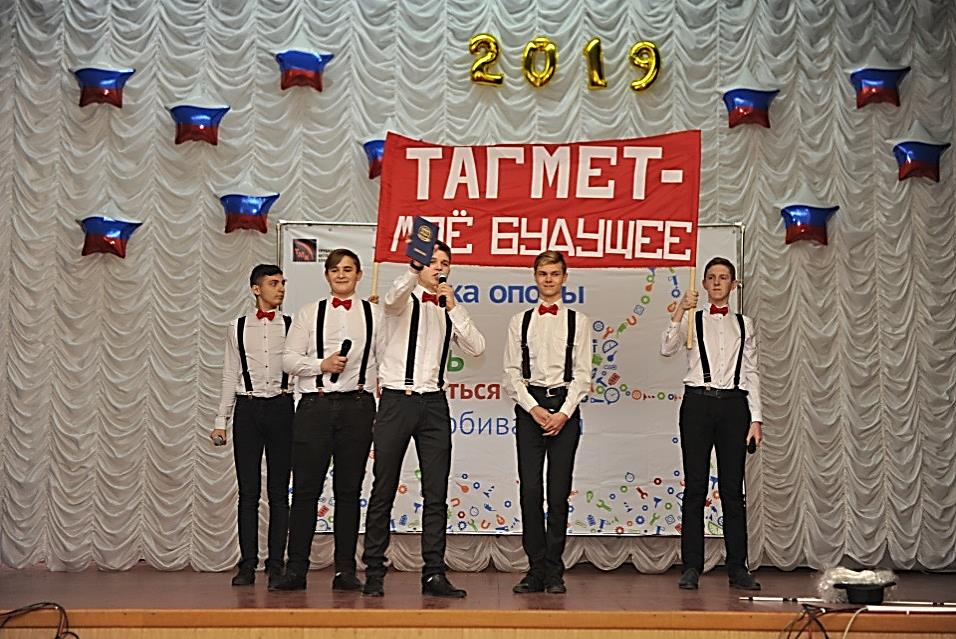 по итогам трех этапов проекта  лицей выиграл импровизированный грант от благотворительного фонда    «Синара» в размере 20 тысяч на улучшение материально-технической базы кабинета физики. по итогам трех этапов проекта  лицей выиграл импровизированный грант от благотворительного фонда    «Синара» в размере 20 тысяч на улучшение материально-технической базы кабинета физики. Лицей среди победителей 2019 года городского смотра-конкурса на лучшую постановку работы по внедрению Всероссийского физкультурно-спортивного комплекса «Готов к труду и обороне».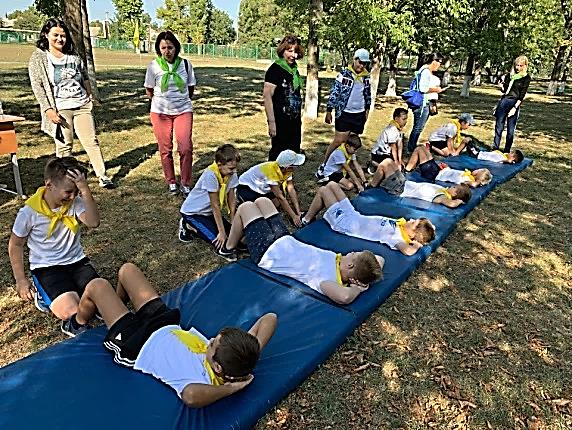 Лицей среди победителей 2019 года городского смотра-конкурса на лучшую постановку работы по внедрению Всероссийского физкультурно-спортивного комплекса «Готов к труду и обороне».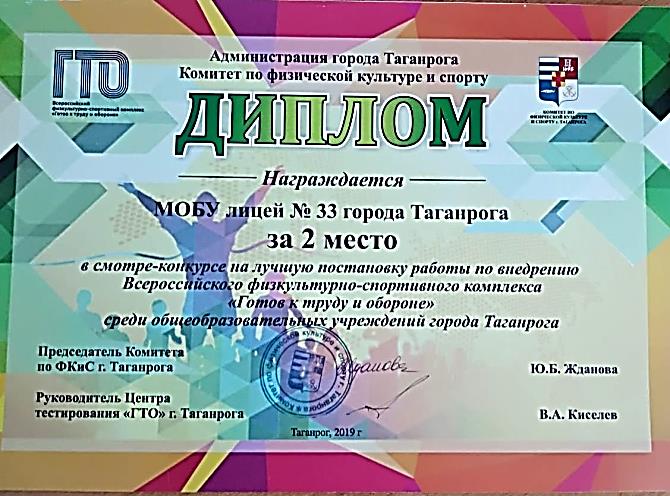 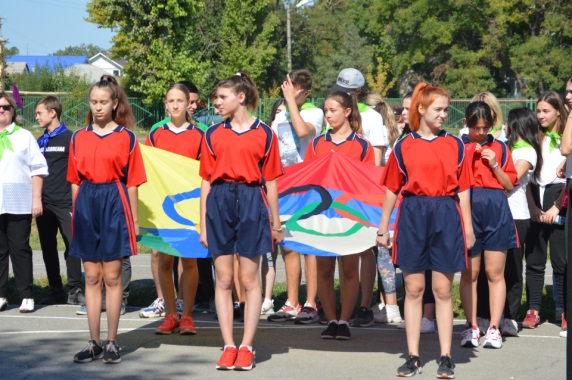 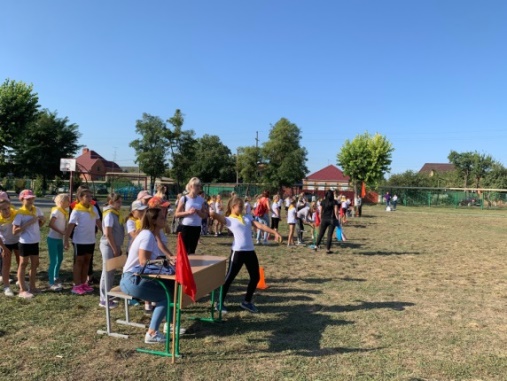 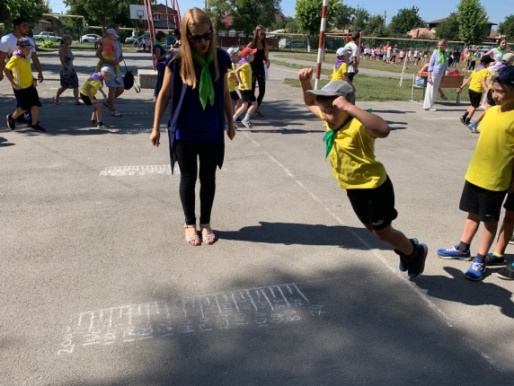  Фамилия, имя, отчествоДолжностьЕретенкоТатьяна ГеоргиевнаДиректор МОБУ лицея № 33АнтощукИрина ПетровнаЗаместитель директора по воспитательной работеЕресько-ГелеверяГалина АнатольевнаЗаместитель директора по учебно-воспитательной работеФатун Ирина БорисовнаЗаместитель директора по учебно-воспитательной работеОлейниковаНаталия НиколаевнаЗаместитель директора по учебно-воспитательной работеЗинченкоНаталья ИвановнаЗаместитель директора по административно-хозяйственной  работеКорсаковаАлла АнатольевнаГлавный бухгалтерНаименованиеЛитерОбщая площадьГод введения в эксплуатациюМОБУ лицей№33Корпус А - трехэтажное здание основной и средней школы лицея1693,9 кв. м1957МОБУ лицей№33Корпус Б - трехэтажное здание основной и средней школы лицея2469,51965МОБУ лицей№33Корпус В - одноэтажное здание начальной школы лицея386,9 кв. м1967МОБУ лицей№33Корпус Г - одноэтажное здание мастерской159,3 кв. м1967Итого Четыре здания4709,6 кв. мБолее 50-ти летКритерий соответствия образовательного процесса требованиям ФГОСНачальное общее образованиеОсновное общее образованиеСреднее общее образованиеПродолжительность учебного года35 недель(2-4 классы)33 недели(1-е классы)35 недель(5-8 классы)34 недели(9-е классы)35 недель(10 класс)34 недели(11 класс)Продолжительность учебной недели5 дней5 дней  (5-е классы)6 дней  (6-9 классы)6 дней(10-11 классы)Продолжительность уроков40 минут40 минут40 минутПродолжительность перерывов10-25 минут10-25 минут10-25 минутПромежуточная аттестацияПо итогам 1,2,3 триместров, итогам учебного года (кроме 1-х классов)По итогам 1,2,3 триместров, итогам учебного годаПо итогам 1, 2  полугодия, итогам учебного годаПериодичность проведения    внутренней оценки качества образования  3 раза в год3 раза в год2 раза в год Количество классов/обучающихся, занимающихся в первую смену16 классов /469 обучающихся13 классов/ 377 обучающихся4 класса/ 96 обучающихсяКоличество классов/обучающихся, занимающихся во вторую смену2 класса/58 обучающихся7 классов/198обучающихся0 классов/0обучающихсяТип класса/группыХарактеристика класса/группыКоличествоклассовУровень общего образованияУровень общего образованияУровень общего образованияТип класса/группыХарактеристика класса/группыКоличествоклассовНОООООСООПролицейский классразвивающие УМК «Перспектива»,  «Начальная школа XXI века» (1-4 классы)1111--Предлицейский классуглубленного изучения информатики с усилением предметной области математика (6-7 класса)8-8-Лицейский класс/ Лицейская группауглубленного изучения информатики и математики (8-9 классы)5-3/2-Профильный классIT- профиль/ социально-гуманитарный профиль (10-11 классы)4--2/2Общеобразовательный классБазовое изучение предметов1477-                                                                        Итого                                                                        Итого4218204НаименованияУровень общего образованияУровень общего образованияУровень общего образованияВсегоНаименованияНОООООСООВсегоОбщее количество классов/средняя наполняемость18/29,220/28,64/24,642/28,5Общее количество обучающихсяНачало года (01.09.2019)Конец года (01.06.2020)524571991194Общее количество обучающихсяНачало года (01.09.2019)Конец года (01.06.2020)527573981198В том числе:В том числе:В том числе:В том числе:В том числе:Количество обучающихся, занимающихся по базовым общеобразовательным программам5272850812Количество обучающихся, занимающихся по программам углубленного изучения 1 предмета01170117Количество обучающихся,занимающихся по программам углубленного изучения 2  предметов017198269Формы получения образования:В образовательной организацииВне образовательной организации (семейное)5255573098011935Количество обучающихсяучебный годучебный годучебный годучебный годучебный годКоличество обучающихся2015-20162016-20172017-20182018-20192019-2020на начало учебного года823813109511331194выбыло в течение года2413141417прибыло в течение года81741521на конец учебного года807817108511341198 Категории семейКоличество семейКоличество детей в семьяхНеполные семьи197223Малообеспеченные семьи143202Многодетные семьи98177Семьи, воспитывающие детей-инвалидов1414Семьи, родители в которых являются участниками ликвидации аварии на Чернобыльской АЭС22Семьи, родители в которых являются участниками боевых действий2728Семьи, воспитывающие опекаемых (подопечных)  детей1717Тип уровня образованияТип уровня образованияМатьОтецВысшее профессиональное образованиеВысшее профессиональное образование457316Среднее   профессиональное образованиеСреднее   профессиональное образование371347Среднее общее образованиеСреднее общее образование129119 Основное общее образование Основное общее образование2132Совет лицеяСовет лицеяСовет лицея↑↑↑Детский СоветСовет старшеклассников↔Совет родителей лицея↔Педагогический Совет↑↑↑Совет класса↔Совет  родителей класса↔Педагогическое методическое объединение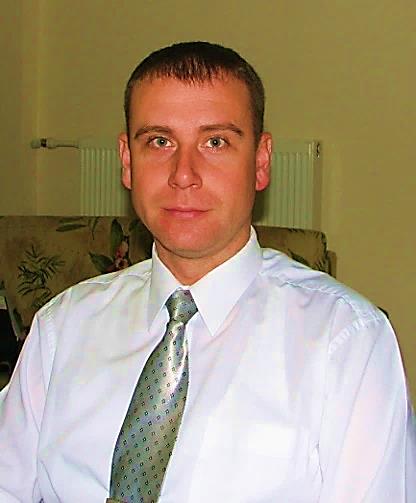 Андрей Иванович Крайнийпредседатель Совета лицеяШелкова Надежда Ивановна   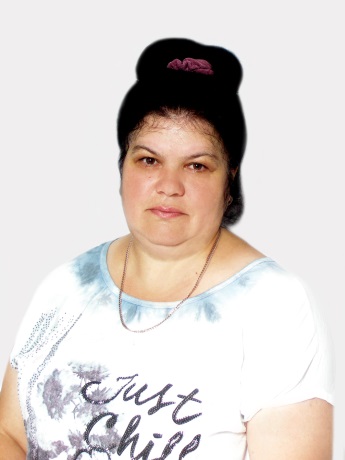 Председатель Совета  родителей лицеяЛинник Анна Сергеевна  -        председатель комиссии по питанию    Мурзук Анна Сергеевна    -   председатель комиссии по охране детстваФилин Алексей Анатольевич –председатель правовой комиссии Вепренцева Виктория Михайловна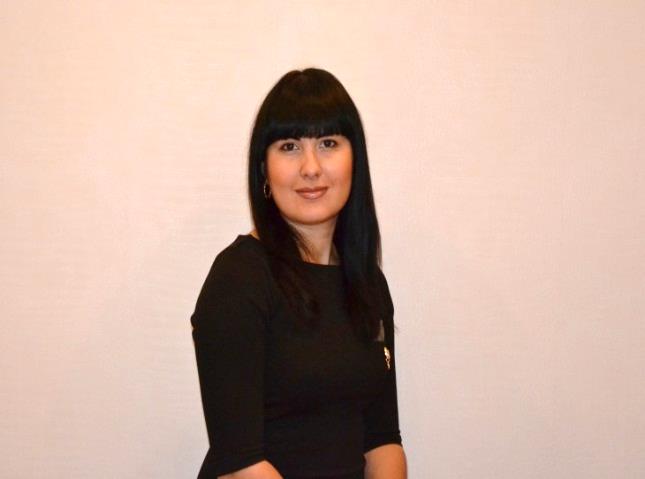 Председатель бюджетной комиссии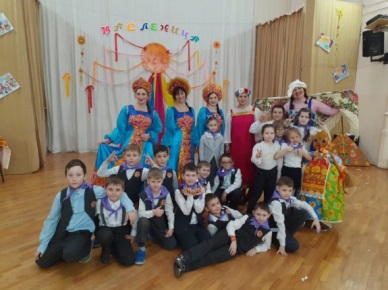 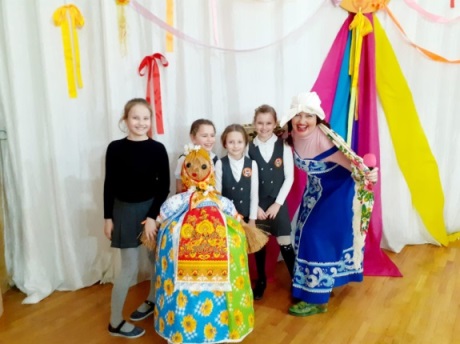 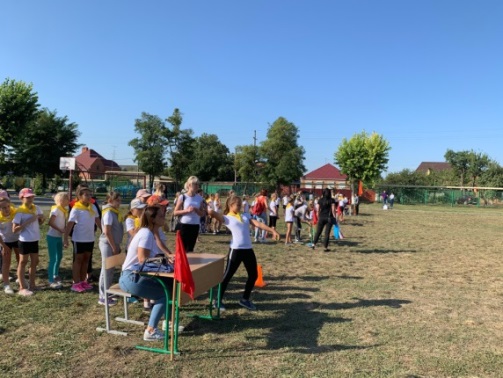 3.  Организация досуговой деятельности детей: экскурсии, творческие конкурсы, классные праздничные мероприятия, коллективные походов в кинотеатры, театры, парки отдыха, аквапарки, пешеходные прогулки. Десятый год подряд лицеисты, педагогический коллектив, родительская общественность лицея  участвуют в просмотре спектакля  «Таганрогского ордена «ЗНАК ПОЧЕТА» театра им. А.П. Чехова».  В этом году, 14 февраля, в общелицейский День театра, состоялся просмотр спектакля «Зойкина квартира».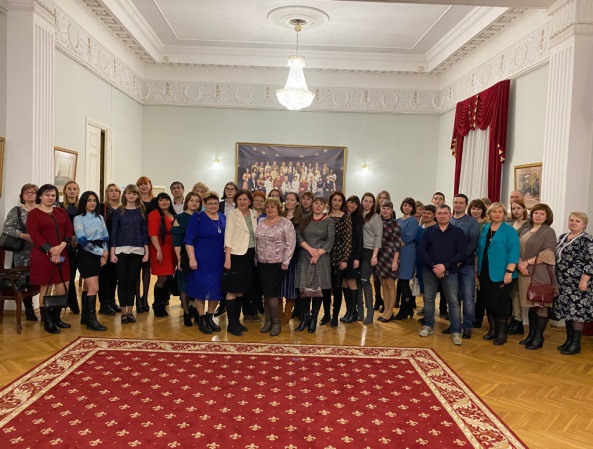 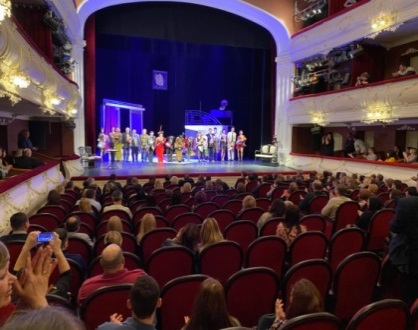  ПредставителиПредставителиПредставители5а,5б,5в,5г,5д классов6а,6б,6в,6г классов7а,7б,7в,7г классовПредставителиПредставителиПредставителиПредставители8а,8б,8в классов9а,9б,9в,9г классов10а,10б, классов11а,11б классовПри Совете старшеклассников, Детском совете созданы совет по культуре, художественно-оформительский совет,  совет дисциплины и порядка, совет по физкультуре и спорту, совет учёбы и науки, совет по благоустройствуПри Совете старшеклассников, Детском совете созданы совет по культуре, художественно-оформительский совет,  совет дисциплины и порядка, совет по физкультуре и спорту, совет учёбы и науки, совет по благоустройствуПри Совете старшеклассников, Детском совете созданы совет по культуре, художественно-оформительский совет,  совет дисциплины и порядка, совет по физкультуре и спорту, совет учёбы и науки, совет по благоустройствуПри Совете старшеклассников, Детском совете созданы совет по культуре, художественно-оформительский совет,  совет дисциплины и порядка, совет по физкультуре и спорту, совет учёбы и науки, совет по благоустройствуТатьяна Георгиевна ЕретенкоПредседатель педагогического совета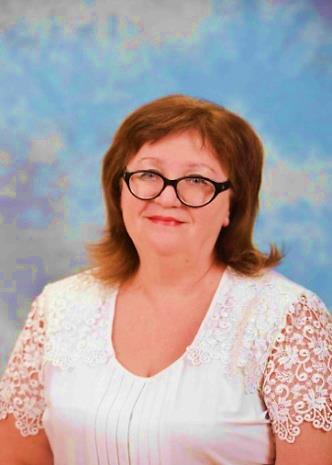 Педагогический совет   осуществляет общее руководства образовательной деятельностью лицея.   Основной задачей  педсовета является коллегиальное решение важных вопросов   по образовательным программам начального общего, основного общего, среднего общего образования и по дополнительным общеобразовательным программам.НаправлениеТемаПериод  Управление развитием образованияИтоги результативности работы   лицея   по освоению образовательной программы в 2018-2019 учебном году.  Цели и задачи развития лицея на 2019-2020 учебный год.2. Программа развития  лицея    на 2019-2024гг. «Совершенствование развивающей образовательной среды  МОБУ лицея № 33 как долгосрочная стратегия повышения качества образования».сентябрьАнализ результативности образовательного процессаОб итогах промежуточной аттестации обучающихся (в рамках ликвидации академической задолженности по образовательной программе 2018-2019 учебного года).О переводе обучающихся, ликвидировавших академические задолженности по образовательной программе за 2018-2019 учебный год, в следующий класс.октябрьАнализ результативности образовательного процессаОб итогах деятельности педагогического коллектива МОБУ лицея № 33 по освоению ООП НОО (ФГОС), ООП ООО (ФГОС) в I триместре 2019-2020 учебного года: выполнение учебного плана в рамках реализации ООП НОО, ООП ООО (ФГОС), результаты обученности 2-4, 5-9 классов, итоги внутренней оценки качества общего образования обучающихся 2-4, 5-9 классов.Ноябрь Анализ результативности образовательного процессаО результатах проведения внешней экспертизы качества освоения образовательных программ обучающимися в рамках плановой выездной проверки Ростобрнадзора.Декабрь Анализ результативности образовательного процессаОб итогах деятельности педагогического коллектива МОБУ лицея № 33 по освоению ООП СОО (ФКГСОО) в I полугодии 2019-2020 учебного года: выполнение учебного плана в рамках реализации ООП СОО (ФКГСОО), результаты обученности 10-11 классов, итоги внутренней оценки качества общего образования обучающихся 6-9, 10-11 классов в рамках 2019-2020 учебного года.ЯнварьАнализ результативности образовательного процессаОб итогах деятельности педагогического коллектива МОБУ лицея № 33 по освоению ООП НОО (ФГОС), ООП ООО (ФГОС) во II  триместре 2019-2020 учебного года: выполнение учебного плана в рамках реализации ООП НОО, ООП ООО (ФГОС), результаты обученности 2-4, 5-9 классов, итоги внутренней оценки качества общего образования обучающихся обучающихся 2-4, 5-9, 10-х классов в рамках 2019-2020 учебного года.Март Анализ результативности образовательного процессаИтоги промежуточной аттестации обучающихся 1-8,10 классов.Май Анализ результативности образовательного процессаАнализ качества образования в 2019-2020 учебном году. МайОбновление содержания образованияРазработка проекта модели образовательной деятельности на 2020-2021 учебный год.АпрельОбновление содержания образованияУчебный план урочной и внеурочной деятельности лицея на новый  2020-2021учебный год; задачи педагогического коллектива по эффективности реализации  ФГОС СОО.АпрельИрина Борисовна Фатун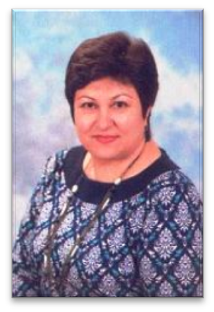 Председатель научно-методического СоветаФундаментальное ядро содержания образованияСодержание образованияСодержание образованияСодержание образованияФундаментальное ядро содержания образованияЛицейский компонентСопровождающий компонентОбщеразвивающий компонентЛИЦЕЙ11  классыФундаментальное ядро содержания образованияУчебные предметы по выбору на профильном уровне («IT – профиль»):- информатика и ИКТ (4) часа;- алгебра и начала математического анализа (4) часа;- геометрия (2) часа.Усиление предметов, изучаемых на базовом уровне:- русский язык (1+1) час;- физика (2+1) часа- химия (1+1) час;Элективные курсы:- «Web -дизайн» (2) часа;- «Математические модели при решении алгебраических и геометрических задач» (1) час;- «Практическая геометрия»  (1) час.ЛИЦЕЙ11  классыФундаментальное ядро содержания образованияУчебные предметы по выбору на профильном уровне (социально-гуманитарный профиль):- литература (5) часов;- история (4) часа;Усиление предметов, изучаемых на базовом уровне:- русский язык (1+1) час;- алгебра и начала анализа (3+1) часа;- геометрия (1+1) час;- обществознание (2+1) часа;- химия (1+1) час.Элективные курсы:- «Основы экономики» (1) час;- «Функции, их свойства и графики» (1) час;- «Художественный анализ текста» (1) час.ЛИЦЕЙ10 классыФундаментальное ядро содержания образованияУчебные предметы по выбору на профильном уровне («IT – профиль»):- информатика и ИКТ (5) часов;- алгебра и начала математического анализа (4) часа;- геометрия (2) часа.Усиление предметов, изучаемых на базовом уровне:- русский язык (1+1) час;- физика (2+2) час;- химия (1+1) час;Элективные курсы:- «1С программирование» (в рамках изучения информатики и ИКТ)- «Математические модели при решении алгебраических и геометрических задач» (1ч.);- «Практическая геометрия»  (1ч.).ЛИЦЕЙ10 классыФундаментальное ядро содержания образованияУчебные предметы по выбору на профильном уровне («Социально-гуманитарный» профиль):- литература (5) часов- история (4) часа.Усиление предметов, изучаемых на базовом уровне:- русский язык (1+1) час;- алгебра и начала анализа (3+1);- геометрия (1+1) час;- обществознание (2+1);- химия (1+1) час.Элективные курсы:- «Правовая азбука» (1) час;- «Функции, их свойства и графики» (1) час;- «Художественный анализ текста» (1) час.ЛИЦЕЙ9а,б,в,г классыФундаментальное ядро содержания образованияИндивидуальные траектории: - углубленное изучение информатики(1+1) час;- углубленное изучение алгебры (3+1) час.Усиление базовых предметов:Внеурочная деятельность:«Математический калейдоскоп» (1 час);«Компьютерное проектирование» (2 часа).8а,б,в классыФундаментальное ядро содержания образованияИндивидуальные траектории: - углубленное изучение информатики(1+1) час;- углубленное изучение алгебры (3+1) час.Усиление базовых предметов:Внеурочная деятельность:«Математический калейдоскоп» (1 час).ПРЕДЛИЦЕЙ7а,б,в,г классыФундаментальное ядро содержания образованияУсиление базовых предметов:- алгебры (3+1) час;- информатика (1+2) час.Внеурочная деятельность: - «Мир информатики» (1 час);  - «Математический калейдоскоп» (1 час).Курс «Основы безопасности жизнедеятельности» (0+1) час.ПРЕДЛИЦЕЙ6а,б,в,г классыФундаментальное ядро содержания образованияПропедевтическое изучение информатики и ИКТ (0+2) часа.Усиление базовых предметов:- математики (5+1)час;Внеурочная деятельность: - «Мир информатики» (1 час);  - «Занимательная математика» (1 час).ПРЕДЛИЦЕЙ5а,б,в,г,д классФундаментальное ядро содержания образованияВнеурочная деятельность: - «Мир информатики» (1 час);  - «Занимательная математика» (1 час).Количество часовКоличество часовКоличество часовВнеурочная деятельностьВнеурочная деятельностьКоличество часовКоличество часовКоличество часовСопровождающий компонентОбщеразвивающий компонентПРОЛИЦЕЙ4 класс10 часов«Финансовая  грамотность»«Юные краеведы»«Занимательная математика»«Грамотейка» «Азбука нравственности» «Будь здоров - без докторов»« Мой Таганрог»«Мир глазами ребенка»«Спортивные подвижные игры»«Рост: развитие, общение, самооценка, творчество»ПРОЛИЦЕЙ     3 класс10 часов «Финансовая  грамотность»«Занимательная математика» «Грамотейка»«Юные краеведы»«Рост: развитие, общение, самооценка, творчество»«Экскурсионный туризм – мой Таганрог» «Мир профессий»  «Азбука нравственности» «Будь здоров - без докторов»«Доноведение»ПРОЛИЦЕЙ       2 класс10 часов«Занимательная математика» «Грамотейка»«Финансовая  грамотность»«Рост: развитие, общение, самооценка, творчество»«Будь здоров - без докторов»  «Азбука нравственности»«Мир профессий» «Азбука безопасности» «Первые шаги в науку»«Подвижные игры»ПРОЛИЦЕЙ1 класс10 часов«Путешествие в мир английского»«Мир глазами ребенка» «Рост: развитие, общение, самооценка, творчество» «Мир профессий» «Экскурсионный туризм – мой Таганрог»«Азбука безопасности»  «Азбука нравственности»«Мой Таганрог» «Моя Россия»Изо-студия «Веселые капельки»ПРЕДЛИЦЕЙ\10 часов 10 часов Внеурочная деятельностьВнеурочная деятельностьВнеурочная деятельностьВнеурочная деятельностьВнеурочная деятельностьВнеурочная деятельностьПРЕДЛИЦЕЙ\10 часов 10 часов 5А5Б5Б5В5Г5ДПРЕДЛИЦЕЙ\10 часов 10 часов «Занимательная математика»«Моя речь – мое достоинство»«Мир информатики»«Культура разных стран» «Мир вежливости»«Традиции народов России»«Юные патриоты»«История родного края»«Школа безопасности»«Здоровый образ жизни»«Занимательная математика»«Моя речь – мое достоинство»«Мир информатики»«Культура Донского края»«Мир вежливости»«Традиции народов России»«Юные патриоты»«История родного края»«Школа безопасности»«Здоровый образ жизни»«Занимательная математика»«Моя речь – мое достоинство»«Мир информатики»«Культура Донского края»«Мир вежливости»«Традиции народов России»«Юные патриоты»«История родного края»«Школа безопасности»«Здоровый образ жизни»«Занимательная математика»«Моя речь – мое достоинство»«Мир информатики»«Культура разных стран» «Мир вежливости»«Традиции народов России»«Юные патриоты»«История родного края»«Школа безопасности»«Здоровый образ жизни»«Занимательная математика»«Моя речь – мое достоинство»«Мир информатики»«Культура разных стран» «Мир вежливости»«Традиции народов России»«Юные патриоты»«История родного края»«Школа безопасности»«Здоровый образ жизни»«Занимательная математика»«Моя речь – мое достоинство»«Мир информатики»«Культура разных стран»«Культура Донского края»«Мир вежливости»«Моя Россия-моя страна» «Юные патриоты» «Школа безопасности»«Здоровячок»ПРЕДЛИЦЕЙ\10 часов 10 часов 6А6Б6Б6В6Г6ГПРЕДЛИЦЕЙ\10 часов 10 часов «Мир информатики»«Исследовательская деятельность»«Занимательная математика»«Культура разных стран»«Я и Мир вокруг»«Мир вежливости»«Патриот России»«Моя Россия – моя страна»«Спортивные  игры»«Школа безопасности»«Мир информатики»«Исследовательская деятельность»«Занимательная математика»«Культура разных стран»«Я и Мир вокруг»«Мир вежливости»«Патриот России»«Моя Россия – моя страна»«Спортивные  игры»«Школа безопасности»«Мир информатики»«Исследовательская деятельность»«Занимательная математика»«Культура разных стран»«Я и Мир вокруг»«Мир вежливости»«Патриот России»«Моя Россия – моя страна»«Спортивные  игры»«Школа безопасности»«Мир информатики»«Исследовательская деятельность»«Занимательная математика»«Занимательная филология»«Культура разных стран» «Мир вежливости»«Патриот России»«Моя Россия – моя страна»«Спортивные  игры»«Школа безопасности»«Мир информатики»«Исследовательская деятельность»«Занимательная математика»«Культура разных стран»«Я и Мир вокруг»«Мир вежливости»«Патриот России»«Моя Россия – моя страна»«Спортивные  игры»«Школа безопасности»«Мир информатики»«Исследовательская деятельность»«Занимательная математика»«Культура разных стран»«Я и Мир вокруг»«Мир вежливости»«Патриот России»«Моя Россия – моя страна»«Спортивные  игры»«Школа безопасности»ПРЕДЛИЦЕЙ\10 часов 10 часов 7А7Б7Б7В7Г7ГПРЕДЛИЦЕЙ\10 часов 10 часов «Проектная лаборатория»«Занимательная филология»«Занимательная физика»«Математический калейдоскоп»«Культура разных стран»«Моя Россия – моя страна»«Мир вежливости»«Летопись родных мест»«Историческая гостиная»«Здоровый образ жизни»«Проектная лаборатория»«Занимательная филология»«Занимательная физика»«Математический калейдоскоп»«Культура разных стран»«Моя Россия – моя страна»«Мир вежливости»«Летопись родных мест»«Историческая гостиная»«Здоровый образ жизни»«Проектная лаборатория»«Занимательная филология»«Занимательная физика»«Математический калейдоскоп»«Культура разных стран»«Моя Россия – моя страна»«Мир вежливости»«Летопись родных мест»«Историческая гостиная»«Здоровый образ жизни»«Проектная лаборатория»«Занимательная филология»«Занимательная физика»«Математический калейдоскоп»«Культура разных стран»«Моя Россия – моя страна»«Мир вежливости»«Летопись родных мест»«Историческая гостиная»«Здоровый образ жизни»«Проектная лаборатория»«Занимательная филология»«Занимательная физика»«Математический калейдоскоп»«Культура разных стран»«Моя Россия – моя страна»«Мир вежливости»«Летопись родных мест»«Историческая гостиная»«Здоровый образ жизни»«Проектная лаборатория»«Занимательная филология»«Занимательная физика»«Математический калейдоскоп»«Культура разных стран»«Моя Россия – моя страна»«Мир вежливости»«Летопись родных мест»«Историческая гостиная»«Здоровый образ жизни»ПРЕДЛИЦЕЙ\10 часов 10 часов 8А8А8Б8Б8В8ВПРЕДЛИЦЕЙ\10 часов 10 часов «Компьютерное проектирование»«Занимательная филология»«Английский для удовольствия»«Математический калейдоскоп»«Занимательная физика»«Творческая мастерская»«Мы и общество»«Культура народов Дона»«Как здорово жить здорово»«Компьютерное проектирование»«Занимательная филология»«Английский для удовольствия»«Математический калейдоскоп»«Занимательная физика»«Творческая мастерская»«Мы и общество»«Культура народов Дона»«Как здорово жить здорово»«Компьютерное проектирование»«Занимательная филология» «Математический калейдоскоп»«Занимательная физика»«Глубины литературоведения» «Я и общество»«Великая Отечественная война – путь к Победе»«Новинки театра и кино»«ЗОЖ – жизнь в движении»«Компьютерное проектирование»«Занимательная филология» «Математический калейдоскоп»«Занимательная физика»«Глубины литературоведения» «Я и общество»«Великая Отечественная война – путь к Победе»«Новинки театра и кино»«ЗОЖ – жизнь в движении»«Компьютерное проектирование»«Занимательная филология» «Математический калейдоскоп»«Занимательная физика»«Обычаи и традиции народов мира»«Я и мир вокруг» «Мы и общество»«Познай себя»«Культура народов Дона»«Как здорово жить здорово»«Компьютерное проектирование»«Занимательная филология» «Математический калейдоскоп»«Занимательная физика»«Обычаи и традиции народов мира»«Я и мир вокруг» «Мы и общество»«Познай себя»«Культура народов Дона»«Как здорово жить здорово»ПРЕДЛИЦЕЙ\10 часов 10 часов 9А9А9Б9Б9В9ГПРЕДЛИЦЕЙ\10 часов 10 часов «Компьютерное проектирование»«Математический калейдоскоп»«Занимательная филология»«Мир профессий»«Психология общения»«Патриоты России»«Тепло родного дома»«Как здорово жить здорово»«Компьютерное проектирование»«Математический калейдоскоп»«Занимательная филология»«Мир профессий»«Психология общения»«Патриоты России»«Тепло родного дома»«Как здорово жить здорово»«Математический калейдоскоп»«Я и мир вокруг»«Культура разных стран»«Мой Донской край»«Общество и мы»«Психология общения»«Тепло родного дома»«Моя Родина – Россия»«Здоровый образ жизни»«Математический калейдоскоп»«Я и мир вокруг»«Культура разных стран»«Мой Донской край»«Общество и мы»«Психология общения»«Тепло родного дома»«Моя Родина – Россия»«Здоровый образ жизни»«Математический калейдоскоп»«Эрудит»«Шедевры кинематографа»«Мир профессий»«Общество и мы»«Психология общения»«Патриоты России»«Тепло родного дома»«Как здорово жить здорово»«Компьютерное проектирование»«Мир английского языка»«Культура разных стран»«Мир профессий»«Общество и мы»«Психология общения»«Мы – патриоты своей страны»«Тепло родного дома»«Здоровье – главная ценность»Виды дополнительных образовательных услугДополнительная образовательная программа «Адаптация детей к условиям школьной жизни»Дополнительная образовательная программа «Алгебра плюс»Дополнительная образовательная программа «Русский плюс»Дополнительная образовательная программа «Химия вокруг нас»Дополнительная образовательная программа физкультурно-спортивной направленностиОсвоение возможностей различных операционных системОсвоение возможностей различных операционных систем↔Сотрудничество с  Таганрогским институтом имени А.П. Чехова ФГБОУ  ВПО «РГЭУ (РИНХ)»Сотрудничество с  Таганрогским институтом имени А.П. Чехова ФГБОУ  ВПО «РГЭУ (РИНХ)»↑↑↑↑↑ИКТ –подготовка родителей↔Пропедевтическое, углубленное и профильное изучение информатики↔ИКТ-подготовка сотрудников↑↔↑↔↑Непрерывное изучение информатикиНепрерывное изучение информатикиНепрерывное изучение информатикиНепрерывное изучение информатикиНепрерывное изучение информатики↑↑↑↑↑Интерактивное образовательное пространство МОБУ лицея № 33Интерактивное образовательное пространство МОБУ лицея № 33Интерактивное образовательное пространство МОБУ лицея № 33Интерактивное образовательное пространство МОБУ лицея № 33Интерактивное образовательное пространство МОБУ лицея № 33↓↓↓↓↓Информатизация образовательного пространстваИнформатизация образовательного пространстваИнформатизация образовательного пространстваИнформатизация образовательного пространстваИнформатизация образовательного пространства↓↓↓↓↓↓↓↓↓↓↓↓↓↓↓ИКТ – библиотечно-информационный центр↔↔↔ИКТ - информационно-компьютерный центр↔↔↔ИКТ – медицинский кабинет, диагностика состояния здоровья обучающихся с помощью АПК «Армис»↓↔↔↔↓↔↔↔↓ИКТ –электронный журнал↔↔↔ИКТ  - Управление↔↔↔ИКТ-интранет↓↔↔↔↓↔↔↔↓ИКТ – педтехнологии↔↔↔ИКТ – сайт, электронная почта↔↔↔ИКТ – видеоконференцсвязь, сеансы синхронного дистанционного обучения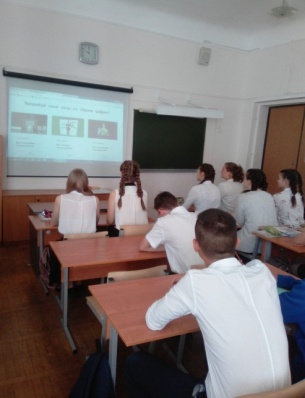 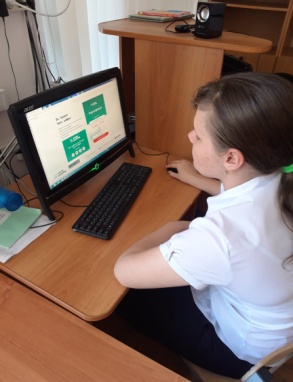 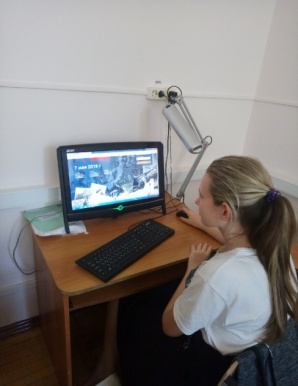 Класс Качество обученностиУчитель2а100%М.Г. Хатрова 2в96%А.Г. Кабицкая2г96%Л.Н. Потураева2б93%Н.В. Безуглова3г93%С.А. Войтенко2д85%Л.Н. Быстрова4б85%А.Г. Кабицкая4а84%С.А. Войтенко4в71%Н.Б. Прокопенко3а69%Н.А. Пчелкина4г68%А.П. БатищеваКласс Качество обученностиУчитель2а100%М.Г. Хартова 2б100%Н.В. Безуглова3г97%С.А. Войтенко2г96%Л.Н. Потураева4а94%С.А. Войтенко2в96%А.Г. Кабицкая2в89%А.Г. Кабицкая3а81%Н.А. Пчелкина2д78%Л.Н. Быстрова4в 75%Н.Б.Прокопенко 4г75%А.П. БатищеваКласс Качество обученностиУчитель5г100%В.В. Кухаренко 8а97%О.В. Романова9а90%С.А. Атепина6г90%В.В. Кухаренко5в89%О.В. Мирошниченко 11а88%О.В. Романова7в87%Н.Н. Олейникова5а86%О.В. Мирошниченко6в86%О.В. Романова7а76%С.А. Атепина11б67%В.В. КухаренкоКлассКачество обученностиУчитель6г97%Е.Г. Никитина5в86%Л.Л. Седуш7в71%Е.Г. Никитина8б68%Д.А. Монченко10а66%Л.Л. СедушКласс Качество обученностиУчитель9а100%В.Г. Донченко 10а94%Г.А. Ересько-Гелеверя6г94%И.И. Кочергина9б,г91%Е.П. Ростова6а89%И.И. Кочергина6в83%И.И. Кочергина7в73%В.В. Денежкина6б79%И.И. Кочергина7а71%И.И. Кочергина7г71%В.Г. Донченко9а71%Е.П. Ростова7в69%В.Г. ДонченкоКлассКачество обученностиУчитель6г100%Т.В. Ромахина9а94%Т.В. Ромахина8а94%Т.Е. Тарисова10а92%И.В. Боровкова10а92%Т.В. Ромахина5г92%Т.В. Ромахина7а88%И.В. Боровкова7в87%Т.В. Ромахина11а84%И.В. Боровкова11б83%Т.Е. Тарисова6в79%И.В. Боровкова5в78%Т.Е. ТарисоваКлассКачество обученностиУчитель5г100%О.Н. Бочарова6г100%О.С. Аванесян9а97%О.Н. Бочарова6в93%О.С. Аванесян7в74%О.Н. Бочарова5в69%О.С. Аванесян5д69%О.С. АванесянКлассКачество обученностиУчитель7а97%О.В. Задависвичко9а97%Г.А. Ересько-Гелеверя7в87%О.В. Задависвичко8а84%О.В. Задависвичко10а83%О.В. ЗадависвичкоКласс Качество обученностиУчитель9а93%О.Н. Бочарова10а81%Т.Г. Еретенко8а85%О.Н. Бочарова8в55%О.Н. БочароваКласс Качество обученностиУчитель9а97%С.Н.Мирошниченко 9б96%С.Н.Мирошниченко 9г90%С.Н.Мирошниченко5в89%Л.И. Кравченко 10б88%С.А. Костикова5а71%Л.И. Кравченко5д71%Л.И. Кравченко5б69%Л.И. КравченкоКласс Качество обученностиУчитель11б100%С.А. Костикова9а93%С.А. Костикова10а93%С.А. Костикова10б92%С.А. Костикова9г82%С.А. КостиковаКласс Качество обученностиУчитель5г100%Г.Б. Пукас6г100%Г.Б. Пукас7в97%Г.Б. Пукас9а97%Г.Б. Пукас6а96%Г.Б. Пукас8а94%Г.Б. Пукас7а93%Г.Б. ПукасСЕКЦИИСЕКЦИИСЕКЦИИСЕКЦИИСЕКЦИИСЕКЦИИСЕКЦИИСЕКЦИИБаскетбол  (девочки, девушки)Баскетбол  (девочки, девушки)Баскетбол  (девочки, девушки)Спортивные подвижные игрыСпортивные подвижные игрыСпортивные подвижные игрыСпортивные подвижные игрыСпортивные подвижные игрыБаскетбол (мальчики, юноши)Баскетбол (мальчики, юноши)Баскетбол (мальчики, юноши)Эстетическая  гимнастикаЭстетическая  гимнастикаЭстетическая  гимнастикаЭстетическая  гимнастикаЭстетическая  гимнастикаКРУЖКИКРУЖКИКРУЖКИКРУЖКИКРУЖКИКРУЖКИКРУЖКИКРУЖКИЛитературно-театральный   «Путь к успеху»Литературно-театральный   «Путь к успеху»Литературно-театральный   «Путь к успеху»Литературно-театральный   «Путь к успеху»Литературно-театральный   «Путь к успеху»Литературно-театральный   «Путь к успеху»Литературно-театральный   «Путь к успеху»Литературно-театральный   «Путь к успеху»ОБЪЕДИНЕНИЯ  ПО ИНТЕРЕСАМОБЪЕДИНЕНИЯ  ПО ИНТЕРЕСАМОБЪЕДИНЕНИЯ  ПО ИНТЕРЕСАМОБЪЕДИНЕНИЯ  ПО ИНТЕРЕСАМОБЪЕДИНЕНИЯ  ПО ИНТЕРЕСАМОБЪЕДИНЕНИЯ  ПО ИНТЕРЕСАМОБЪЕДИНЕНИЯ  ПО ИНТЕРЕСАМОБЪЕДИНЕНИЯ  ПО ИНТЕРЕСАМЮные патриоты ЮДПДСиренаСиренаШкола безопасностиШкола безопасностиРДШЮнармияНАУЧНЫЕ ОБЩЕСТВАНАУЧНЫЕ ОБЩЕСТВАНАУЧНЫЕ ОБЩЕСТВАНАУЧНЫЕ ОБЩЕСТВАНАУЧНЫЕ ОБЩЕСТВАНАУЧНЫЕ ОБЩЕСТВАНАУЧНЫЕ ОБЩЕСТВАНАУЧНЫЕ ОБЩЕСТВАЭрудит  Эрудит  Эрудит  Эрудит  Эрудит  Лидер     Лидер     Лидер     Виды дополнительных образовательных услугКоличество охваченных детейКоличество охваченных детейКоличество охваченных детейВиды дополнительных образовательных услуг2017-20182018-20192019-2020Дополнительная образовательная программа «Адаптация детей к условиям школьной жизни» 8210498Дополнительная образовательная программа «Алгебра плюс»913710Дополнительная образовательная программа «Русский плюс»1105247Дополнительная образовательная программа «Химия вокруг нас»1117-Дополнительная образовательная программа эколого-биологической направленности916-Дополнительная образовательная программа «Я познаю мир»595367Дополнительная образовательная программа «Мир информатики»--11Дополнительная образовательная программа физкультурно-спортивной направленности-3922НаименованиеКлассыБиблиотека им. Василенко2г,3а,3в,3г,4а,Ростовский цирк                                                  1д,4вг. Ростов-на Дону. Музей шоколада2а,2в,7а,9б,9г,10бг. Азов3а,3г,5а,5б,5г,5д,6г,7в,8вг. Новочеркасск6а,6б,7гх. Старая станица Каменский район (парк Лого)3г,4аКинотеатр «Арбуз»2а,3б,3г,4а,4в,4г,5гТеатр им. А.П. Чехова2б,3г,4аРостов-на Дону, познавательно-развлекательный музей чудес «Джоуль парк»4в,4г,5гНеклиновская летная школа3г,4аМузей истории, археологии и палеонтологии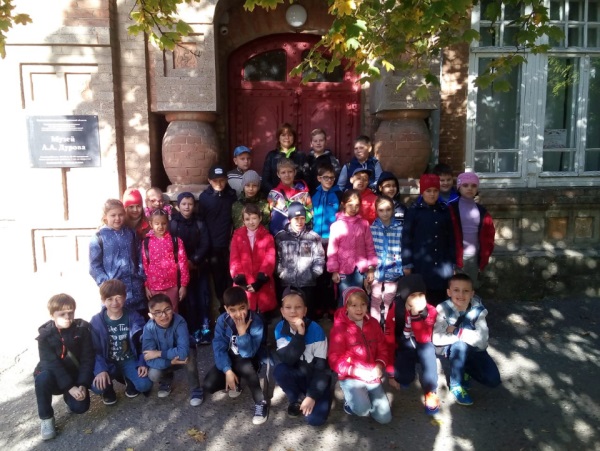 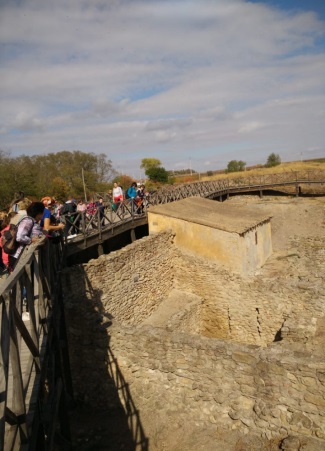 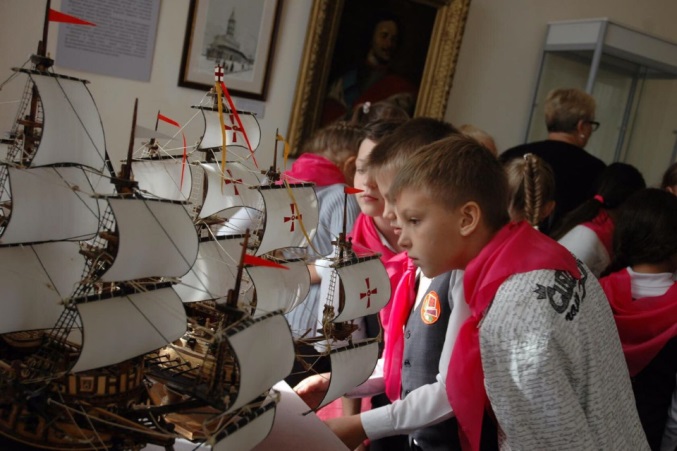 №НаименованиеНазваниеНазваниеСборыОрганизационный сбор «Лето жаркое, прощай, лицей, нас встречай»Сборы«Допризывник – будущий защитник Отечества»Праздники«Малые Олимпийские игры»Праздники«Лицейские Олимпийские игры»Праздники«Спешим поздравить Вас, учителя»Праздники«Посвящение в лицеисты»Праздники«Посвящение в пятиклассники» Праздники«Посвящение в старшеклассники» Праздники«Посвящение в пешеходы»Праздники«Красавица осень, в гости просим»Праздники«Новогодний серпантин»Праздники«Вперёд, юнармейцы!»Праздники Праздник ДетстваПраздники «До свидания, 4-й класс» Праздники «Первый аттестат»Фестиваль«Нас объединил Тихий Дон»Линейки«Ко Дню освобождения г. Таганрога посвящается!»Линейки «Первый звонок»Линейки«Последний звонок»Линейки«Здравствуй, Новый год!»Линейки «Есть память, которой не будет конца»КонференцииОбщелицейская  родительская конференцияКонференцииНаучно-практическая конференция  научного общества лицея «Лидер»Акции«Чистый двор»Акции«Чистый город – чистый лицей»Акции«Наш двор сделаем чище весной»Акции«Лицей – территория добра»Акции«День Древонасаждения»Акции«Приведи в порядок  класс»Акции«Вальс Победы»Акции«Георгиевская ленточка»АкцииДарите книги с любовьюКТДКо дню Матери «Нет ничего превыше слова Мама!» КТД«Прекрасной половине посвящается»КТД«Как на масленой неделе из печи блины летели»ВахтыКТД Вахта памяти «Помнить, чтобы жизнь продолжалась»ВечераВыпускной вечер «Вечер прощальный – бал выпускной»ВечераВечер встреч «И снова мы вместе»ДниДень народного единстваДниЛицей в музееУровень учета неблагополучной семьиУчебный годУчебный годУчебный годУровень учета неблагополучной семьи2017-20182018-20192019-2020Уровень учета неблагополучной семьиКоличество семейКоличество семейКоличество семейВнутрилицейский учёт212Итого по лицею222Категория учета (обучающиеся)Учебный годУчебный годУчебный годКатегория учета (обучающиеся)2017-20182018-20192019-2020Категория учета (обучающиеся)Количество обучающихсяКоличество обучающихсяКоличество обучающихсяСостоит на внутрилицейском учёте1255Состоит на учете в ПДН 1-1Приглашались на заседание городской комиссии по делам несовершеннолетних (КДН)3-2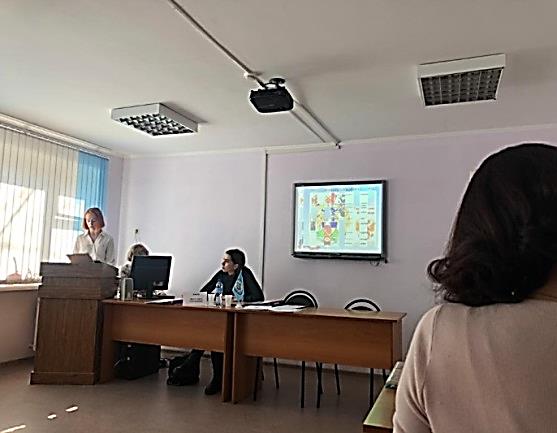 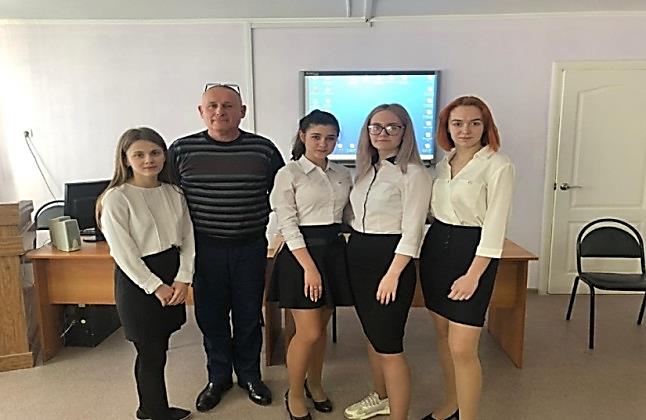 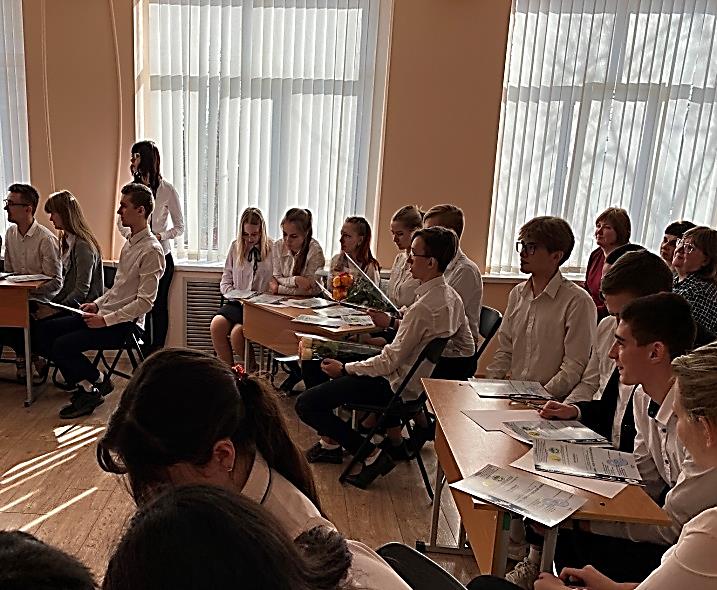 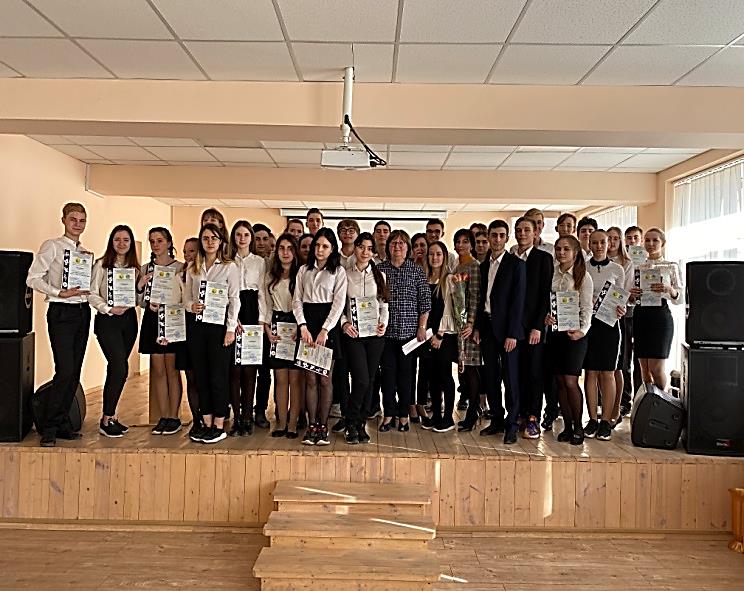 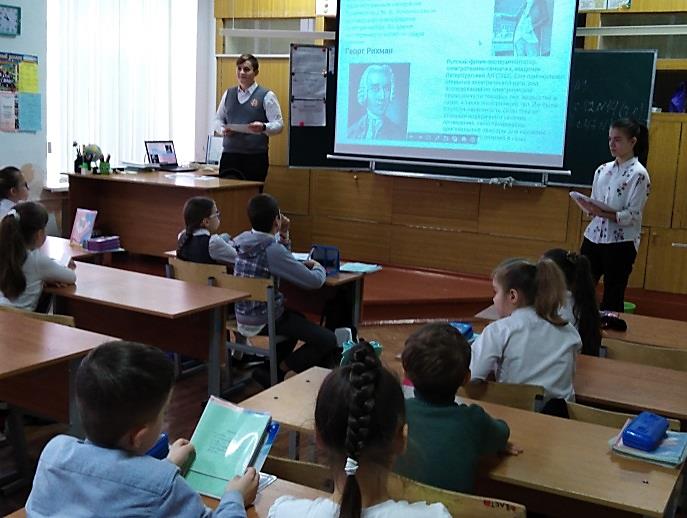 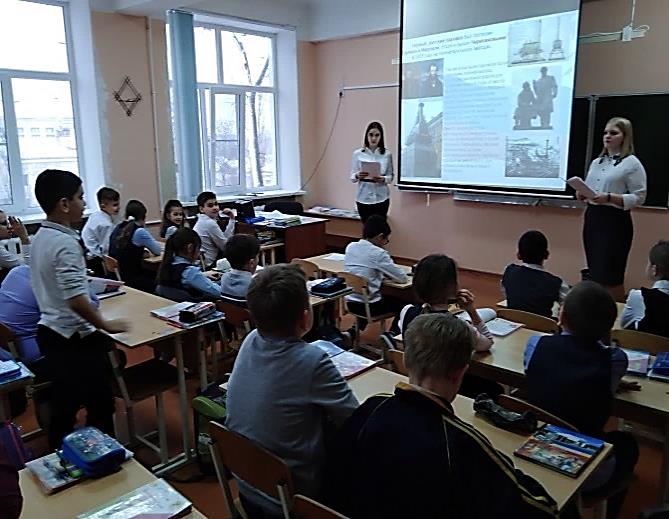                                 ЛитерОбщая площадьГод введения в эксплуатациюТрехэтажное здание  лицея (корпус А)1693,9 кв. м1957Трехэтажное здание   лицея (корпус Б)2469,5 кв. м1960Одноэтажное здание лицея (корпус В)386,9 кв. м1967Одноэтажное здание лицея (корпус Г)159,3 кв. м1967       Четыре здания4709,6 кв. м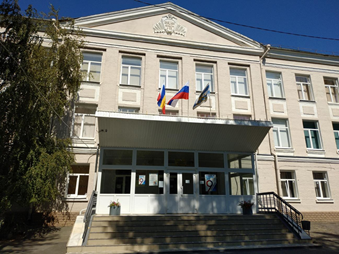 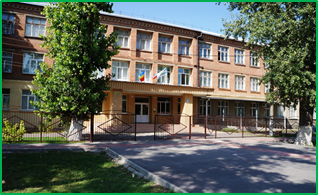 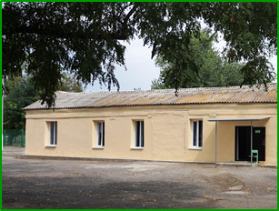 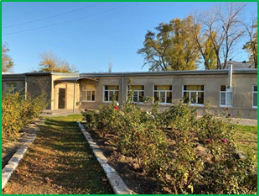 Наименование зданияЧисленность обучающихся в одну сменуКорпус А400 человекКорпус Б520 человекКорпус В100 человекКорпус Г50 человек№Название корпусаКоличество оборудованных учебных кабинетов1корпус А 132корпус Б 173корпус В 54корпус Г 2ИтогоИтого 37N п/пНазначение учебного кабинетаНазначение учебного кабинетаНазначение учебного кабинетаКол-воКол-воОснащенность  УНП, ТСООснащенность  УНП, ТСООснащенность  УНП, ТСООбеспеченность ростовой мебелью1Начальных классовНачальных классовНачальных классов171770%70%70%  100%  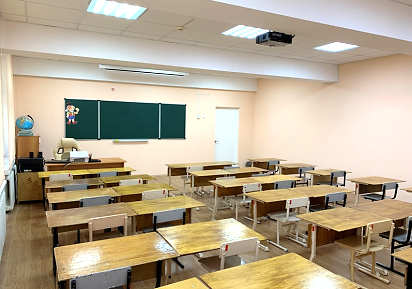 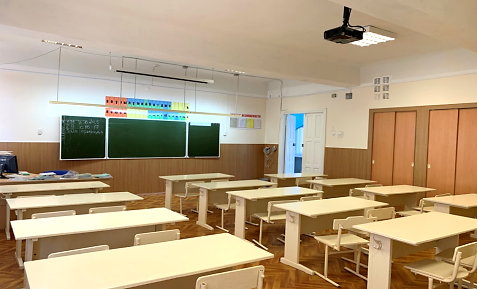 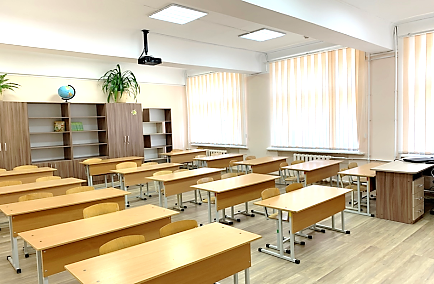 2Иностранного языкаИностранного языкаИностранного языка1180%80%80%  100%  3Лингафонный кабинетЛингафонный кабинетЛингафонный кабинет11100%100%100%100%  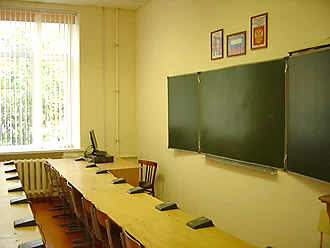 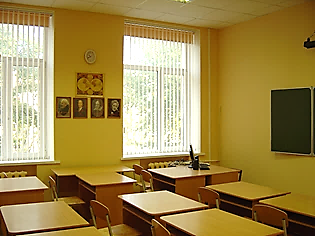 4ФизикиФизикиФизики1190%90%90%100%  5Химии, биологииХимии, биологииХимии, биологии1178%78%78%100%  6ИнформатикиИнформатикиИнформатики22100%100%100%100%  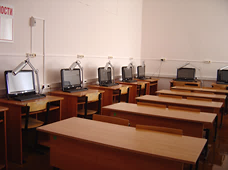 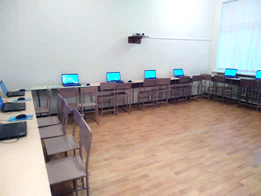 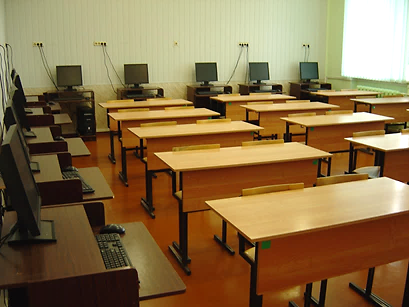 7МатематикиМатематикиМатематики5584%84%84%100%  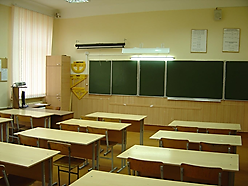 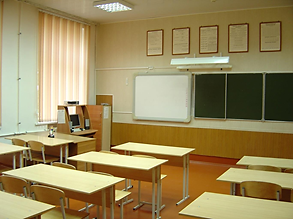 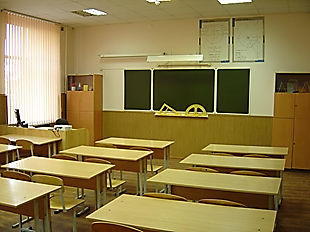 8Русского языка Русского языка Русского языка 4480%80%80%100%  9Музыки, МХКМузыки, МХКМузыки, МХК1172%72%72%100%  10ИсторииИсторииИстории1167%67%67%100%  11ТехнологияТехнологияТехнология2260%60%60%100%  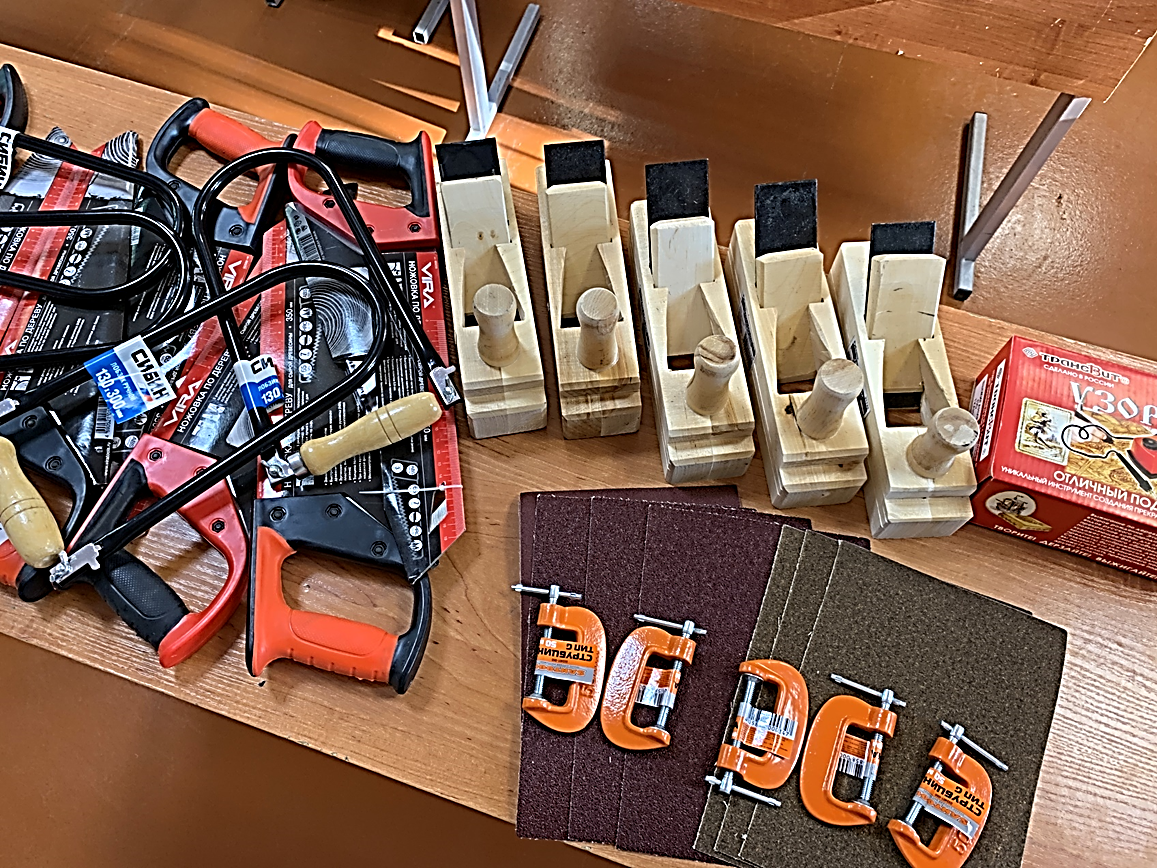 12ГеографияГеографияГеография1150%50%50%100%  N п/пНазвание учебного кабинетаКол-воКол-воИнформация об учебной лабораторииОбеспеченность оборудованием для лабораторных и практических работ1Физики11Имеется100%  2Химии, биологии11Имеется70%  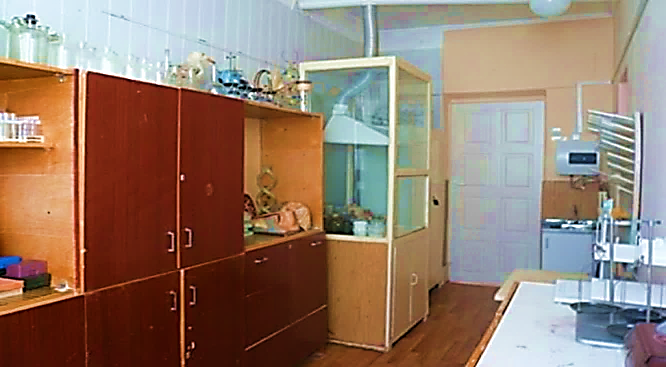 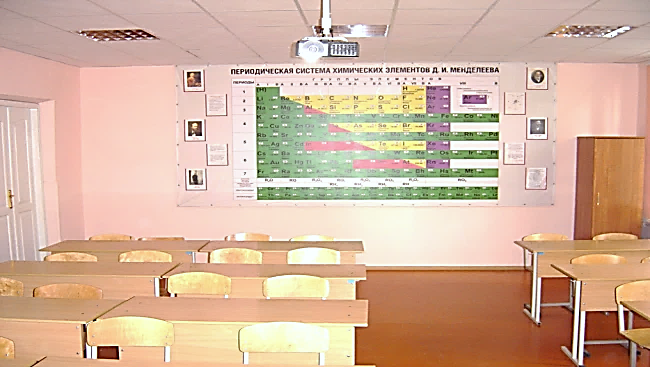 3Технология22Имеется70%4География11-40%№Наименование объекта обучения и воспитанияКоличество объектовКоличество мест1Информационно-компьютерный центр162Информационно-библиотечный центр1183Актовый зал1100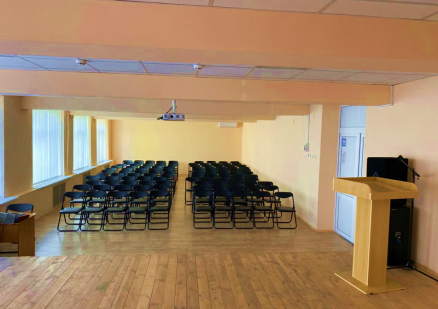 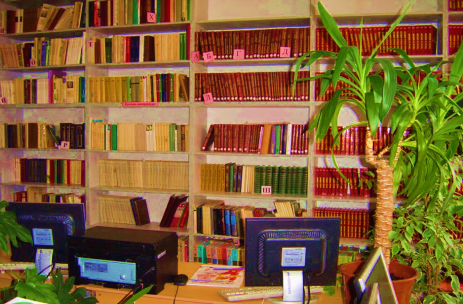 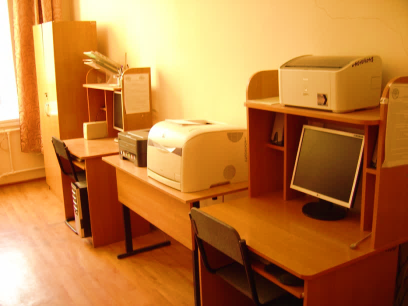 №НаименованиеКоличественные показатели1Число посадочных мест в буфете (корпус А)452Число посадочных мест в буфете (корпус Б)563Число посадочных мест в буфете (корпус В)52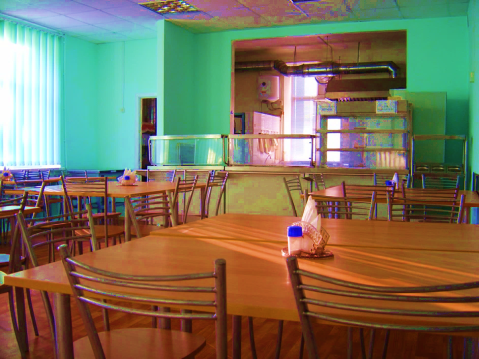 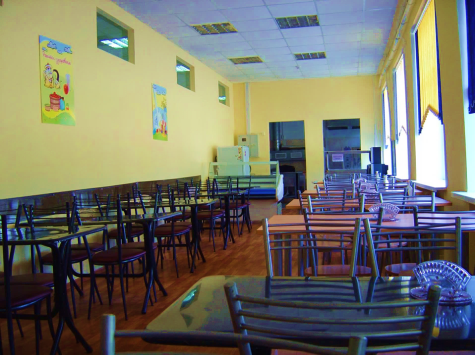 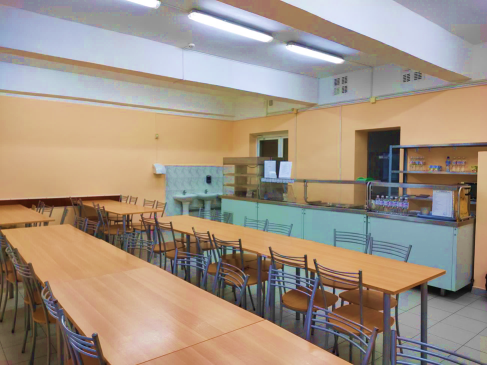 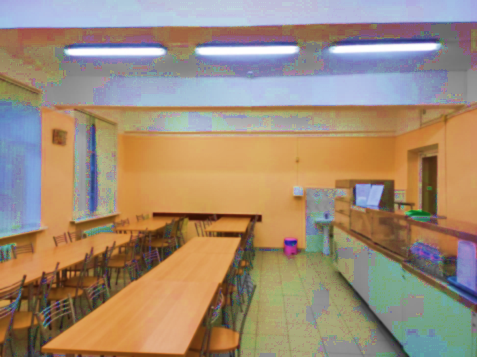 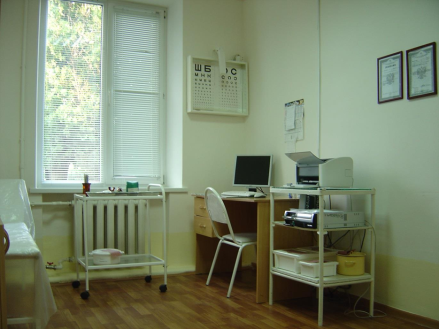 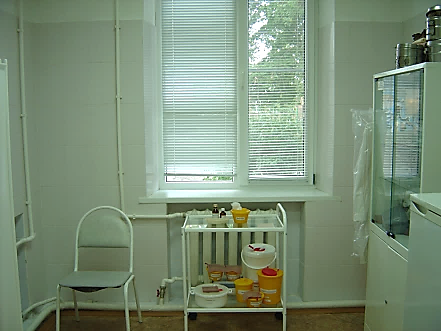 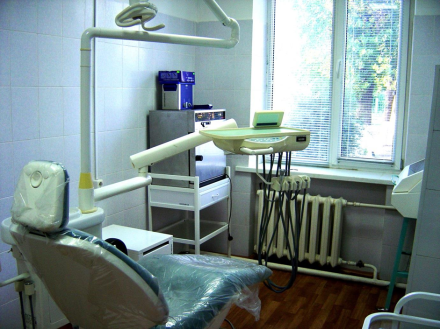 №Название спортивного залаПлощадь1Спортивный зал (корпус А)144 кв. м.2Спортивный зал  (корпус Б)193 кв. м.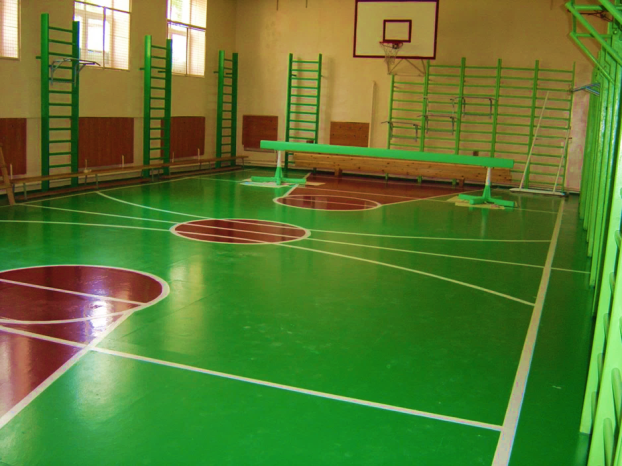 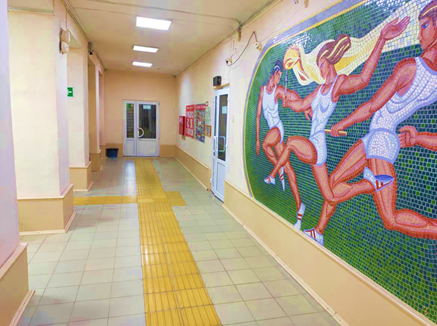 №п/пВид обслуживания2018-2019(всего обучающихся 1134 уч.)2018-2019(всего обучающихся 1134 уч.)2019-2020(всего обучающихся 1198уч.)2019-2020(всего обучающихся 1198уч.)№п/пВид обслуживанияКоличество обучающихся% охватаКоличество обучающихся% охватаГорячее питание за родительскую плату57050,2665554,5%Бесплатное горячее питание 18115,9620116,8%Охват горячим питанием в ГПД за родительскую плату----Итого горячее питание75166,2285671,4%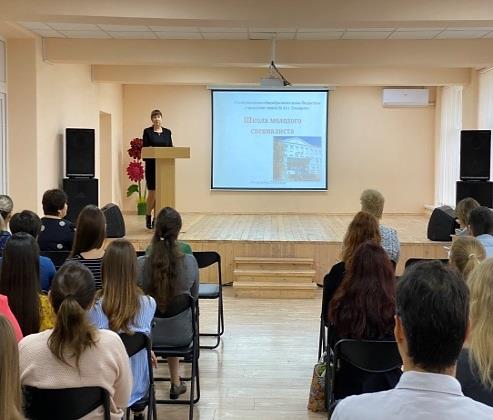 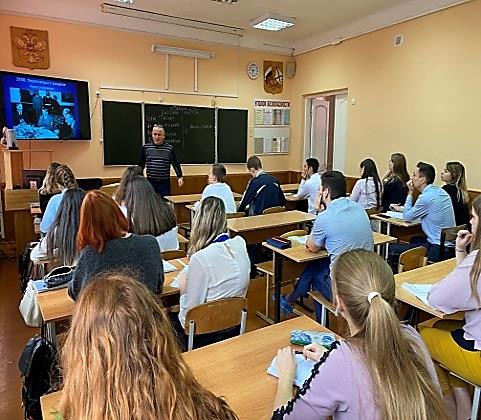 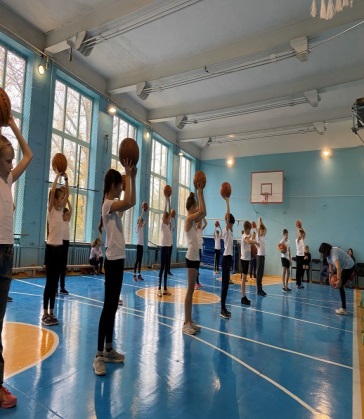 Класс Качество обученностиКлассный руководитель4а90%Войтенко С.А.5г90%Ромахина Т.В.2в89%Кабицкая А.Г.2г89%Потураева Л.Н.3г83%Войтенко С.А.6г81%Кухаренко В.В.2а75%Хартова М.Г.11а73%Даллари К.К.10а72%Ересько-Гелеверя Г.А.3б68%Дудова А.А.2д67%Цуманенко Е.Г.4б63%Кабицкая А.Г.4в59%Прокопенко Н.Б.4г59%Батищева А.П.ГодывыпускаКоличество выпускниковРезультаты учебного годаРезультаты учебного годаРезультаты учебного годаРезультаты учебного годаГодывыпускаКоличество выпускниковаттестовано%«4 и 5»%20188282100%2834%2019103103100%4240,8%2020104104100%3836,5%Медалисты2017-20182018-20192019-2020Золотая медаль566ПредметРезультаты ЕГЭРезультаты ЕГЭПредметРезультаты ЕГЭРезультаты ЕГЭПредметМинимальный  баллЛицей (средний  балл)Математика (профильный уровень)3656 Русский язык2468ГодПредметРезультаты ЕГЭРезультаты ЕГЭРезультаты ЕГЭРезультаты ЕГЭРезультаты ЕГЭРезультаты ЕГЭГодПредметКоличество выпускников, выбравших предмет Средний  баллпо предметуМинимальный  баллПревышение минимального баллаНе преодолели минимальный порог (кол-во)Не преодолели порог (%)2020Обществознание125242818,332020Физика1158 362200,002020Химия467 363100,002020История459 322700,002020Биология9543622111,112020Информатика10624022110,02020Литература29132	5800,002020Английский язык662 224000,00№Количество балловПредмет Ф.И. выпускникаКласс198 балловРусский языкМильченко Анна11б класс296 балловРусский языкШабанян Анаит11а класс396 балловМатематикаФилин Денис11а класс494 баллаРусский языкБелиба Вероника11а класс594 баллаРусский языкСавкин Даниил11б класс694 баллаЛитератураМильченко Анна11б класс790 балловХимияБелиба Вероника11а класс889 балловРусский языкФилин Денис11а класс988 балловИнформатикаМильченко Анна11б класс1088 балловМатематикаМильченко Анна11б класс1188 балловИнформатикаНикитин Дмитрий11а класс1287 балловРусский языкАвакян Артем11б класс1387 баллов ФизикаФилин Денис11а класс1487 балловЛитератураШабанян Анаит11а класс1584 балла БиологияСавкин Даниил11б класс1684 баллаАнглийский языкШабанян Анаит11а класс1782 баллаБиологияБелиба Вероника11а класс1882 баллаРусский языкДущенко Егор11а класс1981 баллИнформатикаФилин Денис11а класс2080 балловРусский языкЧерненко Виктор11а классКлассКоличество учащихсяВыполняли работуПолучили оценкиПолучили оценкиПолучили оценкиПолучили оценкиУровень обученностиКачество обученностиКлассКоличество учащихсяВыполняли работу5432Уровень обученностиКачество обученности11а2618792-100%89%11б1815663-100%80%Уровень мероприятияРезультатыРезультатыРезультатыРезультатыРезультатыРезультатыРезультатыРезультатыРезультатыРезультатыУровень мероприятияКоличество мероприятий,в которых приняли участие обучающиеся лицеяКоличество мероприятий,в которых приняли участие обучающиеся лицея1 место1 место2 место2 место3 место3 местоСертификат участияСертификат участия18-19 уч. год19-20уч. год18-19 уч. год19-20уч. год18-19 уч. год19-20уч. год18-19 уч. год19-20уч. год18-19 уч. год19-20уч. годМуниципальный 203455483755511818 17Региональный 27060114202Всероссийский13405337202119212Международный10384326  32141910107153Итого4511910311376827432244384Направление продолжения образования, трудоустройстваУчебный годУчебный годУчебный годНаправление продолжения образования, трудоустройства2017-20182017-20182019-2020Направление продолжения образования, трудоустройстваКоличество выпускниковКоличество выпускниковКоличество выпускниковНаправление продолжения образования, трудоустройства563244Обучаются в системе СПО55Обучаются  в системе ВПО4727Трудоустроены-0Не работают и не учатся40Направление продолжения образования, трудоустройстваУчебный годУчебный годУчебный годНаправление продолжения образования, трудоустройства2017-20182018-20192019-2020Направление продолжения образования, трудоустройстваНаправление продолжения образования, трудоустройства82103104Обучаются в системе СПО394547Обучаются в 10 классе лицея404948Обучаются в 10 классе других ОУ382Трудоустроены-0-Не работают и не учатся-12По каким направлениям осуществляется взаимодействиеНаименование учреждений, с которыми    школа сотрудничаетПрофилактика  безопасности  дорожного движенияГородская инспекция безопасности дорожного движенияПрофилактика пожароопасных ситуацийФГУ «6-й отряд государственной противопожарной службы МЧС России»Профилактика безнадзорности и правонарушенийПДН ОП-3 Управления внутренних дел  КДН и ЗП администрации городаУправление образования: сектор профилактики безнадзорности и правонарушенийУстройство детей, оставшихся без попечения родителей, оказавшихся в трудной жизненной ситуацииТаганрогский социальный приют для детей и подростков, Таганрогский Дом ребенкаВременное трудоустройство несовершеннолетнихЦентр занятости населения г.ТаганрогаПрофилактика наркомании  Областной наркодиспансерЗащита прав детей, оставшихся без опеки и попечительства Управление образования: орган опеки и попечительстваРабота с родителями, оказание помощи детям, оказавшимся в трудной жизненной ситуацииУправление социальной защиты населения:отдел по делам детей, женщин и семьиПериодРазмер среднемесячной  заработной платы по Ростовской области  (руб.)Размер среднемесячной  заработной платы  по лицею (руб.)2019 г.28 927,6031 914,551 кв.2020г.30 695,8033 115,732 кв.2020г.30 695,8033 915,63Ф.И.О.Общая сумма зарплатыВ том числеВ том числеФ.И.О.Общая сумма зарплатыЗарплата по должности «Педагогический работник»Стимулирующие выплатыЗарплата по должности педагог дополнительного образования   (руб.)А56 405,2525 526,5118 595,8312 282,91Б52 227,5434 954,117 158,1010 115,33В 46 720,8432 071,649 518,755 130,45Г 50 948,3332 745,4612 897,375 305,50Д 47 237,0130 446,5116 790,50-Е33 708,7330 510,433 198,30-№Наименование показателяСумма средств (руб.)1  Платные образовательные услуги 1 057 712,36    2   Безвозмездные  пожертвования 16 000,00  3Доходы от реализации металлолома14 520,004Пожертвование имущества266 239,81    ИтогоИтого1 354 472,17№Наименование показателяСумма средств (руб.)1Оплата труда и начисления на выплаты по оплате труда43 360 522,482Оплата труда и начисления на выплаты по организации временного трудоустройства несовершеннолетних граждан в возрасте от 14 до 18 лет в свободное от учебы время65 233,083Оплата работ, услуг9 254 944,963.1 Услуги  связи (телефон, интернет)81 710,453.2Оплата  услуг отопления, ГВС2 382 344,773.3Оплата  потребления  электрической энергии425 683,913.3Оплата  холодного  водоснабжения, водоотведения128 382,863.4 Оплата за вывоз твердых коммунальных отходов       107 352,083.5Содержание в чистоте помещений, зданий, дворов, иного   имущества: дератизация,  дезинсекция,   дезинфекция, дезинфекция вентиляционных  каналов    70 567,183.6 Ремонтные работы по подготовке к зиме:                               гидравлические испытания, ремонт наружной теплотрассы624 857,003.7Изготовление теплотехнического расчета и проектной документации на установку узлов учета тепловой энергии, теплоносителя65 014,753.8 Монтаж узлов учета тепловой энергии и теплоносителя (корпус А, корпус Б)586 063,003.9Выполнение работ по замене оконных блоков в здании МОБУ лицея № 33, корпус Б1 336 698,003.10Противопожарные мероприятия, связанные с содержанием имущества: огнезащитная обработка металлических  конструкций  на здании основной школы, проверка противопожарных кранов, ремонт пожарной сигнализации130 193,003.11Расходы на техническое обслуживание пожарной сигнализации             117 140,003.12Ремонт и техническое обслуживание оборудования и техники:                                                                          профилактическое обслуживание электрооборудования, метрологическое  обслуживание средств измерения, ремонт  и техническое  обслуживание  принтеров, заправка  картриджей, проверка вентиляционных каналов74 370,003.13Обслуживание системы видеонаблюдения, замена видеокамеры26 105,003.14Услуги в области информационных технологий:  Обслуживание  и продление лицензии  программного обеспечения электронной отчетности "Парус онлайн", ПО «СБИС», 1С бухгалтерия, АИС "Контингент", сервисное обслуживание ПО "Электронная школа", приобретение лицензионного программного  обеспечения для учебного процесса, обслуживание интернет-сайта174 337,203.15Оплата за неисключительную лицензию на использование электронных форм  учебников88 650,003.16 Медицинские услуги и санитарно-эпидемиологические работы и услуги (не связанные с содержанием имущества), медосмотр сотрудников110 465,003.17Монтаж кнопки тревожной сигнализации (установка КТС), подключение на пульт ОВД 58 535,003.18Оплата за услуги охраны (ОВО)88 055,003.19Обучение   пожарной безопасности, по охране труда,   повышение квалификации учителей, обучение преподавателей   оказанию первой медицинской помощи, подписка периодических изданий125 925,003.20Оплата за организацию бесплатного питания отдельных категорий обучающихся733 446,003.21Оплата за продуктовые наборы обучающимся из малообеспеченных, многодетных малообеспеченных семей, детей-инвалидов, обучающихся с ограниченными возможностями здоровья, тубинфицированным детям в дни учебных занятий, проводимых в рамках образовательного процесса в период  дистанционного обучения 2020 года334 394,603.22Расходы на оздоровительный лагерь: питание, дератизация, энтомологическое обследование, акарицидная обработка, контроль эффективности обработки, поставка бутилированной воды, одноразовых стаканов, обработка кулеров, контейнеров ТКО. 780 245,663.23Оплата труда  и начисления на выплаты по оплате труда  работников, которые оказывают  дополнительные платные услуги (по ДГПХ)604 409,504Прочие расходы2 729 090,004.1Уплата налога на имущество 98 372,004.2Уплата земельного налога2 520 718,004.3Экономические санкции (административные штрафы) 110 000,005Увеличение стоимости основных средств2 193 181,145.1 Приобретение (изготовление) основных средств:1 712 895,00*учебная литература1 104 535,00*компьютер, телевизор, проектор, МФУ, экраны, флэш-диски186 700,00*набор ОГЭ по химии29 690,00*столы ученические, стулья359 000,00*огнетушители 18 170,00*термометры инфракрасные  бесконтактные14 800,00*интерактивные комплексы с вычислительными  блоками и мобильными креплениями 480 286,146 Приобретение (изготовление) материальных запасов377 067,536.1 Прочие материальные запасы, в том числе:377 067,53* канцелярские товары, классные журналы, бланки «Личные карточки обучающегося»12 920,00*картриджи для принтеров60 000,00* моющие и чистящие средства17 540,90* хозяйственные товары 26 122,66*бумага57 562,97* электротовары (светильники, трансформаторы тока)45 170,00*стройматериалы (лаки, краска малярная, штукатурка)11 616,00*мел школьный3 960,00*дезинфицирующие средства112 270,00*аттестаты, медали, 29 905,00                                                                        Приложение №1 к Публичному докладу МОБУ лицея № 33 за 2019-2020 учебный год№ п/пФ.И.КлассМероприятиеУровеньСтепень участияУчитель1Кириченко Владислав6гГеографическая викторина «Солнечная система» от проекта Мега - талантМеждународныйI местоПукас Г.Б.2Мисюченко Татьяна6гГеографическая викторина «Солнечная система» от проекта Мега - талантМеждународныйII местоПукас Г.Б.3Белогубова Ирина6гГеографическая викторина «Солнечная система» от проекта Мега - талантМеждународныйI местоПукас Г.Б.4Богуславский Дмитрий6гГеографическая викторина «Солнечная система» от проекта Мега - талантМеждународныйIII местоПукас Г.Б.5Петренко Дмитрий6гГеографическая викторина «Солнечная система» от проекта Мега - талантМеждународныйIII местоПукас Г.Б.6Кусинов Иван6гГеографическая викторина «Солнечная система» от проекта Мега - талантМеждународныйI местоПукас Г.Б.7Сидорова Мария3аКонкурс детских талантов и мастерства «Радуга»МеждународныйДиплом II степениПчелкина Н.А.8Трегубов Иван3аДистанционный конкурс «Старт» по литературному чтениюМеждународныйДиплом победителяПчелкина Н.А.9Кувшинова Диана3аДистанционный конкурс «Старт» по литературному чтениюМеждународныйДиплом победителяПчелкина Н.А.10Болотов Егор3аДистанционный конкурс «Старт» по окружающему мируМеждународныйДиплом победителяПчелкина Н.А.11Бондалетов Дмитрий3аДистанционный конкурс «Старт» по математикеМеждународныйДиплом победителяПчелкина Н.А.12Мироненко Кирилл9гXVIII Международная олимпиада по географии от проекта Мега - талантМеждународныйIII местоПукас Г.Б.13Аникеева Валерия9гXVIII Международная олимпиада по географии от проекта Мега - талантМеждународныйI местоПукас Г.Б.14Кареева Ульяна9гXVIII Международная олимпиада по географии от проекта Мега - талантМеждународныйI местоПукас Г.Б.15Миронова Анастасия9гXVIII Международная олимпиада по географии от проекта Мега - талантМеждународныйII местоПукас Г.Б.16Суханова Анна7аXVIII Международная олимпиада по географии от проекта Мега - талантМеждународныйII местоПукас Г.Б.17Безуглов Даниил7аXVIII Международная олимпиада по географии от проекта Мега - талантМеждународныйIII местоПукас Г.Б.18Лягинова Дарья7аXVIII Международная олимпиада по географии от проекта Мега - талантМеждународныйII местоПукас Г.Б.19Гончаренко Кристин7аXVIII Международная олимпиада по географии от проекта Мега - талантМеждународныйII местоПукас Г.Б.20Енгалычев Тимур10аДистанционная олимпиада по русскому языку «Зима 2020»МеждународныйДиплом I степениАтепина С.А.21Енгалычев Дамир10аДистанционная олимпиада по русскому языку «Зима 2020»МеждународныйДиплом I степениАтепина С.А.22Майская Анастасия7гМеждународный дистанционный  конкурс «Литературное творчество"МеждународныйI местоКириченко Е.А.23Склярова Ксения8вМеждународный дистанционный  конкурс «Конкурс стихотворений»МеждународныйI местоКириченко Е.А.24Пыжьянов Егор5бМеждународная интернет-олимпиада по творчеству А.С. ПушкинаМеждународныйI местоКириченко Е.А.25Носовец Михаил5аМеждународный конкурсе по истории «Древние  цивилизации»МеждународныйII местоКравченко Л.И.26Кутько Артём1аVIII международная олимпиада «Интеллектуал» по русскому языку- проекта «Восхождение»МеждународныйI местоАгапова И.А.27Василевский Юрий1вМеждународная олимпиада проекта intolimp.org по литературному чтению «Зима 2020МеждународныйДиплом призёра II степениАгапова И.А.28Литовка Виктория2гМеждународная олимпиада по русскому языку для 2 классаМеждународныйI местоПотураева Л.Н.29Литовка Виктория2гМеждународная олимпиада по математике для 2 классаМеждународныйI местоПотураева Л.Н.30Крутецкий Александр2гIII международная онлайн-олимпиада по математике для учеников 1-11 классовМеждународныйПохвальная грамотаПотураева Л.Н.31Чередникова Василиса2гIII международная онлайн-олимпиада по математике для учеников 1-11 классовМеждународныйДиплом победителяПотураева Л.Н.32Шабанян Анаит11аXIX международный конкурс творческих работ старшеклассников «Идеи Д.С.Лихачева и современность»МеждународныйI местоРоманова О.В.33Крымовская Екатерина6вМеждународный дистанционный конкурс по русскому языку «Олимпис»-осенняя сессияМеждународныйII местоРоманова О.В.34Шабанян Анаит11аМеждународный дистанционный конкурс по русскому языку «Олимпис»-осенняя сессияМеждународныйI местоРоманова О.В.35Крымовская Екатерина6вМеждународный дистанционный конкурс по русскому языку «Олимпис»-весенняя сессияМеждународныйII местоРоманова О.В.36Лысенко Даниил6вМеждународный дистанционный конкурс по русскому языку «Олимпис»-весенняя сессияМеждународныйIII местоРоманова О.В.37Шабанян Анаит11аМеждународный листанционный конкурс по русскому языку «Олимпис»-весенняя сессияМеждународныйI местоРоманова О.В.38Ситникова Анастасия8аМеждународный дистанционный конкурс по русскому языку «Олимпис»-весенняя сессияМеждународныйII местоРоманова О.В.39Савкин Даниил11бМеждународный дистанционный конкурс по русскому языку «Олимпис»-осенняя сессияМеждународныйI местоКухаренко В.В.40Кудишина Юлия11бМеждународный дистанционный конкурс по русскому языку «Олимпис»-осенняя сессияМеждународныйIII местоКухаренко В.В.41Опарина Снежана11бМеждународный дистанционный конкурс по русскому языку «Олимпис»-осенняя сессияМеждународныйII местоКухаренко В.В.42Ревенко Дарья11бМеждународный дистанционный конкурс по русскому языку «Олимпис»-осенняя сессияМеждународныйIII местоКухаренко В.В.43Нестеренко Алексей11бМеждународный дистанционный конкурс по русскому языку «Олимпис»-весенняя сессияМеждународныйIII местоКухаренко В.В.4445Чурсина Анастасия6гМеждународный дистанционный конкурс по русскому языку «Олимпис»-весенняя сессияМеждународныйII местоКухаренко В.В.45Худякова Ксения6гМеждународный дистанционный конкурс по русскому языку «Олимпис»-весенняя сессияМеждународныйI местоКухаренко В.В.46Скоробогатов Игорь7вМеждународный дистанционный конкурс  «Умный Мамонтёнок»МеждународныйI местоДаллари К.К.47Рузиева Дарья7вМеждународный дистанционный конкурс  «Умный Мамонтёнок»МеждународныйIII местоДаллари К.К.48Бадалова  Полина5гМеждународный игровой конкурс по английскому языку «BRITISH BULLDOG»МеждународныйI местоДаллари К.К.49Баграмян Милена5гМеждународный игровой конкурс по английскому языку «BRITISH BULLDOG»МеждународныйIII местоДаллари К.К.50Приходько Мария4аМеждународная олимпиада «Волшебная сила науки» по окружающему мируМеждународныйI местоВойтенко С.А.51Конопий Екатерина4аМеждународная олимпиада «Волшебная сила науки» по окружающему мируМеждународныйI местоВойтенко С.А.52Литовка Виктория2гIII онлайн-олимпиада по предпринимательствуВсероссийскийДиплом победителяПотураева Л.Н.53Литовка Виктория2гВсероссийская онлайн- олимпиада «Заврики» по математике для 1-4 классовВсероссийскийДиплом победителяПотураева Л.Н.54Чередникова Василиса2гВсероссийская онлайн- олимпиада по русскому языкуВсероссийскийДиплом победителяПотураева Л.Н.55Крутецкий Александр2гВсероссийская онлайн- олимпиада по математикеВсероссийскийПохвальная грамотаПотураева Л.Н.56Семенова Ярослава2гВсероссийская онлайн- олимпиада по математикеВсероссийскийДиплом победителяПотураева Л.Н.57Студенный Артем2гIII онлайн-олимпиада по предпринимательствуВсероссийскийДиплом победителяПотураева Л.Н.58Чередникова Василиса2гIII онлайн-олимпиада по предпринимательствуВсероссийскийДиплом победителяПотураева Л.Н.59Семенова Ярослава2гВсероссийская онлайн олимпиада «Учи.ру» по программированию для 1-11 классовВсероссийскийДиплом победителяПотураева Л.Н.60Семенова Ярослава2гВсероссийская онлайн- олимпиада «Заврики» по математике для 1-4 классовВсероссийскийДиплом победителяПотураева Л.Н.61Мурзук Тимур2гВсероссийская межпредметная онлайн-олимпиада Учи.руВсероссийскийДиплом победителяПотураева Л.Н.62Абдулгалимова Мадина8аВсероссийская онлайн-олимпиада по русскому языку для 5-11 классовВсероссийскийI местоРоманова О.В.63Козюменко Константин10аОнлайн - олимпиада Учи.ру. по русскому языку для 5-11 классов – апрель – 2020.ВсероссийскийДиплом победителяАтепина С.А.6465Безуглова Милена1аXIII Всероссийская олимпиада  "Мыслитель" по русскому языкуВсероссийскийДиплом победителя  I степениАгапова И.А.65Емельянова София1аВсероссийская олимпиада «Юный патриот Великой страны»ВсероссийскийДиплом победителя  I степениАгапова И.А.66Поляков Савелий4б"КИТ-компьютеры. информатика, технологии."ВсероссийскийI местоКабицкая А.Г.67Литвинова Ева2в"КИТ-компьютеры. информатика, технологии."ВсероссийскийII местоКабицкая А.Г.68Шабанян  Армен2в"КИТ-компьютеры. информатика, технологии."ВсероссийскийIII местоКабицкая А.Г.69Носовец Михаил5аВсероссийский конкурс по истории «Древняя Русь»ВсероссийскийI местоКравченко Л.И.70Щукин Семен10аОнлайн-олимпиада по финансовой грамотностиВсероссийскийIII местоКостикова С.А.71Танделов Георгий2гВсероссийская научно-практическая конференция учащихся младших классов «Первые шаги в науку»ВсероссийскийПобедительПотураева Л.Н.72Рязанцева Милена7бВсероссийский творческий конкурс, посвящённый 205-летию со дня рождения М.Ю. Лермонтова «Герой своего времени» сетевого издания» «Педагогическая олимпиада»ВсероссийскийДиплом победителяМедведева Е.Г.73Рязанцева Милена7бВсероссийский творческий конкурс «Конституция и мы» сетевого издания» «Педагогическая олимпиада» в номинации «Литературное творчество»ВсероссийскийДиплом победителяМедведева Е.Г.73Рязанцева Милена7бВсероссийский творческий конкурс «Вселенная – А.П. Чехов» сетевого издания» «Педагогическая олимпиада» в номинации «Литературное творчество»ВсероссийскийДиплом победителяМедведева Е.Г.74Мильченко Анна11бВсероссийская молодежная научная конференция «Проблемы комплексной безопасности в информационном обществе» на базе Таганрогского института имени А. П. Чехова (филиала) РГЭУ (РИНХ)ВсероссийскийСертификатКолесов Ю.В.75Оганесян Виктория10аВсероссийская молодежная научная конференция «Проблемы комплексной безопасности в информационном обществе» на базе Таганрогского института имени А. П. Чехова (филиала) РГЭУ (РИНХ)ВсероссийскийСертификатКолесов Ю.В.76Полищук Марина10аВсероссийская молодежная научная конференция «Проблемы комплексной безопасности в информационном обществе» на базе Таганрогского института имени А. П. Чехова (филиала) РГЭУ (РИНХ)ВсероссийскийСертификатКолесов Ю.В.77Колесова Елизавета3гВсероссийская акция безопасности детей в зимний период «Не ходи по тонкому льду!»ВсероссийскийЛауреат-победительКолесов Ю.В.78Колесова Елизавета3гВсероссийская  добровольная интернет-акция  «Противопожарная безопасность»ВсероссийскийЛауреат-победительКолесов Ю.В.79Цыганков Вячеслав3гВсероссийский педагогический конкурс в номинации «Исследовательские работы обучающихся»ВсероссийскийI местоВойтенко С.А.80Конопий Екатерина4аВсероссийская  блиц-олимпиада «Знаток русского языка»ВсероссийскийI местоВойтенко С.А.81Кошуба Виктория3гВсероссийская олимпиада  «Знаю все» по русскому языкуВсероссийскийI местоВойтенко С.А.82Колесова Елизавета3гВсероссийская олимпиада  «Знаю все» по русскому языкуВсероссийскийI местоВойтенко С.А.83Макаренко Александровна3гВсероссийская олимпиада  «Знаю все» по русскому языкуВсероссийскийI местоВойтенко С.А.84Масс Ванесса3гВсероссийская олимпиада  «Знаю все» по русскому языкуВсероссийскийI местоВойтенко С.А.85Кошуба Виктория3гВсероссийский конкурс «Педагогика XXI века», номинация «Наш самый главный праздник – День Победы»ВсероссийскийI местоВойтенко С.А.86Конопий Екатерина4аВсероссийский конкурс «Педагогика XXI века», номинация «Мероприятия ко Дню Победы»ВсероссийскийII местоВойтенко С.А.87Цветков Захар4аВсероссийский конкурс «Педагогика XXI века», номинация «Мой дед – победитель»ВсероссийскийI местоВойтенко С.А.88Масс Ванесса3гВсероссийский конкурс «Педагогика XXI века», номинация «Спасибо за Победу»ВсероссийскийI местоВойтенко С.А.89Колесова Елизавета3гВсероссийский конкурс «Педагогика XXI века», номинация «75 весна Победы»ВсероссийскийI местоВойтенко С.А.90Гнатковский Матвей8вВсероссийский педагогический конкурс «Читаем детям о войне»ВсероссийскийI местоКириченко Е.А.91Большова София9аВикторина ГИС РОРегиональныйII местоПукас Г.Б.92Бочарова Полина9аВикторина ГИС РОРегиональныйII местоПукас Г.Б.93Васютченко Валерия9аВикторина ГИС РОРегиональныйII местоПукас Г.Б.94Краснокутский Никита9аВикторина ГИС РОРегиональныйII местоПукас Г.Б.95Московченко Алексей9аВикторина ГИС РОРегиональныйII местоПукас Г.Б.96Краснокутский Никита9аВсероссийский конкурс сочиненийРегиональныйПризерАтепина С.А.97Большова София9аВсероссийский конкурс по статистике «Тренд»РегиональныйII местоМарченко О.А.98Федина Мария9аВсероссийский конкурс по статистике «Тренд»РегиональныйII местоМарченко О.А.99Холодняк Никита9аВсероссийский конкурс по статистике «Тренд»РегиональныйII местоМарченко О.А.100Щукин Семен10аОнлайн-олимпиада «Основы защиты персональных данных»РегиональныйПобедительКостикова С.А.101Емельянова София1аКонкурс творческих работ учащихся «Природа и фантазия»РегиональныйIII  местоАгапова И.А.102Безуглова Милена1аКонкурс творческих работ учащихся «Природа и фантазия»РегиональныйIII  местоАгапова И.А.103Краснокутский Никита 9аРегиональный  этап ВсОШ по физической культуреРегиональный ПризерВиноградов В.В.104Крымовская Екатерина6вРегиональный образовательный этнокультурный проектРегиональныйФиналистРоманова О.В.105Куделя Виктория8аРегиональный образовательный этнокультурный проектРегиональныйФиналистРоманова О.В.106Абдулгалимова Мадина8аРегиональный образовательный этнокультурный проектРегиональныйФиналистРоманова О.В.107Рязанцева Милена7бЭтнокультурный образовательный проект «Баллада о матери»РегиональныйФиналистМедведева Е.Г.108Свиридов Михаил8бЭтнокультурный образовательный проект «Баллада о матери»РегиональныйФиналистМедведева Е.Г.109Мильченко Анна11бВсероссийский конкурс сочиненийРегиональныйII местоКухаренко В.В.110Свиридов Михаил8бВсероссийская олимпиада школьников по основам безопасности жизнедеятельностиМуниципальныйПризерКолесов Ю.В.111Скоробогатов Игорь7вЯзыковой конкурс «Английский - путь к успеху- Рождество!»МуниципальныйПобедительДаллари К.К.112Матлашов Александр7вЯзыковой конкурс «Английский - путь к успеху- Рождество!»МуниципальныйПобедительДаллари К.К.113Голованова Дарья7вЯзыковой конкурс «Английский - путь к успеху- Рождество!»МуниципальныйПобедительДаллари К.К.114Мильченко Анна11бВсероссийский конкурс сочиненийМуниципальныйII местоКухаренко В.В.115Мильченко Анна11бОлимпиада школьников  по литературе, проводимой кафедрой русского языка и литературы факультета истории и филологии Таганрогского института имени А.П. ЧеховаМуниципальныйIII местоКухаренко В.В.116Голованова Дарья7в«Песня объединяет народы»МуниципальныйII местоДаллари К.К.117Самойлова Алиса5гГородской конкурс чтецов «Вдохновение»МуниципальныйIII местоКухаренко В.В.118Коцько Татьяна11бГородской дистанционный конкурс чтецов «Сквозь года звучит победа»МуниципальныйI местоКухаренко В.В.119Соболевский Илья3аКонкурс декоративно-прикладного творчества «Славься, Отечество!»МуниципальныйI местоПчелкина Н.А.120Киндзерская Диана3аКонкурс декоративно-прикладного творчества «Славься, Отечество!»МуниципальныйII местоПчелкина Н.А.121Вепренцев Александр6вГородской дистанционный (заочный) творческий конкурс юных чтецов «Сквозь года звучит Победа!»МуниципальныйIII местоРоманова О.В.122Крымовская Екатерина6вГородской дистанционный (заочный) творческий конкурс юных чтецов «Сквозь года звучит Победа!»МуниципальныйIII местоРоманова О.В.123Абасов Салих8аГородской дистанционный (заочный) творческий конкурс юных чтецов «Сквозь года звучит Победа!»МуниципальныйIII местоРоманова О.В.124Колесников Иван8аГородской дистанционный (заочный) творческий конкурс юных чтецов «Сквозь года звучит Победа!»МуниципальныйI местоРоманова О.В.125Радченко Тимур6вГородской конкурс плакатов «Космический мир» МуниципальныйI местоРоманова О.В.126Крымовская Екатерина6вГородской конкурс плакатов «Космический мир» МуниципальныйI местоРоманова О.В.127Норейко Татьяна6вГородской конкурс плакатов «Космический мир» МуниципальныйII местоРоманова О.В.128Абасов Марат6вГородской конкурс плакатов «Космический мир» МуниципальныйII местоРоманова О.В.129Шаповалова Алина6вГородской конкурс плакатов «Космический мир» МуниципальныйIII местоРоманова О.В.130Шевченко Дарья6вГородской конкурс плакатов «Космический мир» МуниципальныйII местоРоманова О.В.131Крымовская Екатерина6вГородской фотоконкурс «Я за ЗОЖ»МуниципальныйI местоРоманова О.В.132Крымовская Екатерина6вКонкурс поделок «Новогодняя фантазия» (номинация «Подарок к Рождеству»МуниципальныйI местоРоманова О.В.133Барабанова Ангелина6гКонкурс поделок «Новогодняя фантазия»  (номинация «Символ 2020 года»)МуниципальныйI местоКухаренко В.В.134Мильченко Анна11бГородской конкурс «Созвездие талантов» в номинации «Авторская песня»МуниципальныйЛауреат 1 степениКухаренко В.В.135Мильченко Анна11бГородской конкурс «Созвездие талантов» в номинации «Авторские стихи»Муниципальный Лауреат 1 степениКухаренко В.В.136Зацепина Кристина8аКонкурс детских  рисунков «Славься труд Металлурга» профориентационного конкурса «Точка опоры»МуниципальныйI местоРоманова О.В.137Чуйкин Ярослав6вКонкурс поделок «Новогодняя фантазия» (номинация «Подарок к Рождеству»)МуниципальныйII местоРоманова О.В.138Торшин Ярослав6вКонкурс поделок «Новогодняя фантазия» (номинация «Подарок к Рождеству»)МуниципальныйI местоРоманова О.В.139Никонова Анастасия9аФотобатл «Я за ЗОЖ»МуниципальныйГрамотаПукас Г.Б.140Гончарова Анастасия9аIX конференция Ассоциации ученических научных обществ г. Таганрога МуниципальныйГрамотаПукас Г.Б.141Переверзова Виктория8аСочинение  «Славься труд Металлурга» профориентационного конкурса «Точка опоры»МуниципальныйI местоРоманова О.В.142Лядская Дарья9аIX конференция Ассоциации ученических научных обществ г. Таганрога МуниципальныйГрамотаПукас Г.Б.143Приходько Алёна9аIX конференция Ассоциации ученических научных обществ г. Таганрога МуниципальныйГрамотаПукас Г.Б.144Прудникова Кристина5аКонкурс «Таганрог знаменательный»МуниципальныйI местоУсова Е.Н.145Прудникова Кристина5аКонкурс фотографий «В объективе-мама»МуниципальныйII местоУсова Е.Н.146Соколова Александра5аКонкурс «Таганрог знаменательный»МуниципальныйII местоУсова Е.Н.147Джилавян Артем5аКонкурс «Новогодняя фантазия»МуниципальныйПобедительУсова Е.Н.148Михайлова Дарья5аКонкурс «Новогодняя фантазия»МуниципальныйПризерУсова Е.Н.149Михайлова Дарья5аКонкурс «Таганрог знаменательный»МуниципальныйIII местоУсова Е.Н.150Егоренко Анастасия5аКонкурс декоративно-прикладного творчества «Подснежник»МуниципальныйIII местоУсова Е.Н.151Егоренко Анастасия5аКонкурс декоративно-прикладного творчества «Музейный ёлочныйпарад»МуниципальныйПризерУсова Е.Н.152Чейпеш Ксения5аКонкурс декоративно-прикладного творчества «Музейный ёлочныйпарад»МуниципальныйПризерУсова Е.Н.153Носовец Михаил5аКонкурс декоративно-прикладного творчества «Музейный ёлочныйпарад»МуниципальныйПризерУсова Е.Н.154Дроздова Анастасия5аКонкурс декоративно-прикладного творчества «Музейный ёлочныйпарад»МуниципальныйПризерУсова Е.Н.155Бадалова  Полина5гРегиональный конкурс по страноведению «TheWorldIsNotEnough»МуниципальныйI местоДаллари К.К.156Баграмян Милена5гРегиональный конкурс по страноведению «TheWorldIsNotEnough»МуниципальныйI местоДаллари К.К.157Голованов Николай5гРегиональный конкурс по страноведению «TheWorldIsNotEnough»МуниципальныйI местоДаллари К.К.158Таранова Ярослава5гРегиональный конкурс по страноведению «TheWorldIsNotEnough»МуниципальныйI местоДаллари К.К.159Ковтун Кристина5вРегиональный конкурс по страноведению «TheWorldIsNotEnough»МуниципальныйI местоРомахина Т.В.160Шайдарова Полина5вРегиональный конкурс по страноведению «TheWorldIsNotEnough»МуниципальныйI местоРомахина Т.В.161Логвинова Арина5гРегиональный конкурс по страноведению «TheWorldIsNotEnough»МуниципальныйI местоРомахина Т.В.162Петренко Дмитрий6гРегиональный конкурс по страноведению «TheWorldIsNotEnough»МуниципальныйI местоРомахина Т.В.163Мисюченко Татьяна6гРегиональный конкурс по страноведению «TheWorldIsNotEnough»МуниципальныйI местоРомахина Т.В.164Болдинова Мария6гРегиональный конкурс по страноведению «TheWorldIsNotEnough»МуниципальныйI местоРомахина Т.В.165Жуков Артем5гВсероссийский конкурс по английскому языку «iSpeakEnglish»МуниципальныйI местоРомахина Т.В.166Кун Георгий5гВсероссийский конкурс по английскому языку «iSpeakEnglish»МуниципальныйI местоРомахина Т.В.167Жуков Артем5гКонкурс «Английский – путь к успеху – рождество»МуниципальныйПризерРомахина Т.В.168Болдинова Мария6гКонкурс «Английский – путь к успеху – рождество»МуниципальныйПризерРомахина Т.В.169Шлычкова Дарья7вКонкурс «Английский – путь к успеху – рождество»МуниципальныйПризерРомахина Т.В.170Малашихина Эвелина2бКонкурс «Новогодняя фантазия»МуниципальныйI местоБезуглова Н.В.171Бондарев Андрей3бИнтеллектуальная игра «Эрудит-лото «А. П. Чехов и Таганрог»МуниципальныйПризерДудова А.А.172Запорожцев Ярослав3бИнтеллектуальная игра «Эрудит-лото «А. П. Чехов и Таганрог»МуниципальныйПризерДудова А.А.173Кислицкая Анна3бИнтеллектуальная игра «Эрудит-лото «А. П. Чехов и Таганрог»МуниципальныйПризерДудова А.А.174Мягкая Дарья3бИнтеллектуальная игра «Эрудит-лото «А. П. Чехов и Таганрог»МуниципальныйПризерДудова А.А.175Титова Анастасия3бИнтеллектуальная игра «Эрудит-лото «А. П. Чехов и Таганрог»МуниципальныйПризерДудова А.А.176Харламов Константин3бИнтеллектуальная игра «Эрудит-лото «А. П. Чехов и Таганрог»МуниципальныйПризерДудова А.А.177Боровкова Алиса1гОткрытый городской конкурс декоративно-прикладного искусства «Золотое рукоделие» в номинации: «Поделки с использованием текстиля»МуниципальныйДиплом лауреата 1 степениЕмельянова Н.Л.178Скачко Иван1гОткрытый городской конкурс декоративно-прикладного искусства «Золотое рукоделие» в номинации: «Поделки с использованием текстиля»МуниципальныйДиплом лауреата 3 степениЕмельянова Н.Л.179Ситнер Демид1гОткрытый городской конкурс декоративно-прикладного искусства «Золотое рукоделие» в номинации: «Поделки с использованием текстиля»МуниципальныйДиплом лауреата 1 степениЕмельянова Н.Л.180Бирюков Александр1гОткрытый городской конкурс декоративно-прикладного искусства «Золотое рукоделие» в номинации: «Поделки с использованием текстиля»МуниципальныйДиплом лауреата 1 степениЕмельянова Н.Л.181Бирюков Александр1гКонкурс рисунков «Новогодняя фантазия»МуниципальныйДиплом лауреата 1 степениЕмельянова Н.Л.182Хлабустина Анна1гКонкурс рисунков «Новогодняя фантазия»МуниципальныйДиплом лауреата 2 степениЕмельянова Н.Л.183Лифанова Алина1гКонкурс рисунков «Новогодняя фантазия»МуниципальныйДиплом лауреата 1 степениЕмельянова Н.Л.184Краснокутский Никита9аВсероссийский конкурс сочиненийМуниципальныйII местоАтепина С.А.185Суханова Анна7аДетский творческий конкурс «Эпоха Антоши Чехонте»МуниципальныйГрамота участникаАтепина С.А.186Неило Александр10аКонкурс чтецов «Живая классика»МуниципальныйГрамота участникаАтепина С.А.187Голобурда Алиса5бКонкурс чтецов военной поэзии «Этих дней не смолкнет слава…» номинация «Художественное чтение»МуниципальныйII местоКириченко Е.А.188Майская Анастасия7гКонкурс чтецов военной поэзии «Этих дней не смолкнет слава…» номинация «Авторское чтение».МуниципальныйII местоКириченко Е.А.189Пыжьянов Егор5бКонкурс календарных  листов «Таганрог знаменательный»МуниципальныйI местоКириченко Е.А.190Комов Владимир10аКонкурс среди детей и юношества на лучшую разработку с использованием информационных технологий – 2019 в номинации «Лучший сайт»МуниципальныйI местоРостова Е.П.191Шабанян Анаит11аВсероссийский конкурс сочиненийМуниципальныйII местоРоманова О.В.192Пригарин Олег10аКонкурс среди детей и юношества на лучшую разработку с использованием информационных технологий – 2019 в номинации «Лучшая программная разработка»МуниципальныйI местоРостова Е.П.193Боднар Виталий7аМуниципальный конкурс «Английский – путь к успеху- рождество»МуниципальныйI местоБоровкова И.В.194Суханова Анна7аМуниципальный конкурс «Английский – путь к успехуМуниципальныйI местоБоровкова И.В.195Чеблукова Валерия7бМуниципальный конкурс «Английский – путь к успехуМуниципальныйI местоБоровкова И.В.196Попов Евгений7аМуниципальный конкурс «Английский – путь к успехуМуниципальныйI местоБоровкова И.В.197Крымовская Екатерина6вМуниципальный конкурс «Английский – путь к успехуМуниципальныйI местоБоровкова И.В.198Заборцев Александр5вРегиональный конкурс по страноведению “TheWorldIsNotEnough”МуниципальныйII местоТарисова Т.Е.199Буш Маргарита5вРегиональный конкурс по страноведению “TheWorldIsNotEnough”МуниципальныйII местоТарисова Т.Е.200Ревенко Дарья 11бВсероссийская олимпиада школьников по биологииМуниципальныйПризерБочарова О.Н.201Емельянова София1аКонкурс творческих работ учащихся «Золотое рукоделие»МуниципальныйII местоАгапова И.А.202Никонова Анастасия 9аЛегкоатлетический кросс среди девушекМуниципальныйI местоГоловченко Е.М.203Краснокутский Никита 9аМуниципальный этап ВсОШ по физической культуреМуниципальныйПризерВиноградов В.В.204Чуракова ЕкатеринаКубок Администрации г.Таганрога по современному пятиборью «Лазеран»МуниципальныйII местоГоловченко Е.М.205Выгонюк ВикторияКубок Администрации г.Таганрога по современному пятиборью «Лазеран»МуниципальныйII местоГоловченко Е.М.206Кочнев СавелийКубок Администрации г.Таганрога по современному пятиборью «Лазеран»МуниципальныйI местоГоловченко Е.М.207Манахов ДанилаКубок Администрации г.Таганрога по современному пятиборью «Лазеран»МуниципальныйII местоГоловченко Е.М.208Сидорова Мария3аГородской фестиваль вокально-хоровой музыки  «И помнит мир спасенный…»МуниципальныйДипломант II степениСигута С.В.209Головченко Алена2вГородской фестиваль вокально-хоровой музыки  «И помнит мир спасенный…»МуниципальныйДипломант II степениСигута С.В.210Рязанцева Милена7бВсероссийский конкурс сочиненийМуниципальныйI местоМедведева Е.Г.211Кожемяко Алена8бКонкурс сочинений «Славься, труд Металлурга» профориентационного проекта «Точка опоры»МуниципальныйПризерМедведева Е.Г.212Копаненко Сергей8бКонкурс сочинений «Славься, труд Металлурга» профориентационного проекта «Точка опоры»МуниципальныйПризерМедведева Е.Г.213Шелкова Юлия10аГородской конкурс « Живая классика»:
«Читаем А.П.Чехова»МуниципальныйУчастиеМедведева Е.Г.214Рязанцева Милена7бГородской конкурсе чтецов военной поэзии «Этих дней не смолкнет слава» в номинации  «Авторская поэзия»МуниципальныйI местоМедведева Е.Г.215Шелкова Юлия10аГородской конкурс чтецов военной поэзии «Этих дней не смолкнет слава» в номинации «Художественное чтение»  МуниципальныйII  местоМедведева Е.Г.216Усанов Виктор8бГородской конкурс чтецов военной поэзии «Этих дней не смолкнет слава» в номинации «Художественное чтение»  МуниципальныйIII  местоМедведева Е.Г.217Бондалетов Олег VIII Открытые городские соревнования среди учащихся «Школа Безопасности», посвященные Памяти Ю.П. СущенкоМуниципальный2 место на этапе «Действия  в ЧС (практика)»3 место в общем зачете Колесов Ю.В.218Букина Карина 8бVIII Открытые городские соревнования среди учащихся «Школа Безопасности», посвященные Памяти Ю.П. Сущенко2 место на этапе «Действия  в ЧС (практика)»3 место в общем зачете 219Зинченко ЮлияVIII Открытые городские соревнования среди учащихся «Школа Безопасности», посвященные Памяти Ю.П. Сущенко2 место на этапе «Действия  в ЧС (практика)»3 место в общем зачете 220ИсмаиловVIII Открытые городские соревнования среди учащихся «Школа Безопасности», посвященные Памяти Ю.П. Сущенко2 место на этапе «Действия  в ЧС (практика)»3 место в общем зачете 221Колесова Лиза3гVIII Открытые городские соревнования среди учащихся «Школа Безопасности», посвященные Памяти Ю.П. Сущенко2 место на этапе «Действия  в ЧС (практика)»3 место в общем зачете 222Королева Арина8бVIII Открытые городские соревнования среди учащихся «Школа Безопасности», посвященные Памяти Ю.П. Сущенко2 место на этапе «Действия  в ЧС (практика)»3 место в общем зачете 223Королева Яна VIII Открытые городские соревнования среди учащихся «Школа Безопасности», посвященные Памяти Ю.П. Сущенко2 место на этапе «Действия  в ЧС (практика)»3 место в общем зачете 224Кошуба ВикторияVIII Открытые городские соревнования среди учащихся «Школа Безопасности», посвященные Памяти Ю.П. Сущенко2 место на этапе «Действия  в ЧС (практика)»3 место в общем зачете 225Оганесян Виктория10аVIII Открытые городские соревнования среди учащихся «Школа Безопасности», посвященные Памяти Ю.П. Сущенко2 место на этапе «Действия  в ЧС (практика)»3 место в общем зачете 226Полищук Марина10аVIII Открытые городские соревнования среди учащихся «Школа Безопасности», посвященные Памяти Ю.П. Сущенко2 место на этапе «Действия  в ЧС (практика)»3 место в общем зачете 227Радченко Кристина7бVIII Открытые городские соревнования среди учащихся «Школа Безопасности», посвященные Памяти Ю.П. Сущенко2 место на этапе «Действия  в ЧС (практика)»3 место в общем зачете 228Рязанцева Милена 7бVIII Открытые городские соревнования среди учащихся «Школа Безопасности», посвященные Памяти Ю.П. Сущенко2 место на этапе «Действия  в ЧС (практика)»3 место в общем зачете 229Чепурухин Руслан10бVIII Открытые городские соревнования среди учащихся «Школа Безопасности», посвященные Памяти Ю.П. Сущенко2 место на этапе «Действия  в ЧС (практика)»3 место в общем зачете № п/пФ.И.ОМероприятиеУровеньРезультат1Агапова И.А.«Внеурочная деятельность в соответствии с ФГОС»- конкурсМеждународныйI место2Агапова И.А.Интернет-тестирование «Солнечный свет»МеждународныйI место3Агапова И.А.Международная онлайн-конференция «Учи.ру и лучшие образовательные практики в России и за рубежом»МеждународныйСертификат4Романова О.В.Международный образовательный конкурс по русскому языку и литературе «Олимпис-2019-осенняя сессия»МеждународныйБлагодарность5Романова О.В.Международный образовательный конкурс по русскому языку и литературе «Олимпис-2020-весенняя сессия»МеждународныйБлагодарность6Сигута С.В.Международная олимпиада по музыке международного проекта videouroki.netМеждународныйБлагодарность7Даллари К.К.Педагогический конкурс «Образовательный ресурс» , в номинации «Игровые технологии на уроках английского языка».МеждународныйII место8Даллари К.К.Осенний  Скайинглиш   ( SKY ENGLISH ) фестиваль «Цифровое образование в обучении английскому языку»МеждународныйУчастие9Войтенко С.А.Международный конкурс педагогического мастерства «Педагог года 2020»МеждународныйДиплом финалиста10Даллари К.К.Всероссийский  конкурс« Творчество без границ»ВсероссийскийI место11Даллари К.К.Всероссийская онлайн конференция«Перспективы развития системы образования», в качестве  докладчикаВсероссийскийУчастие12Сигута С.В.Международная олимпиада по музыке международного проекта «Компэду»ВсероссийскийБлагодарность13Сигута С.В.Всероссийское тестирование «Радуга Талантов Март 2020»ВсероссийскийДиплом победителя(II степени)14Сигута С.В.Образовательный портал prodlenka.orgВсероссийскийДиплом лучшему педагогу15Пукас Г.Б.Конкурс методических разработок урока, интегрирующего медиаобразование «Такие разные уроки, но в каждом мастера рука»ВсероссийскийУчастие16Емельянова Н.Л.Онлайн-конкурс «Совместная деятельность педагогов и родителей»ВсероссийскийДиплом 1 степени17Ростова Е.П.Публикации материала «Электронные учебные пособия на уроках информатики - средство мотивации к учебной деятельности».ВсероссийскийСертификат18Костикова С.А.Онлайн-уроки "Пять простых правил, чтобы не иметь проблем с долгами", «Вклады: как сохранить и приумножить»,"С деньгами на "Ты" или зачем быть финансово грамотным?"ВсероссийскийСертификат19Агапова И.А.IX Всероссийский педагогический конкурс «ФГОСОБРазование» проекта «Восхождение»ВсероссийскийI  место20Агапова И.А.«Росконкурс. Март 2020» Номинация: Лучший открытый урокВсероссийскийI  место21Романова О.В.Всероссийский онлайн-конкурс профессионального педагогического мастерства «Формула успеха»ВсероссийскийI  место22Потураева Л.Н.IV Всероссийская научная конференция Таганрогского института имени А.П. Чехова (филиала) ФГБОУ ВО «Ростовский государственный экономический университет (РИНХ)».ВсероссийскийВыступление23Потураева Л.Н.Модератор секции №2: «Актуальные вопросы обучения русскому языку в начальной школе» на Съезде преподавателей русского языка в Южном Федеральном ОкругеВсероссийскийУчастие24Потураева Л.Н.Участие в вебинаре «Опыт учителя. Трудные случаи по русскому языку в модели ВПР для 4 –х классов»ВсероссийскийУчастие25Кухаренко В.В.Всероссийский онлайн-конкурс профессионального педагогического мастерства «Формула успеха»ВсероссийскийI место26Сигута С.В.VII Всероссийская Ярмарка социально-педагогических инноваций 2020 г. «Актуальные практики современного образования по приоритетным направлениям государственной программы Российской Федерации «Развитие образования»ВсероссийскийСертификат(публикация статьи)27Даллари К.К.Конкурс  творческих работ «I love English»ВсероссийскийI место28Войтенко С.А.Всероссийский педагогический конкурс в номинации «Исследовательские работы обучающихся»ВсероссийскийДиплом29Войтенко С.А.Всероссийский дистанционный конкурс, номинация «Применение ИКТ В работе педагога»ВсероссийскийI место30Кухаренко В.В.Российское движение школьниковВсероссийскийБлагодарственное письмо31Марченко О.А.Всероссийский конкурс по статистике «Тренд»РегиональныйII место32Романова О.В.Региональный образовательный этнокультурный проектРегиональныйБлагодарность33Колесов Ю.В.Научный круглый стол  «Особенности обучения детей ПДД» (ТИ имени А.П. Чехова (филиал) ФГБОУ ВО «РГЭУ (РИНХ)»)РегиональныйСертификат34Пукас Г.Б.Конкурс программ и методических разработок по формированию толерантности в молодежной средеМуниципальныйДиплом участника35Даллари К.К.Языковой мастер-класс лингвистического  центра Language Link «Коллаборативный подход к изучению английского языка».МуниципальныйУчастие36Колесов Ю.В.Городские соревнования по туризму среди работников образования города ТаганрогаМуниципальный2 место в общекомандном зачете1 место в личном зачете37Колесов Ю.В.XXV открытые городские соревнования по спортивному туризму «Кубок Петра» среди обучающихсяМуниципальныйЧлен судейской коллегии38Колесов Ю.В.Всероссийская олимпиада школьников в 2019-2020 учебном году в г. Таганроге, по предмету ОБЖМуниципальныйПредседатель жюри39Колесов Ю.В.Открытый городской Кубок МБУ ДО СЮТур ко Дню защитника ОтечестваМуниципальныйГлавный судья40Боровкова И.В.Открытый урок для молодых специалистов г. Таганрога.МуниципальныйУчастие41Костикова С.А.Конкурс программ и методических разработок по формированию толерантности в молодежной средеМуниципальныйII место42Романова О.В.IV Всероссийская научно-практическая конференция«Информационные и инновационные технологии в образовании» (с международным участием)МуниципальныйСертификат43Костикова С.А.IV Всероссийская научно-практическая конференция«Информационные и инновационные технологии в образовании» (с международным участием)МуниципальныйСертификат44Бочарова О.Н.IV Всероссийская научно-практическая конференция«Информационные и инновационные технологии в образовании» (с международным участием)МуниципальныйСертификат45Пукас Г.Б.IV Всероссийская научно-практическая конференция«Информационные и инновационные технологии в образовании» (с международным участием)МуниципальныйПечать статьи выступления в сборнике материалов конференции46Ростова Е.П.IV Всероссийская научно-практическая конференция«Информационные и инновационные технологии в образовании» (с международным участием)МуниципальныйСертификат47Потураева Л.Н.Эксперт жюри в конкурсе «Учитель года 2020»МуниципальныйУчастие48Потураева Л.Н.Ежегодная очная конференция преподавателей Таганрогского института им. А.П.Чехова с докладом «Особенности преподавания родного русского языка в начальной школе».МуниципальныйУчастие49Потураева Л.Н.Проект «Путешествие в страну Филологию», реализуемого в сотрудничестве с Детско-Юношеской Научной Академией «Дюна»МуниципальныйКуратор50Потураева Л.Н.Городской семинар для учителей начальной школыМуниципальныйБлагодарность51Головченко Е.М.Спартакиада работников образования  г. ТаганрогаМуниципальныйПризер52Головченко Е.М.Открытый урок для молодых специалистов г. Таганрога.МуниципальныйУчастие53Виноградов В.В.Муниципальный этап Всероссийской олимпиады школьников по физической культуреМуниципальныйЧлен жюри54Кухаренко В.В.IV Всероссийская научно-практическая конференция«Информационные и инновационные технологии в образовании» (с международным участием)МуниципальныйСертификат55Медведева Е.Г.Городской конкурс «Здоровые истины»МуниципальныйII местоПриложение № 3к Публичному докладу МОБУ лицея № 33 за 2019-2020 учебный год№ Наименование мероприятияКоличество участников1Весенняя олимпиада «Заврики» по русскому языку на  образовательной интернет платформе Учи.ру22Марафон «Весеннее пробуждение» на  образовательной интернет платформе Учи.ру583Марафон «Соня в стране знаний» на  образовательной интернет платформе Учи.ру244III международная онлайн-олимпиада по математике на учи.ру105XIII Всероссийская олимпиада "Мыслитель" по русскому языку olimpiadum.ru56Всероссийская олимпиады  по окружающему миру "Умное поколение" на базе ОБРУ.РФ37Международная интернет олимпиада по литературному чтению «Солнечный свет»18«Русский медвежонок- языкознание для всех»69Международная олимпиада по окружающему миру на интернет платформе intolimp.ru510Международная олимпиада по математике на интернет платформе intolimp511Международная олимпиада по литературному чтению на интернет платформе intolimp.ru512Международная олимпиада по русскому языку на интернет платформе intolimp.ru513Международная олимпиада по окружающему миру на интернет платформе intolimp.ru514 Конкурс КИТ215Международный математический конкурс «Кенгуру»616Международная олимпиада «Заврики по математике» на учи.ру817Международная интернет олимпиада по окружающему миру на Infourok.ru618Международная интернет олимпиада по математике на Infourok.ru519Международная интернет олимпиада по русскому языку на Infourok.ru520Международная интернет олимпиада по литературному чтению на Infourok.ru521Онлайн – олимпиада по математике на Яндекс Учебник622Международная олимпиада «Заврики по русскому языку» на учи.ру223Олимпиада BRICSMATH.COM для 3﻿-﻿го класса (Учи.ру)524 Олимпиада «Юный предприниматель»  для 3﻿-﻿го класса (Учи.ру)225 Олимпиада BRICSMATH.COM для 3﻿-﻿го класса (Учи.ру)626 Зимняя олимпиада «Заврики» по математике 2020 для 3﻿-﻿го класса (Учи.ру)927Тестирование обучающихся образовательных организаций по тематике: «Безопасность дорожного движения» (юидроссии.рф)2828Осенняя олимпиада «Заврики» по математике 2019 для 3﻿-﻿го класса (Учи.ру)529Географическая викторина «Солнечная система» от проекта Мега - талант1130XVIII Международная олимпиада по географии от проекта Мега - талант1231Региональная заочная краеведческая олимпиада «По родным просторам»132IV Международный дистанционный конкурсе «Старт»933Онлайн-олимпиада по русскому языку на платформе Учи.ру 1534Онлайн-олимпиада по математике на платформе Учи.ру1335 Международная олимпиада «Инфоурок» зимний сезон2236Международная олимпиада «Старт» Литературное чтение637Международная олимпиада «Старт» Математика1138Международная олимпиада «Старт» Окружающий мир839Международная олимпиада «Старт» Логика 940Заочный всероссийский конкурс проектных и исследовательских работ «Мир открытия»141III международная онлайн-олимпиада по математике BRISMATH. COM на платформе Учи.ру442Всероссийская олимпиада «ЗВЁЗДОЧКИ РОССИИ. ПРОЕКТНАЯ ДЕЯТЕЛЬНОСТЬ»443Дистанционный конкурс «Стоп коронавирус»144Федеральное мероприятие «Тестирование учащихся общеобразовательных организаций по тематике БДД»28 45Осенняя олимпиада «Заврики» по математике на интерактивной образовательнойплатформе Учи.ру1746Осенняя олимпиада «Заврики» по русскому языку на интерактивной образовательной платформе Учи.ру1347Осенняя олимпиада «Юный предприниматель» на интерактивной образовательной платформе Учи.ру7 48Олимпиада BRICSMATH.COMIII международная онлайн-олимпиада по математикена интерактивной образовательной платформе Учи.ру949Зимняя олимпиада по Программированию 2020 для 4﻿-кл.  на интерактивной образовательной платформе Учи.ру2450Зимняя олимпиада «Заврики» по математике на интерактивной образовательной платформе Учи.ру2751Весенняя олимпиада «Заврики» по русскому языку на интерактивной образовательнойплатформе Учи.ру452Всероссийская образовательная акция «Урок безопасности.РФ»28 53Международная олимпиада «Инфоурок» зимний сезон (по математике, русскому языку, окружающему миру) 20203254Дистанционный конкурс «Стоп коронавирус» от проекта «Инфоурок»1355Образовательный марафон «Весеннее пробуждение» Учи.ру2956Международная олимпиада по русскому языку «Зима 2020»257Всероссийская онлайн - олимпиада Учи.ру. по русскому языку для 5-11 классов – апрель – 2020158Международный педагогический портал «Солнечный свет»459Международный конкурс по математике «Кенгуру выпускникам»260Международный конкурс по информатике «КИТ»1261Всероссийская онлайн-олимпиада   «Заврики» по математике на платформе учи.ру1262Всероссийская онлайн-олимпиада   "Заврики" по русскому языку на платформе учи.ру663Всероссийский конкурс по истории «Древняя Русь»764Международный  конкурс по истории «Древние  цивилизации»165Международная олимпиада проекта «Интолимп» по английскому языку466Инфоурок (английский язык)1567Региональный конкурс по страноведению “TheWorldIsNotEnough”268Международный игровой конкурс по английскому языку «BRITISHBULLDOG»969Муниципальный конкурс «Английский – путь к успеху- рождество»270Всероссийская онлайн-олимпиада по финансовой грамотности571Бесплатная всероссийская олимпиада по истории «Великая война и великая Победа» для школ.11 кл.1072Интернет-олимпиада по истории573Интернет-олимпиада по обществознанию474Бесплатная всероссийская образовательная олимпиада по истории посвященная Великой Отечественной Войне 1941-1945 гг. для школьников 9-11 классов875Бесплатная всероссийская олимпиада по политологии "Юный политик"для школьников 9-11 классов576Всероссийский конкурс детско-юношеского творчества "Моя семья в Великой Отечественной войне" к 75-летию Победы577 Дистанционная олимпиада среди учащихся 8-11 классов общеобразовательных школ по направлению «Защита прав потребителей»378XIII Всероссийская олимпиада  "Мыслитель" по русскому языку 179Всероссийская олимпиада «Юный патриот Великой страны»180VIII международная олимпиада «Интеллектуал» по русскому языку- проекта «Восхождение»- 181Интеллектуальный марафон на образовательном портале info@uchi.r2582Международная олимпиада проекта intolimp.org по литературному чтению «Зима 2020 183Международная олимпиада проекта compedu . ru по окружающему миру «Зимний фестиваль знаний»584Международная олимпиада проекта intolimp.org по русскому языку «Зима 2020»585Образовательная платформа «Учи.ру»21786Образовательный марафон на Учи. Ру «Новогодняя сказка»  3287Всероссийская онлай олимпиада «Учи.ру» по математике2088Международный дистанционный конкурс «Олимпис» по русскому языку и литературе-осенняя, весенняя сессии1389Всероссийский  дистанционный конкурс «Мое творчество» в номинации «Детские исследовательские работы и проекты»" Судьба одного стихотворения"190Всероссийский  дистанционный конкурс «Сидим дома»591Международный  проект «Весна-Лето 2020» по математике492Международный проект Видеоурокru по математике, окружающему миру, литературному чтению593Международный проект Видеоурокru по русскому языку394Всероссийская олимпиада по математике «Круглый отличник»295Олимпиада по музыке международного проекта videouroki.net596Олимпиада по музыке международного проекта intolimp.org597Олимпиада по музыке международного проекта «Компэду»698Всероссийская  онлай олимпиаде «Учи.ру» по программированию1299Всероссийская  олимпиада «Подари знания» по русскому языку 3 класс3100Всероссийская  олимпиада «Подари знания» по русскому языку 4 класс4101Образовательный марафон « Подвиги викингов»  30102Всероссийский математический конкурс «Решаю сам»3103Конкурс «Кенгуру – выпускникам 2020»108104Всероссийская онлай олимпиаде «Учи.ру» по окружающему миру8105Городской легкоатлетический кросс среди юношей30106Городской легкоатлетический кросс среди девушек25107Городские соревнования по четырехборью "Дружба" (юноши)7108Городские соревнования по четырехборью "Дружба" (девушки)9109Муниципальный этап ВсОШ по физической культуре12110Первенство города по баскетболу среди девочек 7-9 классов8111Муниципальный этап зимнего фестиваля Всероссийского физкультурно-спортивного комплекса «Готов к труду и обороне» (ГТО)62112Первенство города по спортивной гимнастике среди мальчиков начальной школы8113Первенство города по спортивной гимнастике среди девочек начальной школы8